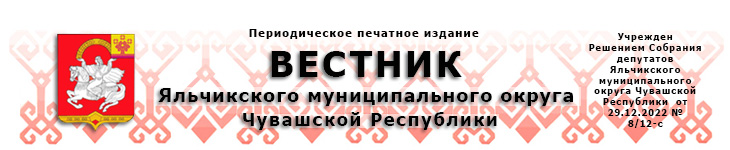 10.02.2024                                                                                                        № 4О внесении изменений в Положение о финансовом отделе администрации Яльчикского муниципального округа Чувашской РеспубликиВ соответствии с Федеральным законом от 6 октября 2003 г. №131-ФЗ «Об общих принципах организации местного самоуправления в Российской Федерации» Собрание депутатов Яльчикского муниципального округа Чувашской Республики решило:1. Внести в Положение о финансовом отделе администрации Яльчикского муниципального округа Чувашской Республики, утвержденное решением Собрания депутатов Яльчикского муниципального округа Чувашской Республики от 15.12.2022 №6/4-с (с изменениями от 22 декабря 2023 г. №10/3-с), следующие изменения:1) в разделе 1:пункт 1.2. изложить в новой редакции:«1.2. Финансовый отдел осуществляет свои полномочия непосредственно и через подведомственные финансовому отделу организации (далее - подведомственные организации) во взаимодействии с Министерством финансов Чувашской Республики, Управлением Федеральной налоговой службы по Чувашской Республике, Управлением Федерального казначейства по Чувашской Республике, с территориальными органами федеральных органов исполнительной власти, исполнительными органами Чувашской Республики, органами местного самоуправления, кредитными и иными организациями";2) в разделе 4:пункт 4.1. дополнить абзацами 14 и 15 следующего содержания:«вносить предложения о создании, реорганизации и ликвидации в установленном порядке подведомственных организаций, а также утверждать их уставы;назначать и проводить в установленном порядке проверки деятельности подведомственных организаций по вопросам, отнесенным к компетенции финансового отдела.добавить пунктом 4.2. следующего содержания:«Нормативные правовые акты, изданные в пределах компетенции финансового отдела, являются обязательными для подведомственных организаций, иных органов, должностных лиц и граждан, на которых они распространяются в соответствии с законодательством Российской Федерации и Чувашской Республики и муниципальными нормативными правовыми актами Яльчикского муниципального округа.»;пункт 4.2. считать пунктом 4.3.2) пункт 5.2. раздела 5 добавить абзацем 14 следующего содержания:«утверждает в установленном порядке уставы подведомственных организаций, вносимые в них изменения, заключает, изменяет и прекращает в соответствии с законодательством Российской Федерации и законодательством Чувашской Республики трудовые договоры с руководителями подведомственных организаций.».2. Настоящее решение вступает в силу со дня его официального опубликования. Председатель Собрания депутатовЯльчикского муниципального округаЧувашской Республики                                                                    В.В. СядуковГлава Яльчикского муниципального округа Чувашской Республики                                                        Л.В. ЛевыйОб утверждении Положения о порядке установления цен (тарифов) на услуги, предоставляемые муниципальными предприятиями и учреждениями Яльчикского муниципального округа Чувашской Республики и работы, выполняемые муниципальными предприятиями и учреждениями Яльчикского муниципального округа Чувашской Республики, размера платы за жилое помещение для нанимателей жилых помещений В соответствии с Жилищным кодексом Российской Федерации, Федеральным законом от 6 октября 2003 года № 131-ФЗ «Об общих принципах организации местного самоуправления в Российской Федерации», постановлением Правительства Российской Федерации от 13 августа 2006 года № 491 «Об утверждении Правил содержания общего имущества в многоквартирном доме и Правил изменения размера платы за содержание и ремонт жилого помещения в случае оказания услуг и выполнения работ по управлению, содержанию и ремонту общего имущества в многоквартирном доме ненадлежащего качества и (или) с перерывами, превышающими установленную продолжительность», руководствуясь п. 12 ч. 4 ст. 36 Устава Яльчикского муниципального округа Чувашской Республики, Собрание депутатов Яльчикского муниципального округа Чувашской Республики              р е ш и л о:1. Утвердить Положение о порядке установления цен (тарифов) на услуги, предоставляемые муниципальными предприятиями и учреждениями Яльчикского муниципального округа Чувашской Республики и работы, выполняемые муниципальными предприятиями и учреждениями Яльчикского муниципального округа Чувашской Республики, размера платы за жилое помещение для нанимателей жилых помещений согласно приложению к настоящему решению. 2. Настоящее решение вступает в силу после его официального опубликования.Председатель Собрания депутатовЯльчикского муниципального округаЧувашской Республики                                                                                В.В. СядуковУтвержденорешением Собрания депутатовЯльчикского муниципального округаЧувашской Республикиот 06.02.2024 г. №1/4-с(приложение)ПОЛОЖЕНИЕО ПОРЯДКЕ УСТАНОВЛЕНИЯ ЦЕН (ТАРИФОВ) НА УСЛУГИ,ПРЕДОСТАВЛЯЕМЫЕ МУНИЦИПАЛЬНЫМИ ПРЕДПРИЯТИЯМИ И УЧРЕЖДЕНИЯМИ ЯЛЬЧИКСКОГО МУНИЦИПАЛЬНОГО ОКРУГА ЧУВАШСКОЙ РЕСПУБЛИКИ И РАБОТЫ, ВЫПОЛНЯЕМЫЕ МУНИЦИПАЛЬНЫМИ ПРЕДПРИЯТИЯМИ И УЧРЕЖДЕНИЯМИ ЯЛЬЧИКСКОГО МУНИЦИПАЛЬНОГО ОКРУГА ЧУВАШСКОЙ РЕСПУБЛИКИ, РАЗМЕРА ПЛАТЫ ЗА ЖИЛОЕ ПОМЕЩЕНИЕ ДЛЯ НАНИМАТЕЛЕЙ ЖИЛЫХ ПОМЕЩЕНИЙI. Общие положения1.1. Настоящее Положение о порядке установления цен (тарифов) на услуги, предоставляемые муниципальными предприятиями и учреждениями Яльчикского муниципального округа Чувашской Республики и работы, выполняемые муниципальными предприятиями и учреждениями Яльчикского муниципального округа Чувашской Республики, размера платы за жилое помещение для нанимателей жилых помещений (далее - Положение) разработано в соответствии с Жилищным кодексом Российской Федерации, Федеральным законом от 6 октября 2003 года                № 131-ФЗ «Об общих принципах организации местного самоуправления в Российской Федерации», постановлением Правительства Российской Федерации от 13 августа 2006 года № 491 «Об утверждении Правил содержания общего имущества в многоквартирном доме и Правил изменения размера платы за содержание и ремонт жилого помещения в случае оказания услуг и выполнения работ по управлению, содержанию и ремонту общего имущества в многоквартирном доме ненадлежащего качества и (или) с перерывами, превышающими установленную продолжительность», и определяет экономические, организационные и правовые основы установления цен (тарифов) на услуги, предоставляемые муниципальными предприятиями и учреждениями Яльчикского муниципального округа Чувашской Республики и работы, выполняемые муниципальными предприятиями и учреждениями Яльчикского муниципального округа Чувашской Республики, размера платы за жилое помещение для нанимателей жилых помещений, занимаемых по договорам социального найма или договорам найма жилого помещения муниципального жилищного фонда (далее - цены (тарифы).II. Цели и принципы установления цен (тарифов)2.1. Установление цен (тарифов), предусмотренное настоящим Положением, осуществляется в целях:1) проведения единой ценовой и тарифной политики на территории Яльчикского муниципального округа Чувашской Республики (далее - Яльчикского МО) при предоставлении услуг муниципальными предприятиями и учреждениями Яльчикского МО;2) защиты экономических интересов муниципальных предприятий и учреждений Яльчикского МО, жилищных предприятий, обеспечения условий для эффективной деятельности и оптимального развития;3) защиты экономических интересов потребителей услуг от необоснованного повышения цен и тарифов, недопущения нарушений предприятиями и учреждениями требований действующего законодательства в области ценообразования;4) эффективного использования средств бюджета Яльчикского МО при предоставлении услуг, финансируемых из бюджета Яльчикского МО;5) совершенствования системы установления цен (тарифов);6) содействия в создании благоприятных условий для привлечения инвестиций в муниципальные предприятия и учреждения Яльчикского МО.2.2. При установлении цен (тарифов) должны соблюдаться следующие основные принципы:1) достижение баланса интересов поставщиков и потребителей услуг;2) обеспечение доходности муниципальных предприятий и учреждений Яльчикского МО, жилищных предприятий, позволяющей финансировать восстановление, модернизацию и развитие основных фондов, а также социальное развитие;3) реализация услуг муниципальными предприятиями и учреждениями Яльчикского МО по ценам (тарифам), установленным органом местного самоуправления Яльчикского МО;4) открытость, доступность для потребителей и общественности информации по установлению цен (тарифов) на услуги;5) обеспечение экономической обоснованности затрат муниципальных предприятий и учреждений Яльчикского МО по всему технологическому процессу предоставления услуг потребителям.III. Обоснование цен (тарифов)3.1. Обоснованными признаются цены (тарифы), обеспечивающие компенсацию экономически обоснованных расходов и получение прибыли предприятием или учреждением.3.2. Под экономически обоснованными расходами понимаются экономически оправданные затраты, выраженные в денежной форме и подтвержденные документами, оформленные в соответствии с законодательством.3.3. Экономически обоснованные расходы формируются в соответствии с требованиями действующего законодательства.3.4. Расходы в зависимости от характера и направления деятельности муниципальных предприятий и учреждений Яльчикского МО должны предусматривать:1) расходы, связанные с предоставлением услуг, включающие в себя материальные расходы, расходы на оплату труда, амортизационные отчисления, расходы на ремонт основных фондов, оплату налогов и сборов, начисленных в соответствии с действующим законодательством, расходы на обязательное страхование, прочие расходы;2) внереализационные расходы, включающие в себя расходы по содержанию переданного в аренду имущества, расходы на услуги банков, судебные издержки, расходы на проведение работ по мобилизационной подготовке, другие обоснованные расходы в соответствии с нормами действующего законодательства.3.5. Необоснованные расходы не подлежат включению в расчеты регулируемых цен (тарифов).IV. Перечень услуг, на которые установление цен (тарифов)осуществляется органом местного самоуправленияЯльчикского МОВ соответствии с настоящим Положением органы местного самоуправления Яльчикского МО устанавливают:4.1. Цены (тарифы) на услуги, предоставляемые муниципальными предприятиями и учреждениями Яльчикского МО и работы, выполняемые муниципальными предприятиями и учреждениями Яльчикского МО:4.1.1. Цены (тарифы) на дополнительные образовательные услуги.4.1.2. Цены (тарифы) на культурно-просветительские и развлекательные услуги.4.1.3. Цены (тарифы) на спортивно-оздоровительные услуги.4.1.4. Цены (тарифы) на услуги по оформлению средств наружной рекламы и информации.4.1.5. Цены (тарифы) на ритуальные услуги, предоставляемые согласно гарантированному перечню услуг по погребению.4.1.6. Цены (тарифы) на услуги по содержанию объектов внешнего благоустройства, инженерных сооружений, озеленению и санитарной очистке Яльчикского МО.4.1.7. Стоимость предоставления услуг общественного питания учащихся в общеобразовательных школах.4.1.8. Цены (тарифы) на услуги и работы, предоставляемые и выполняемые в соответствии с учредительными документами муниципальных предприятий и учреждений Яльчикского МО, которые в соответствии с действующим законодательством подлежат регулированию органами местного самоуправления.4.2. Размер платы за пользование жилым помещением (плата за наем) для нанимателей жилых помещений, занимаемых по договорам социального найма и договорам найма жилого помещения муниципального жилищного фонда.4.3. Размер платы за содержание и ремонт жилого помещения для нанимателей жилых помещений, занимаемых по договорам социального найма и договорам найма жилого помещения муниципального жилищного фонда, для собственников помещений, которые не приняли решение о выборе способа управления многоквартирным домом, или если принятое решение о выборе способа управления этим домом не было реализовано.4.4. Размер платы за содержание жилого помещения для собственников жилых помещений, если собственники помещений в многоквартирном доме на их общем собрании не приняли решение об установлении размера платы за содержание жилого помещения.4.5. От начисления пеней в случае несвоевременного и (или) неполного внесения платы за жилое помещение освобождаются:1) граждане Российской Федерации (далее - граждане), призванные на военную службу по мобилизации, - на период прохождения ими военной службы;2) граждане, проходящие военную службу в Вооруженных Силах Российской Федерации по контракту, граждане, проходящие военную службу (службу) в войсках национальной гвардии Российской Федерации, в воинских формированиях и органах, указанных в пункте 6 статьи 1 Федерального закона от 31 мая 1996 года № 61-ФЗ «Об обороне», при условии их участия в специальной военной операции на территориях Украины, Донецкой Народной Республики, Луганской Народной Республики, Херсонской области и Запорожской области - на период их участия в специальной военной операции;3) граждане, заключившие контракт о добровольном содействии в выполнении задач, возложенных на Вооруженные Силы Российской Федерации, в период мобилизации, в период действия военного положения, в военное время, при возникновении вооруженных конфликтов, при проведении контртеррористических операций, а также при использовании Вооруженных Сил Российской Федерации за пределами территории Российской Федерации, - на период действия указанного контракта;4) граждане, проходящие военную службу в пограничных органах федеральной службы безопасности и выполняющие (выполнявшие) задачи по отражению вооруженного вторжения на территорию Российской Федерации, выполняющие (выполнявшие) задачи в ходе вооруженной провокации на Государственной границе Российской Федерации и приграничных территориях субъектов Российской Федерации, прилегающих к районам проведения специальной военной операции на территориях Украины, Донецкой Народной Республики, Луганской Народной Республики, Запорожской области и Херсонской области, а также обеспечивающие (обеспечивавшие) проведение специальной военной операции на указанных приграничных территориях субъектов Российской Федерации, проходящие военную службу (службу) в войсках национальной гвардии Российской Федерации и оказывающие (оказывавшие) содействие пограничным органам федеральной службы безопасности по отражению вооруженного вторжения на территорию Российской Федерации, а также в ходе вооруженной провокации на Государственной границе Российской Федерации и приграничных территориях субъектов Российской Федерации, прилегающих к районам проведения специальной военной операции на территориях Украины, Донецкой Народной Республики, Луганской Народной Республики, Запорожской области и Херсонской области, - на период выполнения ими указанных задач;5) совместно проживающие с гражданами, указанными в пунктах 1 - 4 настоящей части, супруги, дети, родители, а также другие родственники, нетрудоспособные иждивенцы и иные граждане, признанные членами семьи (далее - члены семей граждан, указанных в пунктах 1 - 4 настоящей части), - на период, установленный для граждан, указанных в пунктах 1 - 4 настоящей части.Указанные меры социальной поддержки предоставляются на периоды и гражданам, указанным в пунктах 1 - 5 части 1 настоящего пункта, независимо от того, кто из них является нанимателем (собственником) жилого помещения, независимо от места их регистрации по месту жительства и (или) месту пребывания, а также независимо от вида жилищного фонда и распространяются только на одно жилое помещение (по выбору граждан, указанных в пунктах 1 - 5 части 1 настоящего пункта).V. Полномочия органов местного самоуправленияЯльчикского МО в области установления цен (тарифов)5.1. Установление цен (тарифов) на услуги, предоставляемые муниципальными предприятиями и учреждениями Яльчикского МО и работы, выполняемые муниципальными предприятиями и учреждениями Яльчикского МО, размера платы за жилое помещение для нанимателей жилых помещений, размера платы за содержание жилого помещения для собственников жилых помещений, если собственники помещений в многоквартирном доме на их общем собрании не приняли решение об установлении размера платы за содержание жилого помещения, осуществляется администрацией Яльчикского МО.5.2. Администрация Яльчикского МО осуществляет следующие полномочия:1) осуществляет расчет цен (тарифов) на услуги, предоставляемые муниципальными предприятиями и учреждениями Яльчикского МО и работы, выполняемые муниципальными предприятиями и учреждениями Яльчикского МО;2) устанавливает цены (тарифы) на услуги, предоставляемые муниципальными предприятиями и учреждениями Яльчикского МО и работы, выполняемые муниципальными предприятиями и учреждениями Яльчикского МО, в соответствии с настоящим Положением;3) осуществляет расчет и устанавливает размер платы за жилое помещение для нанимателей жилых помещений в соответствии с настоящим Положением;4) устанавливает размер платы за содержание жилого помещения для собственников жилых помещений, если собственники помещений в многоквартирном доме на их общем собрании не приняли решение об установлении размера платы за содержание жилого помещения, в соответствии с Порядком, утверждаемым постановлением администрации Яльчикского МО;5) создает комиссию по рассмотрению цен (тарифов) на услуги, предоставляемые муниципальными предприятиями и учреждениями Яльчикского МО и работы, выполняемые муниципальными предприятиями и учреждениями Яльчикского МО, размера платы за жилое помещение для нанимателей жилых помещений (далее - Комиссия). Состав и порядок работы Комиссии утверждается постановлением главы Яльчикского МО. В состав Комиссии в обязательном порядке должны входить председатели постоянных комиссий Собрания депутатов Яльчикского МО;6) определяет метод регулирования цен (тарифов) на услуги, предоставляемые муниципальными предприятиями и учреждениями Яльчикского МО и работы, выполняемые муниципальными предприятиями и учреждениями Яльчикского МО - установление фиксированных или предельных цен (тарифов);7) привлекает, в случае необходимости, соответствующие организации для проведения экспертизы обоснованности цен (тарифов);8) осуществляет контроль за правильностью применения установленных цен (тарифов).VI. Порядок формирования и установления цен (тарифов)6.1. Предложения по установлению цен (тарифов) на услуги, предоставляемые муниципальными предприятиями и учреждениями Яльчикского МО и работы, выполняемые муниципальными предприятиями и учреждениями Яльчикского МО, готовит соответствующее отраслевое структурное подразделение администрации Яльчикского МО или муниципальное предприятие и учреждение Яльчикского МО.6.2. Предложения по установлению размера платы за жилое помещение для нанимателей жилых помещений готовит Управление по благоустройству и развитию территорий администрации Яльчикского МО (далее - Управление по благоустройству).6.3. Предложения по ценам (тарифам) направляются в отдел экономики, имущественных, земельных отношений и инвестиционной деятельности администрации Яльчикского МО (далее - Отдел экономики). Отдел экономики рассматривает расчеты и готовит экспертное заключение расчета экономически обоснованных цен (тарифов) в течение пятнадцати дней со дня поступления документов.В случае если предложения по ценам (тарифам) на услуги и работы не соответствуют требованиям, указанным в п. 6.4 настоящего Положения, Отдел экономики в течение десяти рабочих дней запрашивает необходимые документы. В случае не предоставления запрашиваемых документов в течение пятнадцати дней с момента официального запроса, ранее предоставленные документы возвращаются заявителю без рассмотрения с обоснованием причин отказа в рассмотрении. При этом срок рассмотрения предложения по ценам (тарифам) на услуги, работы переносится с учетом даты предоставления документов.6.4. Предложения по ценам (тарифам) на услуги, предоставляемые муниципальными предприятиями и учреждениями Яльчикского МО и работы, выполняемые муниципальными предприятиями и учреждениями Яльчикского МО, должны содержать следующую информацию в разрезе каждого предприятия или учреждения:1) расчет обоснованности определения объемов услуг в натуральном выражении;2) расчет экономической обоснованности цен (тарифов) с расшифровкой всех статей затрат, включенных в калькуляцию;3) анализ финансово-хозяйственной деятельности муниципальных предприятий и учреждений Яльчикского МО по регулируемому виду деятельности за предыдущие 3 года.6.5. Предложения по размеру платы за жилое помещение для нанимателей жилых помещений должны содержать следующую информацию:1) анализ финансово-хозяйственной деятельности предприятий, оказывающих услуги по содержанию и ремонту муниципального жилищного фонда, за предыдущие 3 года;2) анализ состояния муниципального жилищного фонда;3) предполагаемый объем работ по содержанию и ремонту муниципального жилищного фонда;4) оценку финансовой устойчивости и ликвидности предприятий, оказывающих услуги по содержанию и ремонту муниципального жилищного фонда;5) оценку доходности предприятий, оказывающих услуги по содержанию и ремонту муниципального жилищного фонда;6) расчет экономического обоснования размера платы с расшифровкой всех статей затрат, включенных в калькуляцию.6.6. Предложения по установлению цен (тарифов) на услуги и работы, размера платы за жилое помещение для нанимателей жилых помещений выносятся на рассмотрение членам Комиссии, в течение пяти рабочих дней после подготовки экспертного заключения расчета экономически обоснованных цен (тарифов) на услуги и работы, размера платы за жилое помещение для нанимателей жилых помещений. Комиссия в течение пяти рабочих дней рассматривает и принимает положительное либо отрицательное решение.6.7. Заключение об экономическом обосновании цен (тарифов) должно содержать следующую информацию:1) экономическое обоснование цен (тарифов) на услуги с изложением факторов, влияющих на их изменение;2) анализ динамики цен (тарифов) на услуги за предыдущие 3 года.6.8. При вынесении Комиссией положительного решения об установлении цен (тарифов) на услуги, предоставляемые муниципальными предприятиями и учреждениями Яльчикского МО и работы, выполняемые муниципальными предприятиями и учреждениями Яльчикского МО, муниципальное предприятие или учреждение, либо соответствующее структурное подразделение администрации Яльчикского МО в течение десяти дней готовит проект постановления главы Яльчикского МО об установлении цен (тарифов) на услуги, предоставляемые муниципальными предприятиями и учреждениями Яльчикского МО и работы, выполняемые муниципальными предприятиями и учреждениями Яльчикского МО, и передает его на согласование в Отдел экономики, после чего проект постановления согласовывается с должностными лицами, включенными в список согласования.6.9. При вынесении Комиссией положительного решения об установлении размера платы за жилое помещение для нанимателей жилых помещений Управление по благоустройству готовит проект постановления главы Яльчикского МО об установлении размера платы за жилое помещение для нанимателей жилых помещений и передает его на согласование в Отдел экономики, после чего проект постановления согласовывается с должностными лицами, включенными в список согласования.6.10. При вынесении Комиссией отрицательного решения об установлении цен (тарифов) муниципальному предприятию или учреждению Яльчикского МО, либо структурному подразделению администрации Яльчикского МО выдается протокол заседания Комиссии. Заявитель имеет право на повторное обращение.Основанием для отказа в установлении (изменении) цен (тарифов) на продукцию и услуги является:несоответствие предоставленного комплекта документов требованиям настоящего Положения;выявление недостоверной информации, предоставленной для обоснования цен (тарифов);осуществление расчета себестоимости оказания услуг, производства продукции с нарушением требований нормативно-правовых актов Российской Федерации и настоящего Положения;отсутствие обоснованных расходов для установления цен (тарифов).6.11. Глава Яльчикского МО своим постановлением устанавливает цены (тарифы) на услуги, предоставляемые муниципальными предприятиями и учреждениями Яльчикского МО и работы, выполняемые муниципальными предприятиями и учреждениями Яльчикского МО, размер платы за жилое помещение для нанимателей жилых помещений.6.12. Период действия цен (тарифов) на услуги, предоставляемые муниципальными предприятиями и учреждениями Яльчикского МО и работы, выполняемые муниципальными предприятиями и учреждениями Яльчикского МО, размера платы за жилое помещение для нанимателей жилых помещений не может быть менее одного года.6.13. Основаниями для досрочного пересмотра установленных цен (тарифов) на услуги, предоставляемые муниципальными предприятиями и учреждениями Яльчикского МО и работы, выполняемые муниципальными предприятиями и учреждениями Яльчикского МО, являются:1) рост инфляции, превышающий уровень, учитываемый при утверждении цен (тарифов);2) изменений тарифов на топливно-энергетические ресурсы, превышающие размеры, установленные действующим законодательством;3) создание новых муниципальных предприятий и учреждений в соответствующей сфере услуг (работ);4) результаты проверки финансово-хозяйственной деятельности муниципальных предприятий и учреждений;5) изменение, уточнение показателей планов финансово-хозяйственной деятельности муниципальных предприятий;6) изменение нормативных правовых актов по вопросам установления тарифов.6.14. Решение о досрочном пересмотре установленных цен (тарифов) на услуги, предоставляемые муниципальными предприятиями и учреждениями Яльчикского МО и работы, выполняемые муниципальными предприятиями и учреждениями Яльчикского МО, по основаниям, указанным в пункте 6.13 настоящего Положения, принимается Комиссией.VII. Прочие условия7.1. Дела о нарушении порядка ценообразования, связанного с завышением или занижением установленных цен (тарифов), рассматривает Комиссия.7.2. Руководители муниципальных предприятий и учреждений Яльчикского МО несут установленную действующим законодательством ответственность за применение не утвержденных администрацией Яльчикского МО цен (тарифов) на услуги, оказываемые муниципальными предприятиями и учреждениями Яльчикского МО.7.3. Решение Собрания депутатов Яльчикского МО об установлении цен (тарифов) может быть оспорено в судебном порядке. В соответствии с Градостроительным кодексом Российской Федерации, Федеральным законом от 06.10.2003 № 131-ФЗ «Об общих принципах организации местного самоуправления в Российской Федерации», Уставом Яльчикского муниципального округа Чувашской Республики, Собрание депутатов Яльчикского муниципального округа Чувашской Республики р е ш и л о:1. Утвердить прилагаемое Положение о порядке организации и проведения общественных обсуждений или публичных слушаний по вопросам градостроительной деятельности на территории Яльчикского  муниципального округа Чувашской Республики. 2. Настоящее решение вступает в силу после его официального опубликования.Председатель Собрания депутатовЯльчикского муниципального округаЧувашской Республики                                                                         В.В. Сядуков Глава Яльчикского муниципального округаЧувашской Республики                                                                          Л.В. ЛевыйПоложение
о порядке организации и проведения общественных обсуждений или публичных слушаний по вопросам градостроительной деятельности на территории Яльчикского  муниципального округа Чувашской РеспубликиI. Общие положения1.1. Положение о порядке организации и проведения общественных обсуждений или публичных слушаний по вопросам градостроительной деятельности на территории Яльчикского  муниципального округа Чувашской Республики (далее – Положение) устанавливает в соответствии с Конституцией Российской Федерации, Градостроительным кодексом Российской Федерации, Федеральным законом                        от 06.10.2003 № 131-ФЗ «Об общих принципах организации местного самоуправления в Российской Федерации» порядок организации и проведения публичных слушаний, общественных обсуждений с целью выявления и учета мнения населения по разрабатываемым или принимаемым муниципальным правовым актам по вопросам градостроительной деятельности на территории Яльчикского  муниципального округа Чувашской Республики.1.2. Под публичными слушаниями, общественными обсуждениями по вопросам градостроительной деятельности (далее – публичные слушания, общественные обсуждения) в настоящем Положении понимается способ участия жителей Яльчикского муниципального округа Чувашской Республики (далее – Яльчикский муниципальный округ) в осуществлении градостроительной деятельности на территории Яльчикского муниципального округа и выявления мнения иных заинтересованных лиц, права и интересы которых могут затрагиваться при осуществлении градостроительной деятельности на территории Яльчикского   муниципального округа по существу выносимых на общественные обсуждения или публичные слушания вопросов градостроительной деятельности.Результаты общественных обсуждений, публичных слушаний носят для  администрации  Яльчикского  муниципального округа Чувашской Республики рекомендательный характер.1.3. Предметом общественных обсуждений или публичных слушаний являются:1) проект генерального плана Яльчикского  муниципального округа (далее – генеральный план) и проект, предусматривающий внесение изменений в генеральный план;2) проект правил землепользования и застройки Яльчикского  муниципального округа и проекты правовых актов по внесению изменений в них;3) проекты планировки территории, проекты межевания территории, а также проекты, предусматривающие внесение изменений в один из указанных утвержденных документов;4) проект правил благоустройства территории Яльчикского  муниципального округа, а также проекты, предусматривающие внесение изменений в них;5) проекты решений о предоставлении разрешений на условно разрешенный вид использования земельного участка или объекта капитального строительства;6) проекты решений о предоставлении разрешения на отклонение от предельных параметров разрешенного строительства, реконструкции объектов капитального строительства.1.4. Форма обсуждения, установленная в пункте 1.2 настоящей статьи, по проектам, указанным в пункте 1.3 настоящей статьи, определяется муниципальным правовым актом администрации Яльчикского  муниципального округа о назначении публичных слушаний или общественных обсуждений.1.5. Публичные слушания или общественные обсуждения по проектам, указанным в пункте 1.3 настоящей статьи, не проводятся в случаях, предусмотренных Градостроительным кодексом Российской Федерации и другими федеральными законами.1.6. Общественные обсуждения, публичные слушания проводятся в целях соблюдения права человека на благоприятные условия жизнедеятельности, прав и законных интересов правообладателей земельных участков и объектов капитального строительства; обсуждения муниципальных правовых актов в области градостроительной деятельности.1.7. Публичные слушания по вопросам градостроительной деятельности проводятся:в очной форме путем размещения проекта муниципального правового акта на официальном сайте Яльчикского  муниципального округа в информационно-телекоммуникационной сети «Интернет» (https://yaltch.cap.ru/) и проведения открытого собрания публичных слушаний и рассмотрения поступивших мнений, замечаний и предложений;в дистанционной (заочной) форме путем размещения проекта муниципального правового акта на официальном сайте Яльчикского  муниципального округа в информационно-телекоммуникационной сети «Интернет» (https://yaltch.cap.ru/), далее – официальный сайт) или в федеральной государственной информационной системе «Единый портал государственных и муниципальных услуг (функций)» либо на республиканском портале государственных и муниципальных услуг (далее – информационные системы), при возможности организации онлайн-трансляции публичных слушаний, с использованием систем видеоконференцсвязи, информационно-телекоммуникационных технологий, программ, технических средств, обеспечивающих возможность онлайн-общения участников заседаний и рассмотрения поступивших мнений, замечаний и предложений.1.8. Общественные обсуждения по вопросам градостроительной деятельности проводятся в дистанционной (заочной) форме путем размещения проекта муниципального правового акта на официальном сайте или в информационных системах с последующим рассмотрением поступивших мнений, замечаний и предложений по окончании срока общественных обсуждений.1.9. Участие в публичных слушаниях, общественных обсуждениях является свободным и добровольным.1.10. Организатором общественных обсуждений, публичных слушаний в отношении проектов, указанных в подпунктах 1 и 3  пункта 1.3 Положения является Отдел строительства, дорожного хозяйства и ЖКХ администрации Яльчикского муниципального округа Чувашской Республики, в отношении проекта, указанного в подпункте 4 пункта 1.3 Положения – Управление по благоустройству и развития территории администрации Яльчикского о муниципального округа Чувашской Республики, в отношении проектов, указанных в подпунктах 2, 5 и 6 пункта 1.3 Положения – комиссия по подготовке проекта правил землепользования и застройки Яльчикского   муниципального округа (далее – Комиссия) (далее – Организатор).1.11. Для размещения материалов и информации, указанных в абзаце первом части 4 статьи 28 Федерального закона от 06.10.2003 № 131-ФЗ «Об общих принципах организации местного самоуправления в Российской Федерации», для заблаговременного оповещения жителей Яльчикского   муниципального округа о времени и месте проведения публичных слушаний, обеспечения возможности представления жителями Яльчикского  муниципального округа своих замечаний и предложений по вынесенному на обсуждение проекту муниципального правового акта, а также для участия жителей Яльчикского муниципального округа в публичных слушаниях в соответствии с частью 4 статьи 28 Федерального закона от 06.10.2003 № 131-ФЗ «Об общих принципах организации местного самоуправления в Российской Федерации» и для опубликования (обнародования) результатов публичных слушаний, включая мотивированное обоснование принятых решений, может использоваться федеральная государственная информационная система «Единый портал государственных и муниципальных услуг (функций)», порядок использования которой для целей статьи 28 Федерального закона                от 06.10.2003 № 131-ФЗ «Об общих принципах организации местного самоуправления в Российской Федерации» установлен Постановлением Правительства Российской Федерации от 03.02.2022 № 101 «Об утверждении Правил использования федеральной государственной информационной системы «Единый портал государственных и муниципальных услуг (функций)».II. Участники общественных обсуждений, публичных слушаний2.1. Участники общественных обсуждений, публичных слушаний имеют право участвовать в обсуждении проектов, вынесенных на общественные обсуждения или публичные слушания, выражать свое мнение, вносить свои предложения и замечания.2.2. Участниками общественных обсуждений или публичных слушаний по проектам генеральных планов, проектам правил землепользования и застройки, проектам планировки территории, проектам межевания территории, проектом правил благоустройства территорий, проектам, предусматривающим внесение изменений в один из указанных утвержденных документов, являются:- граждане, постоянно проживающие на территории Яльчикского  муниципального округа Чувашской Республики (далее – территория), в отношении которой подготовлены данные проекты, достигшие к моменту проведения публичных слушаний, общественных обсуждений 18 лет;- правообладатели находящихся в границах этой территории земельных участков и (или) расположенных на них объектов капитального строительства;- правообладатели помещений, являющихся частью указанных объектов капитального строительства.2.3. Участниками общественных обсуждений, публичных слушаний по проектам решений о предоставлении разрешения на условно разрешенный вид использования земельного участка или объекта капитального строительства, проектам решений о предоставлении разрешения на отклонение от предельных параметров разрешенного строительства, реконструкции объектов капитального строительства являются:- граждане, постоянно проживающие в пределах территориальной зоны, в границах которой расположен земельный участок или объект капитального строительства, в отношении которых подготовлены данные проекты;- правообладатели находящихся в границах этой территориальной зоны земельных участков и (или) расположенных на них объектов капитального строительства;- граждане, постоянно проживающие в границах земельных участков, прилегающих к земельному участку, в отношении которого подготовлены данные проекты;- правообладатели таких земельных участков или расположенных на них объектов капитального строительства;- правообладатели помещений, являющихся частью объекта капитального строительства, в отношении которого подготовлены данные проекты;- правообладатели земельных участков и объектов капитального строительства, подверженных риску негативного воздействия на окружающую среду в результате реализации данных проектов, в случае, предусмотренном частью 3 статьи 39 Градостроительного кодекса Российской Федерации.2.4. В целях идентификации участники общественных обсуждений, публичных слушаний представляют сведения о себе с приложением документов, их подтверждающих:для физических лиц – фамилию, имя, отчество (при наличии); дату рождения, адрес места жительства (регистрации);для юридических лиц – полное наименование, основной государственный регистрационный номер, место нахождения и адрес.Физические лица, действующие от имени юридического лица, также представляют документ, подтверждающий полномочия действовать от имени юридического лица.Не требуется представление, указанных в части 12 статьи 5.1 Градостроительного кодекса Российской Федерации, документов, подтверждающих сведения об участниках общественных обсуждений (фамилию, имя, отчество (при наличии), дату рождения, адрес места жительства (регистрации) – для физических лиц; наименование, основной государственный регистрационный номер, место нахождения и адрес – для юридических лиц), если данными лицами вносятся предложения и замечания, касающиеся проекта, подлежащего рассмотрению на общественных обсуждениях, посредством официального сайта или информационных систем (при условии, что эти сведения содержатся на официальном сайте или в информационных системах).При этом для подтверждения сведений, указанных в части 12 статьи 5.1 Градостроительного кодекса Российской Федерации, используется единая система идентификации и аутентификации.2.5. Участники общественных обсуждений, публичных слушаний, являющиеся правообладателями соответствующих земельных участков и (или) расположенных на них объектов капитального строительства и (или) помещений, являющихся частью указанных объектов капитального строительства, также представляют сведения соответственно о таких земельных участках, объектах капитального строительства, помещениях, являющихся частью указанных объектов капитального строительства, из Единого государственного реестра недвижимости и иные документы, устанавливающие или удостоверяющие их права на такие земельные участки, объекты капитального строительства, помещения, являющиеся частью указанных объектов капитального строительства.2.6. Участниками общественных обсуждений, публичных слушаний считаются лица, указанные в пунктах 2.2, 2.3, прошедшие идентификацию в соответствии с пунктом 2.4 настоящего Положения.2.7. Обработка персональных данных участников общественных обсуждений или публичных слушаний осуществляется с учетом требований, установленных Федеральным законом от 27.07.2006 № 152-ФЗ «О персональных данных».III. Оповещение населения о начале публичных слушаний, общественных обсуждений3.1. Оповещение о начале публичных слушаний, общественных обсуждений:1) не позднее, чем за семь дней до дня размещения на официальном сайте или в информационных системах проекта, подлежащего рассмотрению на общественных обсуждениях или публичных слушаниях, подлежит официальному опубликованию (обнародованию) в периодическом печатном издании «Вестник Яльчикского муниципального округа Чувашской Республики» и размещению на официальном сайте и (или) в информационных системах;2) распространяется на информационных стендах, оборудованных около зданий территориальных отделов Управления по благоустройству и развитию территорий администрации Яльчикского  муниципального округа, в местах массового скопления граждан и в иных местах, расположенных на территории, в отношении которой подготовлены соответствующие проекты, и (или) в границах территориальных зон и (или) земельных участков, указанных в пункте 2.3. настоящего Положения (далее – территория, в пределах которой проводятся общественные обсуждения или публичные слушания), иными способами, обеспечивающими доступ участников общественных обсуждений или публичных слушаний к указанной информации.3.2. Дополнительно осуществляется информирование населения в форме объявлений по месту расположения обсуждаемого на общественных обсуждениях или публичных слушаниях проекта (вопроса).3.3. В объявлении о проведении публичных слушаний, общественных обсуждений должна содержаться информация:о проекте, подлежащем рассмотрению на общественных обсуждениях или публичных слушаниях, и перечень информационных материалов к такому проекту;о порядке и сроках проведения общественных обсуждений или публичных слушаний по проекту, подлежащему рассмотрению на общественных обсуждениях или публичных слушаниях;о месте, дате открытия экспозиции или экспозиций проекта, подлежащего рассмотрению на общественных обсуждениях или публичных слушаниях, о сроках проведения экспозиции или экспозиций такого проекта, о днях и часах, в которые возможно посещение указанных экспозиции или экспозиций;о порядке, сроке и форме внесения участниками общественных обсуждений или публичных слушаний предложений и замечаний, касающихся проекта, подлежащего рассмотрению на общественных обсуждениях или публичных слушаниях.Оповещение о начале общественных обсуждений также должно содержать информацию об официальном сайте, на котором будут размещены проект, подлежащий рассмотрению на общественных обсуждениях, и информационные материалы к нему, или об информационных системах, в которых будут размещены такой проект и информационные материалы к нему, с использованием которых будут проводиться общественные обсуждения.Оповещение о начале публичных слушаний, также должно содержать информацию об официальном сайте, на котором будут размещены проект, подлежащий рассмотрению на публичных слушаниях, и информационные материалы к нему, информацию о дате, времени и месте проведения собрания или собраний участников публичных слушаний.IV. Порядок организации и проведения общественных обсуждений или публичных слушаний4.1. Решение о назначении общественных обсуждений, публичных слушаний, принимает постановление администрации Яльчикского   муниципального округа Чувашской Республики.4.2. Решение о назначении общественных обсуждений, публичных слушаний должно содержать:а) тему общественных обсуждений, публичных слушаний;б) дату, время и место проведения общественных обсуждений, публичных слушаний;в) границы территорий, применительно к которым проводятся общественных обсуждений или публичных слушаний;г) орган, уполномоченный на организацию и проведение общественных обсуждений или публичных слушаний;д) дату и место организации выставок, экспозиций демонстрационных материалов и иных материалов информационного характера по теме предстоящих общественных обсуждений или публичных слушаний;е) дату и место выступлений представителей органов местного самоуправления Яльчикского муниципального округа, разработчиков проектов документов                            (по согласованию) по теме предстоящих общественных обсуждений, публичных слушаний;ж) место, сроки и порядок приема замечаний и предложений участников общественных обсуждений, публичных слушаний по подлежащим обсуждению вопросам;з) сроки проведения общественных обсуждений, публичных слушаний.4.3. Процедура проведения общественных обсуждений состоит из следующих этапов:1) оповещение о начале общественных обсуждений в соответствии с разделом   III настоящего Положения;2) размещение проекта, подлежащего рассмотрению на общественных обсуждениях, и информационных материалов к нему на официальном сайте и (или) в информационных системах и открытие экспозиции или экспозиций такого проекта;3) проведение экспозиции или экспозиций проекта, подлежащего рассмотрению на общественных обсуждениях;4) подготовка и оформление протокола общественных обсуждений;5) подготовка и опубликование заключения о результатах общественных обсуждений.4.4. Процедура проведения публичных слушаний состоит из следующих этапов:1) оповещение о начале публичных слушаний в соответствии с разделом    III настоящего Положения;2) размещение проекта, подлежащего рассмотрению на публичных слушаниях, и информационных материалов к нему на официальном сайте и (или) в информационных системах и открытие экспозиции или экспозиций такого проекта;3) проведение экспозиции или экспозиций проекта, подлежащего рассмотрению на публичных слушаниях;4) проведение собрания или собраний участников публичных слушаний;5) подготовка и оформление протокола публичных слушаний;6) подготовка и опубликование заключения о результатах публичных слушаний.4.5. В течение всего периода размещения в соответствии с подпунктом 2 пункта 4.3. и подпунктом 2 пункта 4.4. настоящего Положения, проекта, подлежащего рассмотрению на общественных обсуждениях, публичных слушаниях, и информационных материалов к нему проводятся экспозиция или экспозиции такого проекта.В ходе работы экспозиции должны быть организованы консультирование посетителей экспозиции, распространение информационных материалов о проекте, подлежащем рассмотрению на общественных обсуждениях или публичных слушаниях.Консультирование посетителей экспозиции осуществляется представителями организатора на проведение общественных обсуждений, публичных слушаний.4.6. Организатором общественных обсуждений, публичных слушаний обеспечивается равный доступ к проекту, подлежащему рассмотрению на общественных обсуждениях или публичных слушаниях, всех участников общественных обсуждений, публичных слушаний (в том числе путем предоставления при проведении общественных обсуждений доступа к официальному сайту, информационным системам в многофункциональных центрах предоставления государственных и муниципальных услуг и (или) помещениях органов государственной власти субъектов Российской Федерации, органов местного самоуправления, подведомственных им организаций).4.7. Официальный сайт и (или) информационные системы должны обеспечивать возможность:1) проверки участниками общественных обсуждений полноты и достоверности отражения на официальном сайте и (или) в информационных системах внесенных ими предложений и замечаний;2) представления информации о результатах общественных обсуждений, количестве участников общественных обсуждений.4.8. В период размещения в соответствии с подпунктом 2 пункта 4.3. и подпунктом 2 пункта 4.4. настоящего Положения, проекта, подлежащего рассмотрению на общественных обсуждениях или публичных слушаниях, и информационных материалов к нему и проведения экспозиции или экспозиций такого проекта участники общественных обсуждений или публичных слушаний, прошедшие идентификацию, имеют право вносить предложения и замечания, касающиеся такого проекта:1) посредством официального сайта или информационных систем;2) в письменной или устной форме в ходе проведения собрания или собраний участников публичных слушаний (в случае проведения публичных слушаний);3) в письменной форме или в форме электронного документа в адрес организатора общественных обсуждений, публичных слушаний;4) посредством записи в книге (журнале) учета посетителей экспозиции проекта, подлежащего рассмотрению на общественных обсуждениях, публичных слушаниях.4.9. Предложения и замечания, внесенные в соответствии с пунктом 4.8. настоящего Положения, подлежат регистрации, а также обязательному рассмотрению организатором общественных обсуждений, публичных слушаний, за исключением случая, выявления факта представления участником общественных обсуждений, публичных слушаний недостоверных сведений.4.10. Организатор общественных обсуждений, публичных слушаний подготавливает и оформляет протокол общественных обсуждений, публичных слушаний, в котором указываются:1) дата оформления протокола общественных обсуждений, публичных слушаний;2) информация об организаторе общественных обсуждений, публичных слушаний;3) информация, содержащаяся в опубликованном оповещении о начале общественных обсуждений, публичных слушаний, дата и источник его опубликования;4) информация о сроке, в течение которого принимались предложения и замечания участников общественных обсуждений, публичных слушаний, о территории, в пределах которой проводятся общественные обсуждения или публичные слушания;5) все предложения и замечания участников общественных обсуждений, публичных слушаний с разделением на предложения и замечания граждан, являющихся участниками общественных обсуждений, публичных слушаний и постоянно проживающих на территории Яльчикского муниципального округа, в пределах которой проводятся общественные обсуждения, публичные слушания, и предложения и замечания иных участников общественных обсуждений, публичных слушаний.4.11. К протоколу общественных обсуждений или публичных слушаний прилагается перечень принявших участие в рассмотрении проекта участников общественных обсуждений, публичных слушаний, включающий в себя сведения об участниках общественных обсуждений, публичных слушаний:для физических лиц – (фамилию, имя, отчество (при наличии), дату рождения, адрес места жительства (регистрации);для юридических лиц – наименование, основной государственный регистрационный номер, место нахождения и адрес.4.12. Участник общественных обсуждений или публичных слушаний, который внес предложения и замечания, касающиеся проекта, рассмотренного на общественных обсуждениях, публичных слушаниях, имеет право получить выписку из протокола общественных обсуждений, публичных слушаний, содержащую внесенные этим участником предложения и замечания.4.13. На основании протокола общественных обсуждений или публичных слушаний организатор общественных обсуждений, публичных слушаний осуществляет подготовку заключения о результатах общественных обсуждений, публичных слушаний.4.14. В заключении о результатах общественных обсуждений, публичных слушаний должны быть указаны:1) дата оформления заключения о результатах общественных обсуждений, публичных слушаний;2) наименование проекта, рассмотренного на общественных обсуждениях, публичных слушаниях, сведения о количестве участников общественных обсуждений, публичных слушаний, которые приняли участие в общественных обсуждениях, публичных слушаниях;3) реквизиты протокола общественных обсуждений, публичных слушаний, на основании которого подготовлено заключение о результатах общественных обсуждений, публичных слушаний;4) содержание внесенных предложений и замечаний участников общественных обсуждений, публичных слушаний с разделением на предложения и замечания граждан, являющихся участниками общественных обсуждений, публичных слушаний и постоянно проживающих на территории, в пределах которой проводятся общественные обсуждения, публичные слушания, и предложения и замечания иных участников общественных обсуждений, публичных слушаний. В случае внесения несколькими участниками общественных обсуждений, публичных слушаний одинаковых предложений и замечаний допускается обобщение таких предложений и замечаний;5) аргументированные рекомендации организатора общественных обсуждений, публичных слушаний о целесообразности или нецелесообразности учета внесенных участниками общественных обсуждений, публичных слушаний предложений и замечаний и выводы по результатам общественных обсуждений, публичных слушаний.4.15. Заключение о результатах общественных обсуждений, публичных слушаний подлежит опубликованию (обнародованию) в периодическом печатном издании «Яльчикский вестник» и размещается на официальном сайте и (или) в информационных системах.V. Особенности проведения общественных обсуждений, публичных слушаний по проекту генерального плана, а также по внесению изменений в генеральный план Яльчикского  муниципального округа5.1. Общественные обсуждения, публичные слушания по проекту генерального плана Яльчикского  муниципального округа, а также по внесению изменений в генеральный план Яльчикского  муниципального округа проводятся в порядке, предусмотренном разделом IV настоящего Положения, с учетом особенностей, предусмотренных настоящим разделом.5.2. В случае подготовки изменений в генеральный план Яльчикского  муниципального округа в связи с принятием решения о комплексном развитии территории общественные обсуждения или публичные слушания могут проводиться в границах территории, в отношении которой принято решение о комплексном развитии территории.В случае подготовки изменений в генеральный план Яльчикского  муниципального округа применительно к территории одного или нескольких населенных пунктов, их частей общественные обсуждения или публичные слушания проводятся в границах территории, в отношении которой принято решение о подготовке предложений о внесении в генеральный план изменений.5.3. Глава Яльчикского  муниципального округа при получении проекта генерального плана Яльчикского  муниципального округа, а также проекта по внесению изменений в генеральный план принимает решение о проведении общественных обсуждений, публичных слушаний по такому проекту в срок не позднее чем через десять дней со дня получения такого проекта путем издания соответствующего постановления.5.4. Срок проведения общественных обсуждений, публичных слушаний по проекту генерального плана Яльчикского муниципального округа, а также по внесению в него изменений с момента оповещения жителей Яльчикского  муниципального округа о времени и месте их проведения до дня опубликования заключения о результатах общественных обсуждений, публичных слушаний не может превышать один месяц.5.5. После проведения общественных обсуждений, публичных слушаний по проекту генерального плана Яльчикского  муниципального округа, а также по внесению в него изменений Организатор направляет указанный проект главе Яльчикского муниципального округа. Обязательными приложениями к проекту генерального плана  Яльчикского муниципального округа являются протокол общественных обсуждений, публичных слушаний и заключение о результатах общественных обсуждений, публичных слушаний.5.6. Организация и проведение общественных обсуждений, публичных слушаний по проекту генерального плана Яльчикского  муниципального округа, а также по внесению в него изменений, на основании постановления администрации Яльчикского  муниципального округа по собственной инициативе и по поступившим предложениям физических или юридических лиц о подготовке документации по планировке территории финансируются за счет средств бюджета Яльчикского  муниципального округа.VI. Особенности общественных обсуждений, проведения публичных слушаний по проекту правил землепользования и застройки Яльчикского  муниципального округа, а также по внесению изменений в правила землепользования и застройки Яльчикского  муниципального округа6.1. Общественные обсуждения, публичные слушания по проекту правил землепользования и застройки Яльчикского  муниципального округа, а также по внесению в них изменений, проводятся в порядке, предусмотренном разделом IV настоящего Положения, с учетом особенностей, предусмотренных настоящим разделом.6.2. В случае внесения изменений в правила землепользования и застройки в отношении части территории Яльчикского  муниципального округа, общественные обсуждения, публичные слушания проводятся с участием правообладателей земельных участков и (или) объектов капитального строительства, находящихся в границах территории, в отношении которой осуществлялась подготовка указанных изменений.6.3. Подготовка проекта правил землепользования и застройки может осуществляться применительно ко всем территориям Яльчикского  муниципального округа, а также к частям территорий Яльчикского  муниципального округа с последующим внесением в правила землепользования и застройки изменений, относящихся к другим частям территорий Яльчикского  муниципального округа.В случае подготовки правил землепользования и застройки применительно к части территории Яльчикского  муниципального округа общественные обсуждения, публичные слушания по проекту правил землепользования и застройки проводятся с участием правообладателей земельных участков и (или) объектов капитального строительства, находящихся в границах указанной части территории Яльчикского  муниципального округа. В случае подготовки изменений в правила землепользования и застройки в части внесения изменений в градостроительный регламент, установленный для конкретной территориальной зоны, общественные обсуждения, публичные слушания по внесению изменений в правила землепользования и застройки проводятся в границах территориальной зоны, для которой установлен такой градостроительный регламент.6.4. Глава Яльчикского  муниципального округа при получении проекта правил землепользования и застройки Яльчикского муниципального округа, а также внесения в них изменений, принимает решение о проведении общественных обсуждений, публичных слушаний по такому проекту в срок не позднее чем через десять дней со дня получения такого проекта путем издания соответствующего постановления.6.5. Проект правил землепользования и застройки Яльчикского  муниципального округа, а также внесение в них изменений подлежат опубликованию совместно с постановлением администрации Яльчикского  муниципального округа о назначении общественных обсуждений, публичных слушаний по такому проекту.6.6. Продолжительность общественных обсуждений или публичных слушаний по проекту Правил землепользования и застройки Яльчикского  муниципального округа, а также по внесению в них изменений, составляет не более одного месяца со дня опубликования такого проекта.6.7. В случае подготовки изменений в Правила землепользования и застройки в части внесения изменений в градостроительный регламент, установленный для конкретной территориальной зоны, а также в случае подготовки изменений в Правила землепользования и застройки в связи с принятием решения о комплексном развитии территории, общественные обсуждения или публичные слушания по внесению изменений в Правила землепользования и застройки проводятся в границах территориальной зоны, для которой установлен такой градостроительный регламент, в границах территории, подлежащей комплексному развитию.6.8. После завершения общественных обсуждений, публичных слушаний по проекту правил землепользования и застройки Яльчикского  муниципального округа, а также по внесению в них изменений с учетом результатов общественных обсуждений, публичных слушаний комиссия по подготовке проекта правил землепользования и застройки обеспечивает внесение изменений в проект правил землепользования и застройки и представляет указанный проект Главе Яльчикского муниципального округа. Обязательными приложениями к проекту правил землепользования и застройки являются заключение о результатах общественных обсуждений, публичных слушаний и протокол общественных обсуждений, публичных слушаний, за исключением случаев, если их проведение в соответствии с Градостроительным кодексом Российской Федерации не требуется.6.9. Организация и проведение общественных обсуждений, публичных слушаний по проекту правил землепользования и застройки Яльчикского  муниципального округа, а также по внесению в них изменений финансируются за счет средств бюджета Яльчикского муниципального округа.VII. Особенности проведения общественных обсуждений, публичных слушаний по проектам планировки территории и проектам межевания территории, подготовленным в составе документации по планировке территории7.1. Общественные обсуждения, публичные слушания по проектам планировки территории и проектам межевания территории, подготовленным в составе документации по планировке территории на основании постановления администрации Яльчикского муниципального округа, проводятся в порядке, предусмотренном разделом IV настоящего Положения, с учетом особенностей, предусмотренных настоящим разделом.7.2. В целях соблюдения прав человека на благоприятные условия жизнедеятельности, прав и законных интересов правообладателей земельных участков и объектов капитального строительства общественные обсуждения, публичные слушания по проекту планировки территории и проекту межевания территории, подготовленным в составе документации по планировке территории проводятся с участием граждан, проживающих на территории, применительно к которой осуществляется подготовка проекта ее планировки и проекта ее межевания, правообладателей земельных участков и объектов капитального строительства, расположенных на указанной территорий, лиц, законные интересы которых могут быть нарушены в связи с реализацией таких проектов.7.3. Глава Яльчикского  муниципального округа при получении проекта планировки территории и проекта межевания территории принимает решение о проведении общественных обсуждений, публичных слушаний по таким проектам в срок не позднее чем через десять дней со дня получения таких проектов путем издания соответствующего постановления.7.4. Срок проведения общественных обсуждений или публичных слушаний по проектам планировки территорий и проектам межевания территорий, по проектам, предусматривающим внесение изменений в проекты планировки территорий и проекты межевания территорий со дня оповещения жителей Яльчикского  муниципального округа о времени и месте их проведения до дня опубликования заключения о результатах общественных обсуждений или публичных слушаний не может быть менее четырнадцати дней и более тридцати дней.7.5. После завершения общественных обсуждений, публичных слушаний по проекту планировки территории и проекту межевания территории Яльчикского  муниципального округа не позднее чем через пятнадцать рабочих дней со дня проведения общественных обсуждений, публичных слушаний Организатор общественных обсуждений, публичных слушаний подготавливает проект постановления администрации Яльчикского муниципального округа об утверждении документации по планировке территории и передает Главе Яльчикского  муниципального округа для подписания с приложением подготовленной документации по планировке территории, протокола общественных обсуждений, публичных слушаний по проекту планировки территории и проекту межевания территории и заключения о результатах общественных обсуждений, публичных слушаний, за исключением случаев, если их проведение в соответствии с Градостроительным кодексом Российской Федерации не требуется.7.6. Организация и проведение общественных обсуждений, публичных слушаний по проектам планировки территории и проектам межевания территории, подготовленных в составе документации по планировке территории по собственной инициативе и по поступившим предложениям физических или юридических лиц о подготовке документации по планировке территории, финансируются за счет средств бюджета Яльчикского муниципального округа.7.7. Организация и проведение общественных обсуждений, публичных слушаний по проектам планировки территории и проектам межевания территории, подготовленных в составе документации по планировке территории по поступившим предложениям физических или юридических лиц о подготовке документации по планировке территории, может осуществляться за счет средств таких лиц.VIII. Особенности проведения общественных обсуждений, публичных слушаний по вопросу предоставления разрешения на условно разрешенный вид использования земельного участка или объекта капитального строительства, по вопросу о предоставлении разрешения на отклонение от предельных параметров разрешенного строительства, реконструкции объектов капитального строительства8.1. Общественные обсуждения, публичные слушания по вопросу предоставления разрешения на условно разрешенный вид использования земельного участка или объекта капитального строительства, по вопросу о предоставлении разрешения на отклонение от предельных параметров разрешенного строительства, реконструкции объектов капитального строительства проводятся в порядке, предусмотренном разделом IV настоящего Положения, с учетом особенностей, предусмотренных настоящим разделом.8.2. В целях соблюдения прав человека на благоприятные условия жизнедеятельности, прав и законных интересов правообладателей земельных участков и объектов капитального строительства общественные обсуждения, публичные слушания по вопросу предоставления разрешения на условно разрешенный вид использования земельного участка или объекта капитального строительства, по вопросу о предоставлении разрешения на отклонение от предельных параметров разрешенного строительства, реконструкции объектов капитального строительства проводятся с участием граждан, проживающих в пределах территориальной зоны, в границах которой расположен земельный участок или объект капитального строительства, применительно к которым запрашивается разрешение. В случае если условно разрешенный вид использования земельного участка или объекта капитального строительства, отклонение от предельных параметров разрешенного строительства, реконструкции объектов капитального строительства могут оказать негативное воздействие на окружающую среду, общественные обсуждения, публичные слушания проводятся с участием правообладателей земельных участков и объектов капитального строительства, подверженных риску такого негативного воздействия.8.3. Глава Яльчикского муниципального округа при получении материалов по вопросу предоставления разрешения на условно разрешенный вид использования земельного участка или объекта капитального строительства, по вопросу о предоставлении разрешения на отклонение от предельных параметров разрешенного строительства, реконструкции объектов капитального строительства принимает решение о проведении общественных обсуждений, публичных слушаний по таким вопросам в срок не позднее чем через десять дней со дня получения таких материалов путем издания соответствующего постановления.8.4. Организатор направляет сообщения о проведении общественных обсуждений, публичных слушаний по вопросу предоставления разрешения на условно разрешенный вид использования земельного участка или объекта капитального строительства правообладателям земельных участков, имеющих общие границы с земельным участком, применительно к которому запрашивается данное разрешение, правообладателям объектов капитального строительства, расположенных на земельных участках, имеющих общие границы с земельным участком, применительно к которому запрашивается данное разрешение, и правообладателям помещений, являющихся частью объекта капитального строительства, применительно к которому запрашивается данное разрешение. Указанные сообщения направляются не позднее чем через семь рабочих дней со дня поступления заявления заинтересованного лица о предоставлении разрешения на условно разрешенный вид использования.8.5. Срок проведения общественных обсуждений, публичных слушаний по вопросу предоставления разрешения на условно разрешенный вид использования земельного участка или объекта капитального строительства, по вопросу о предоставлении разрешения на отклонение от предельных параметров разрешенного строительства, реконструкции объектов капитального строительства со дня оповещения жителей Яльчикского муниципального округа об их проведении до дня опубликования заключения о результатах общественных обсуждений или публичных слушаний не может быть более одного месяца.8.6. На основании заключения о результатах общественных обсуждений, публичных слушаний по вопросу предоставления разрешения на условно разрешенный вид использования земельного участка или объекта капитального строительства, по вопросу о предоставлении разрешения на отклонение от предельных параметров разрешенного строительства, реконструкции объектов капитального строительства организатор, в срок не позднее пяти дней со дня опубликования такого заключения осуществляет подготовку рекомендаций о предоставлении разрешения или об отказе в предоставлении такого разрешения с указанием причин принятого решения и направляет их Главе Яльчикского  муниципального округа.8.7. Организация и проведение общественных обсуждений, публичных слушаний по вопросу предоставления разрешения на условно разрешенный вид использования земельного участка или объекта капитального строительства, по вопросу о предоставлении разрешения на отклонение от предельных параметров разрешенного строительства, реконструкции объектов капитального строительства осуществляются за счет средств лиц, заинтересованных в предоставлении таких разрешений.IX. Общественные обсуждения или публичные слушания по проекту правил благоустройства территорий и изменений в них9.1. Общественные обсуждения, публичные слушания по проекту правил благоустройства территории Яльчикского  муниципального округа, а также по внесению в них проводятся в порядке, предусмотренном разделом IV настоящего Положения,                    с учетом особенностей, предусмотренных настоящим разделом.9.2. Срок проведения общественных обсуждений, публичных слушаний по проектам правил благоустройства территорий со дня опубликования оповещения о начале общественных обсуждений, публичных слушаний до дня опубликования заключения о результатах общественных обсуждений, публичных слушаний не может быть менее одного месяца и более трех месяцев.9.3. Участники общественных обсуждений, публичных слушаний вправе представить в Управление благоустройства и развития территорий администрации Яльчикского муниципального округа Чувашской Республики свои предложения и замечания по проекту благоустройства территории Яльчикского  муниципального округа для включения их в протокол общественных обсуждений, публичных слушаний.9.4. После завершения общественных осуждений, публичных слушаний по проекту Правил благоустройства территории Яльчикского  муниципального округа, указанный проект правил представляется главе Яльчикского  муниципального округа с приложением протокола общественных обсуждений, публичных слушаний и заключения о результатах общественных обсуждений, публичных слушаний.Форма оповещения о начале публичных слушанийОповещение
о начале публичных слушанийНа  публичные   слушания   представляется  проект  решения  Собрания депутатов  Яльчикского муниципального   округа   Чувашской   Республики «_____________________» (далее – Проект).Проект размещен на официальном сайте   Яльчикского  муниципального округа    в    информационно-телекоммуникационной     сети     «Интернет» ( https://yaltch.cap.ru/) или в федеральной  государственной  информационной системе «Единый портал государственных и муниципальных  услуг  (функций)» либо на республиканском портале государственных и муниципальных услуг и в периодическом печатном издании  «Вестник Яльчикского муниципального округа Чувашской Республики».Информационные материалы по Проекту размещены  на  официальном сайте Яльчикского муниципального округа в  информационно-телекоммуникационной сети «Интернет» ( https://yaltch.cap.ru/)  или в федеральной  государственной информационной системе  «Единый портал  государственных  и  муниципальных услуг (функций)»  либо на республиканском   портале   государственных   и муниципальных услуг.Организатором публичных слушаний является ___________________________, (далее – Организатор).Публичные слушания по  Проекту  проводятся в порядке,  установленном требованиями Градостроительного кодекса Российской Федерации.Срок проведения публичных слушаний с ____ по ________ _______ года.Дата, время и место   проведения   собрания   участников   публичных слушаний по рассмотрению Проекта: _________________________________ в ___ ____________ часов в _____________________________________, расположенном по адресу: _____________________________________________________. Начало  регистрации   участников осуществляется за 30 мин. до начала слушаний.Дата открытия экспозиции - ______________________.Экспозиция по Проекту проводится в ________________________________, расположенном по адресу: _________________________________________.Посещение экспозиции  и  консультирование   посетителей   экспозиции осуществляется в рабочие  дни  с  09.00 до 17.00 часов   (перерыв с 12.00 до 13.00) в период с ___________ по __________ г.В течение всего периода проведения  публичных   слушаний   участники публичных слушаний имеют право направить Организатору свои предложения  и замечания по обсуждаемому вопросу по адресу: ____________________________ __________________, в письменном виде по форме согласно приложению № 3  к Положению о порядке организации  и  проведения  общественных  обсуждений, публичных   слушаний   по   вопросам  градостроительной  деятельности  на территории Яльчикского  муниципального  округа,  утвержденному  решением Собрания   депутатов    Яльчикского    муниципального  округа  Чувашской Республики от _________ № ____ (далее – Положение), а также посредством записи в книге (журнале) учета посетителей экспозиции  проекта  по  форме  согласно приложению № 6 к Положению.Предложения и замечания по Проекту, направленные в установленном порядке,подлежат регистрации и обязательному рассмотрению Организатором.Номера контактных справочных телефонов комиссии: ___________________Почтовый адрес комиссии: _________________________________________Адрес электронной почты: _________________________________________.Форма оповещения о начале общественных обсужденийОповещение
о начале общественных обсужденийНа общественные обсуждения представляется проект решения Собрания депутатов Яльчикского муниципального округа Чувашской Республики «_____________________» (далее – Проект).Проект размещен на официальном сайте Яльчикского  муниципального округа в информационно-телекоммуникационной сети «Интернет» (https://yaltch.cap.ru/) или в федеральной государственной информационной системе «Единый портал государственных и муниципальных услуг (функций)» либо на республиканском портале государственных и муниципальных услуг и в периодическом печатном издании «Вестник Яльчикского муниципального округа Чувашской Республики».Информационные материалы по Проекту размещены на официальном сайте Яльчикского  муниципального округа в информационно-телекоммуникационной сети «Интернет» (https://yaltch.cap.ru/) или в федеральной государственной информационной системе «Единый портал государственных и муниципальных услуг (функций)» либо на республиканском портале государственных и муниципальных услуг.Организатором общественных обсуждений является ________________________ (далее – Организатор).Общественные обсуждения по Проекту проводятся в порядке, установленном требованиями Градостроительного кодекса Российской Федерации.Срок проведения общественных обсуждений с ____ по ________ _______ года.Дата открытия экспозиции - ______________________.Экспозиция по Проекту проводится в ________________________________, расположенном по адресу: _______________________________________________.Посещение экспозиции и консультирование посетителей экспозиции осуществляется в рабочие дни с 09.00 до 17.00 часов (перерыв с 12.00 до 13.00) в период с ___________ по __________ г.В течение всего периода проведения общественных обсуждений участники общественных обсуждений имеют право направить Организатору свои предложения и замечания по обсуждаемому вопросу по адресу: _________________________________, в письменном виде по форме согласно приложению № 3 к Положению о порядке организации и проведения общественных обсуждений, публичных слушаний по вопросам градостроительной деятельности на территории Яльчикского  муниципального округа, утвержденному решением Собрания депутатов Яльчикского муниципального округа Чувашской Республики от _______ № ______ (далее – Положение), а также посредством записи в книге (журнале) учета посетителей экспозиции проекта по форме согласно приложению № 6 к Положению.Предложения и замечания по Проекту, направленные в установленном порядке, подлежат регистрации и обязательному рассмотрению Организатором.Номера контактных справочных телефонов комиссии: ___________________.Почтовый адрес комиссии: _________________________________________.Адрес электронной почты: _________________________________________.Форма листа записи предложений и замечанийЛист записи предложений и замечаний по обсуждаемому проекту _________________________________________________________________________________Фамилия, имя, отчество (последнее – при наличии)__________________________________________________________________________________________________________________________________________________Дата рождения ___________________________________________________________Адрес места жительства (регистрации) ______________________________________________________________________________________________________________________________________________________________________________________(заполняется физическими лицами – жителями Яльчикского муниципальногоокруга Чувашской Республики)Наименование, ОГРН, место нахождения, адрес: _______________________________________________________________________________________________________________________________________________________________________________________________________________________________________________________(для юридических лиц)Правоустанавливающие документы ____________________________________________________________________________________________________________________________________________________________________________________________(заполняется правообладателями земельных участков, объектов капитальногостроительства, жилых и нежилых помещений)Предложения, замечания по обсуждаемому проекту:_____________________________________________________________________________________________________________________________________________________________________________________________________________________________________________________________________________________________________________________________________________________________________________Приложение: копии  документов,  являющиеся  подтверждением  вышеуказанныхсведений.Подпись ________________ Дата __________Форма протокола
публичных слушаний/общественных обсужденийПротокол публичных слушаний/общественных обсуждений по ______________________________________________________________________Место и время проведения публичных слушаний/общественных слушаний:_______, ______ года в ____ часов.Организатор публичных слушаний/общественных обсуждений: _____________.Основание для проведения публичных слушаний/общественных обсуждений:_________________________________________________________________.Информирование и участие населения и общественности: в соответствии с требованиями Градостроительного кодекса в части информирования и участия населения и общественности в обсуждении планируемой деятельности проектные материалы объекта обсуждения и информация о дате и месте проведения публичных слушаний/общественных обсуждений была размещена в периодическом печатном издании «Вестник Яльчикского муниципального округа Чувашской Республики» от _________ № ______, на официальном сайте Яльчикского  муниципального округа в информационно-телекоммуникационной сети «Интернет» или в федеральной государственной информационной системе «Единый портал государственных и муниципальных услуг (функций)» либо на республиканском портале государственных и муниципальных услуг, на информационных стендах, оборудованных около __________________________, в местах массового скопления граждан.Экспозиция проведена по адресу: ____________ в рабочие дни с ______ до _________ часов в период с ______ по ____________Консультирование посетителей экспозиции проведены в рабочие дни с ______ до _____ часов в период с _______ по __________ по адресу: _________________.Предложения и замечания по Проекту принимались с _________ по ________.Председательствующий: ____________________________________________.Секретарь: ________________________________________________________.Участники публичных слушаний/общественных обсуждений:В публичных слушаниях/общественных обсуждений приняли участие _______,список прилагается.Повестка дня: ____________________________________________________.Рассмотрение проекта _____________________________________________.Порядок проведения публичных слушаний/общественных обсуждений: ______Итоги публичных слушаний/общественных обсуждений: ___________________Публичные слушания/общественные обсуждения по Проекту считать состоявшимися. По результатам публичных слушаний/общественных обсуждений рекомендовано: ________________________________________________________.Протокол публичных слушаний/общественных обсуждений по рассмотрению проекта ___________________________________ разместить на официальном сайте Яльчикского муниципального округа в информационно-телекоммуникационной сети «Интернет» и опубликовать в  периодическом печатном издании «Вестник Яльчикского муниципального округа Чувашской Республики».Председатель публичных слушаний/общественных обсуждений: ____________Секретарь публичных слушаний/общественных обсуждений: _______________Приложение: на _____ л. в 1 экз.Форма заключения
о результатах публичных слушаний/общественных обсужденийЗаключение
о результатах публичных слушаний/общественных обсужденийпо _____________________________________________________________Публичные слушания/общественные обсуждения назначены ______________.Объявление о проведении публичных слушаний/общественных обсуждений опубликовано в ______________________________________________________.Предмет публичных слушаний/общественных обсуждений _______________.Организатор публичных слушаний/общественных обсуждений: _______________________________________________________________________.Дата, время и место проведения публичных слушаний/общественных обсуждений: _____ года в _____ часов по адресу: __________________________.Заключение о результатах публичных слушаний/общественных обсуждений подготовлено на основе протокола публичных слушаний от _______ и приложения к нему.Публичные слушания/общественные обсуждения проводились в соответствии с Градостроительным кодексом Российской Федерации, Уставом Яльчикского муниципального округа Чувашской Республики.Организатором публичных слушаний/общественных обсуждений в день их проведения зарегистрировано _____ участников.В ходе публичных слушаний/общественных обсуждений: ___________________.Выводы:Считать публичные слушания/общественные обсуждения состоявшимися.По результатам публичных слушаний/общественных обсуждений рекомендовано ______________________________________________________________________.Заключение о результатах публичных слушаний/общественных обсуждений по ______________ разместить на официальном сайте Яльчикского  муниципального округа в информационно-телекоммуникационной сети «Интернет» или в  информационно-телекоммуникационной сети «Интернет» или в федеральной государственной информационной системе «Единый портал государственных и муниципальных услуг (функций)» либо на республиканском портале государственных и муниципальных услуг и опубликовать в периодическом печатном издании «Яльчиский вестник».Председатель ___________________________Секретарь _____________________________Форма книги (журнала)
учета посетителей экспозиции (экспозиций) проекта, подлежащего рассмотрению на общественных обсуждениях, публичных слушанияхКнига (журнал) учета посетителей экспозиции проектаФорма перечня
принявших участие в рассмотрении проекта участников общественных обсуждений или публичных слушанийПеречень
принявших участие в рассмотрении проекта участников общественных обсуждений, публичных слушанийО признании утратившим силу решения Собрания депутатов  Яльчикского района  Чувашской Республики от 26.11.2010                    № 3/9-сРуководствуясь Уставом Яльчикского муниципального округа Чувашской Республики, Собрание депутатов Яльчикского муниципального округа Чувашской Республики  р е ш и л о:1. Признать утратившим силу решение Собрания депутатов Яльчикского района Чувашской Республики от 26.11.2010 № 3/9-с «Об утверждении Порядка создания, реорганизации, переименования, ликвидации бюджетных и казенных учреждений Яльчикского района Чувашской Республики, а также изменения типа муниципальных учреждений Яльчикского района Чувашской Республики».2.  Настоящее решение вступает в силу после его официального опубликования.  Председатель Собрания депутатовЯльчикского муниципального округаЧувашской Республики                                                                    В.В. СядуковГлава Яльчикского муниципальногоокруга Чувашской Республики                                                        Л.В. Левый Об утверждении Положения о порядке назначения и выплаты пенсии за выслугу лет   муниципальным служащим Яльчикского муниципального округа Чувашской  Республики     В соответствии с федеральными законами от 6 октября 2003 г. № 131-ФЗ «Об общих принципах организации местного самоуправления в Российской Федерации», от 2 марта 2007 г. № 25-ФЗ «О муниципальной службе в Российской Федерации», от 28 декабря 2013 г. № 400-ФЗ «О страховых пенсиях», законами Чувашской Республики от 30 мая 2003 г. № 16 «Об условиях предоставления права на пенсию за выслугу лет государственным гражданским служащим Чувашской Республики», от 05 октября 2007 г. № 62 «О муниципальной службе в Чувашской Республике», от 21 декабря 2022 г. № 121 «О внесении изменений в отдельные законодательные акты Чувашской Республики и признании утратившими силу отдельных законодательных актов (положений законодательных актов) Чувашской Республики», постановлением Кабинета Министров Чувашской Республики от 30.01.2023 № 43 « Об утверждении Правил обращения за назначением ежемесячной доплаты к пенсии, определения ее размера и выплаты лицам, замещавшим государственные должности Чувашской Республики», Уставом Яльчикского муниципального округа Чувашской Республики Собрание депутатов Яльчикского муниципального округа Чувашской Республики решило:           1. Утвердить прилагаемое Положение о порядке назначения и выплаты пенсии за выслугу лет  муниципальным служащим Яльчикского муниципального округа Чувашской  Республики (далее - Положение).           2. Признать утратившим силу решение Собрания депутатов Яльчикского муниципального округа Чувашской Республики  от 21.03.2023 № 2/15-с «Об утверждении Положения о порядке назначения пенсии за выслугу лет муниципальным служащим и ежемесячной доплаты к пенсии, устанавливаемой лицам, замещавшим на постоянной основе муниципальные должности в органах местного самоуправления Яльчикского муниципального округа Чувашской Республики».           3. Настоящее решение вступает в силу после его официального опубликования в периодическом печатном издании «Вестник Яльчикского муниципального округа» и распространяется на правоотношения, возникшие с 1 января 2023 года.                                                                                                                       Приложение  к решению Собрания депутатов Яльчикского  муниципального округа от  06.02.2024  № 1/9-сПоложение о порядке назначения и выплаты пенсии за выслугу лет   муниципальным служащим Яльчикского муниципального округа Чувашской Республики1. Общие положения 1.1. Настоящее Положение определяет условия, порядок назначения, выплаты, перерасчета, приостановления, возобновления, прекращения пенсии за выслугу лет муниципальным служащим Яльчикского муниципального округа Чувашской Республики, при наличии условий, дающих право на выплату пенсии за выслугу лет, предусмотренных действующим законодательством.1.2. Настоящее Положение разработано в соответствии с федеральными законами от 28 декабря 2013 года № 400- ФЗ «О страховых пенсиях» (далее  по тексту – Федеральный закон № 400-ФЗ), от 15 декабря 2001 года № 166-ФЗ «О государственном пенсионном обеспечении в Российской Федерации», от 23 мая 2016 года № 143 –ФЗ «О внесении изменений в отдельные законодательные акты Российской Федерации в части увеличения пенсионного возраста отдельным категориям граждан», от 6 октября 2003 года № 131- ФЗ «Об общих принципах организации местного самоуправления в Российской Федерации», от 2 марта 2007 года № 25-ФЗ «О муниципальной службе в Российской Федерации», законами Чувашской Республики от 5 октября 2007 года № 62 «О муниципальной службе в Чувашской Республике», от 30 мая 2003 года № 16 «Об условиях предоставления права на пенсию за выслугу лет государственным гражданским служащим Чувашской Республики», от 21 декабря 2022 г. № 121 «О внесении изменений в отдельные законодательные акты Чувашской Республики и признании утратившими силу отдельных законодательных актов (положений законодательных актов) Чувашской Республики», постановлением Кабинета Министров Чувашской Республики от 30.01.2023 № 43 « Об утверждении Правил обращения за назначением ежемесячной доплаты к пенсии, определения ее размера и выплаты лицам, замещавшим государственные должности Чувашской Республики».1.3. В настоящем Положении используются следующие основные понятия: - пенсия за выслугу лет муниципальному служащему (далее - пенсия за выслугу лет) - ежемесячная муниципальная денежная выплата, право на получение которой определяется в соответствии с условиями и нормами, установленными настоящим Положением, и которая предоставляется гражданам в целях компенсации им заработка (дохода), утраченного в связи с прекращением муниципальной службы, по достижении установленной законом выслуги лет при выходе на страховую пенсию по старости (инвалидности); - стаж муниципальной службы - суммарная продолжительность периодов осуществления муниципальной службы и иной деятельности на день увольнения с муниципальной службы, учитываемая при определении права на пенсию за выслугу лет и при исчислении размера этой пенсии; - среднемесячный заработок - денежное содержание, денежное вознаграждение, денежное довольствие, заработная плата и другие доходы, которые учитываются для исчисления размера пенсии по государственному пенсионному обеспечению гражданина, обратившегося за назначением этой пенсии, выраженные в денежных единицах Российской Федерации и приходившиеся на периоды службы и иной деятельности, включаемые в его выслугу или трудовой стаж; - муниципальный служащий (далее так же заявитель) - гражданин Российской Федерации, осуществлявший профессиональную служебную деятельность в должности муниципальной службы Чувашской Республики (далее - должности муниципальной службы) и получавший денежное содержание за счет средств местного бюджета Чувашской Республики (в случаях, предусмотренных законом Чувашской Республики, также за счет средств республиканского бюджета); - должностной оклад – месячный оклад муниципального служащего в соответствии с замещаемой им должностью муниципальной службы, решением Собрания депутатов Яльчикского муниципального округа Чувашской Республики;- денежное содержание муниципального служащего - месячный оклад муниципального служащего в соответствии с замещаемой им должностью муниципальной службы, а также ежемесячные и иные дополнительные выплаты;  - установление пенсии за выслугу лет - назначение пенсии за выслугу лет, перерасчет ее размера.2. Условия назначения пенсии за выслугу лет  2.1. Муниципальные служащие при наличии стажа муниципальной службы, продолжительность которого для назначения пенсии за выслугу лет в соответствующем году определяется согласно приложению № 1 к настоящему Положению, и при замещении должности муниципальной службы не менее 12 полных месяцев после приобретения права на страховую пенсию по старости (инвалидности) имеют право на пенсию за выслугу лет при увольнении с муниципальной службы по основаниям:1) соглашение сторон служебного контракта;2) истечение срока действия срочного трудового договора; 3) расторжение трудового договора по инициативе муниципального служащего;4) отказ муниципального служащего от предложенной для замещения иной должности муниципальной службы в связи с изменением существенных условий служебного контракта;5) отказ муниципального служащего от перевода на иную должность муниципальной службы по состоянию здоровья в соответствии с медицинским заключением либо отсутствие такой должности в том же муниципальном органе;6) отказ муниципального служащего от перевода в другую местность вместе с муниципальным органом;7) несоответствие муниципального служащего замещаемой должности муниципальной службы: а) по состоянию здоровья в соответствии с медицинским заключением; б) вследствие недостаточной квалификации, подтвержденной результатами аттестации; 8) сокращение должностей муниципальной службы в муниципальном органе;9) упразднение, в том числе ликвидация органа местного самоуправления Яльчикского муниципального округа, а также сокращение численности штата муниципальных служащих в этих органах;10) восстановление на службе муниципального служащего, ранее замещавшего эту должность муниципальной службы, по решению суда;11) избрание или назначение муниципального служащего на муниципальную должность, либо избрание муниципального служащего на оплачиваемую выборную должность в органе профессионального союза, в том числе в выборном органе первичной профсоюзной организации, созданной в муниципальном органе; 12) наступление чрезвычайных обстоятельств, препятствующих продолжению отношений, связанных с муниципальной службой (военных действий, катастрофы, стихийного бедствия, крупной аварии, эпидемии и других чрезвычайных обстоятельств), если данное обстоятельство признано чрезвычайным решением Президента Российской Федерации или органа государственной власти соответствующего субъекта Российской Федерации;13) признание муниципального служащего полностью неспособным к трудовой деятельности в соответствии с медицинским заключением, выданным в порядке, установленном федеральными законами и иными нормативными правовыми актами Российской Федерации; 14) признание муниципального служащего недееспособным или ограниченно дееспособным решением суда, вступившим в законную силу; 15) достижение предельного возраста, установленного законодательством для замещения должности муниципальной службы в Чувашской Республике.2.2. Муниципальные служащие при увольнении с муниципальной службы по основаниям, предусмотренным подпунктами 1, 2 (за исключением случаев истечения срока действия срочного служебного контракта в связи с истечением установленного срока полномочий муниципального служащего, замещавшего должность муниципальной службы категорий «руководитель» или «помощник (советник)»), подпунктами 3 и 4, абзацем третьим подпункта 7 и подпунктом 15 пункта 2.1. настоящего раздела имеют право на пенсию за выслугу лет, если на момент освобождения от должности они имели право на страховую пенсию по старости (инвалидности) в соответствии с частью 1 статьи 8 и статьями 9, 30 - 33 Федерального закона № 400-ФЗ и непосредственно перед увольнением замещали должности муниципальной службы не менее 12 полных месяцев.2.3. Муниципальные служащие при увольнении с муниципальной службы по основаниям, предусмотренным подпунктом 2 пункта 2.1. (в случае истечения срока действия срочного служебного контракта, в связи с истечением установленного срока полномочий муниципального служащего, замещавшего должность муниципальной службы категорий «руководитель» или «помощник (советник)», подпунктами 5, 6,  абзаца второго подпункта 7, подпунктами 8 -14 подраздела 2.1., имеют право на пенсию за выслугу лет, если непосредственно перед увольнением они замещали должности муниципальной службы не менее одного полного месяца, при этом суммарная продолжительность замещения таких должностей составляет не менее 12 полных месяцев. 2.4. Муниципальные служащие при наличии стажа муниципальной службы не менее 25 лет и увольнении с муниципальной службы Чувашской Республики по собственной инициативе до приобретения ими права на страховую пенсию по старости (инвалидности) имеют право на пенсию за выслугу лет, если непосредственно перед увольнением они замещали должности муниципальной службы не менее 7 лет. 2.5. Пенсия за выслугу лет устанавливается к страховой пенсии по старости (инвалидности), назначенной в соответствии с Федеральным законом № 400-ФЗ, либо досрочно назначенной в соответствии с Законом Российской Федерации «О занятости населения в Российской Федерации», при наличии стажа муниципальной службы, минимальная продолжительность которого для назначения пенсии за выслугу лет в соответствующем году определяется согласно приложению 1 к настоящему Положению.2.6. Пенсия за выслугу лет не выплачивается в период прохождения муниципальной службы в Яльчикском муниципальном округе Чувашской Республики, при замещении муниципальной должности в Яльчикском муниципальном округе Чувашской Республики, замещаемой на постоянной основе. При последующем увольнении с муниципальной службы или освобождении от указанных должностей выплата пенсии за выслугу лет возобновляется со дня, следующего за днем увольнения с указанной службы или освобождения от указанных должностей гражданина, обратившегося с заявлением о ее возобновлении.        Лицам, имеющим одновременно право на пенсию за выслугу лет в соответствии с настоящим разделом, ежемесячную доплату к пенсии или дополнительное ежемесячное материальное обеспечение, назначаемые и финансируемые за счет средств местного бюджета в соответствии с нормативными правовыми актами Яльчикского муниципального округа Чувашской Республики, а также на пенсию за выслугу лет (ежемесячную доплату к пенсии, иные выплаты), устанавливаемую в соответствии с законодательством Чувашской Республики или актами органов местного самоуправления в связи с замещением государственных должностей субъектов Российской Федерации или муниципальных должностей либо в связи с прохождением государственной гражданской службы субъектов Российской Федерации или муниципальной службы, назначается пенсия за выслугу лет в соответствии с настоящим разделом или одна из иных указанных выплат по их выбору.2.7. Пенсия за выслугу лет, предусмотренная настоящим Положением, устанавливается и выплачивается независимо от получения накопительной пенсии в соответствии с Федеральным законом от 28 декабря 2013 года № 424-ФЗ «О накопительной пенсии». 2.8. Пенсия за выслугу лет не устанавливается лицам, полномочия которых были прекращены в связи с несоблюдением ограничений, запретов, неисполнением обязанностей, установленных законодательством Российской Федерации о противодействии коррупции, либо по основаниям, предусмотренным пунктами 3 и 4 части 1 статьи 14 Федерального закона «Об общих принципах организации публичной власти в субъектах Российской Федерации», либо в связи с несоблюдением ограничений, установленных частью 2 статьи 19 Федерального закона «Об общих принципах организации публичной власти в субъектах Российской Федерации».3. Размеры пенсии за выслугу лет  3.1. Муниципальным служащим назначается пенсия за выслугу лет при наличии стажа муниципальной службы не менее стажа, продолжительность которого для назначения пенсии за выслугу лет в соответствующем году определяется согласно приложению № 1 к настоящему Положению, в размере 45 процентов среднемесячного заработка муниципального служащего за вычетом фиксированной выплаты к страховой пенсии, установленной в соответствии с Федеральным законом № 400-ФЗ. За каждый полный год стажа муниципальной службы сверх указанного стажа, в соответствии с приложением № 1 к настоящему Положению, пенсия за выслугу лет увеличивается на 3 процента среднемесячного заработка. При этом общая сумма пенсии за выслугу лет и фиксированной выплаты к страховой пенсии не может превышать 95 процентов среднемесячного заработка муниципального служащего, определенного в соответствии с разделом 5 настоящего Положения. 4. Стаж муниципальной службы4.1. Перечень должностей, периоды службы (работы) в которых включаются в стаж муниципальной службы, дающий право на пенсию за выслугу лет по настоящему  Положению определяется согласно приложению к Закону Чувашской Республики от 30.05.2003 № 16 «Об условиях предоставления права на пенсию за выслугу лет государственным гражданским служащим Чувашской Республики». 4.2. Периоды службы (работы) в муниципальных должностях и в должностях муниципальной службы определяются в необходимых случаях, на основании заключений комиссии по назначению пенсии за выслугу лет муниципальным служащим Яльчикского муниципального округа Чувашской Республики (далее - Комиссия), состав которой утверждается распоряжением администрации Яльчикского муниципального округа Чувашской Республики. 4.3. В стаж муниципальной службы для назначения пенсии за выслугу лет  могут быть включены иные периоды службы (работы) на отдельных должностях руководителей и специалистов в организациях, опыт и знание работы в которых были необходимы муниципальным служащим для исполнения обязанностей по замещаемой должности муниципальной службы на основании соответствующего решения (приложение № 2 к настоящему Положению). Периоды работы в указанных должностях в совокупности не должны превышать 5 лет. 5. Среднемесячный заработок, из которого исчисляется размер пенсии муниципальных служащих5.1. Размер пенсии за выслугу лет муниципальным служащим исчисляется из их среднемесячного заработка за последние 12 полных месяцев муниципальной службы, предшествующих дню ее прекращения либо дню достижения ими возраста, дающего право на страховую пенсию по старости в соответствии с частью 1 статьи 8 и статьями 30-33 Федерального закона № 400-ФЗ (дававшего право на трудовую пенсию в соответствии с Федеральным законом от 17 декабря 2001 года № 173-ФЗ «О трудовых пенсиях в Российской Федерации»).          В случае замещения нескольких должностей муниципальной службы пенсия за выслугу лет назначается исходя из среднемесячного заработка за 12 полных месяцев подряд по замещавшейся должности муниципальной службы по выбору муниципального служащего при условии ее замещения не менее трех лет.5.2. Размер среднемесячного заработка, исходя из которого муниципальному служащему исчисляется пенсия за выслугу лет, не может превышать 2,8 должностного оклада, установленного муниципальному служащему в соответствующем периоде либо сохраненного в соответствующем периоде в соответствии с законодательством Российской Федерации и законодательством Чувашской Республики.5.3. Среднемесячный заработок муниципального служащего определяется в порядке, установленном Правилами определения среднемесячного заработка, из которого исчисляется размер пенсии за выслугу лет государственных гражданских служащих Чувашской Республики, утвержденными постановлением Кабинета Министров Чувашской Республики от 11 декабря 2009 г. № 404 «Об утверждении Правил определения среднемесячного заработка, из которого исчисляется размер пенсии за выслугу лет государственных гражданских служащих Чувашской Республики, и о внесении изменений в некоторые постановления Кабинета Министров Чувашской Республики».5.4. Расчет среднемесячного заработка муниципального служащего производится по форме справки о размере среднемесячного заработка лица, замещавшего ранее должность муниципальной службы (приложение № 3 к настоящему  Положению).6. Порядок обращения за установлением пенсии за выслугу лет6.1. Установление пенсии за выслугу лет  производится по заявлению гражданина. Обращение за установлением пенсии за выслугу лет может осуществляться в любое время после возникновения права на ее установление без ограничения каким-либо сроком.Заявление о назначении пенсии за выслугу лет   по форме согласно приложению № 4, к настоящему Положению и прилагаемые к нему документы, предусмотренные подпунктами 1-3, 7-9 пункта 6.2. настоящего Положения, необходимые для установления пенсии за выслугу лет, лицо, замещавшее ранее должность муниципальной службы, может подать лично, через законного представителя или лицо, уполномоченное им на основании доверенности, оформленной в соответствии с законодательством Российской Федерации (далее - заявитель).Прием заявления о назначении пенсии за выслугу лет и прилагаемых к нему документов осуществляется Комиссией.6.2. Перечень документов, необходимых для установления пенсии за выслугу лет:1) заявление о назначении пенсии за выслугу лет;2) копия паспорта гражданина Российской Федерации;3) документы, подтверждающие стаж муниципальной службы, - трудовая книжка и (или) сведения о трудовой деятельности, военный билет, справка военного комиссариата и иные документы соответствующих государственных органов, архивных учреждений;4) представление о назначении пенсии за выслугу лет оформляется по форме согласно приложению № 6 к настоящему Положению;5) справка о размере среднемесячного заработка лица, замещавшего ранее должность муниципальной службы, с учетом норм, предусмотренных статьей 8 Закона Чувашской Республики от 30.05.2003 № 16 «Об условиях предоставления права на пенсию за выслугу лет государственным гражданским служащим Чувашской Республики», оформляемая МКУ «Центр финансового и ресурсного обеспечения Яльчикского муниципального округа Чувашской Республики» по форме, согласно приложению № 3 к настоящему Положению;6) справка о должностях, периоды службы (работы) в которых включаются в стаж муниципальной службы для назначения пенсии за выслугу лет, оформляемая отделом организационно-контрольной и кадровой работы администрации Яльчикского муниципального округа Чувашской Республики, по форме, согласно приложению № 5 к настоящему Положению;7) справка (сведения) органа, осуществляющего пенсионное обеспечение, о размере назначенной (досрочно оформленной) страховой пенсии по старости (инвалидности) с указанием федерального закона, в соответствии с которым она назначена;8) копия решения об освобождении от должности муниципальной службы;9) копия документа, удостоверяющего личность представителя гражданина Российской Федерации, и документ, подтверждающий его полномочия, оформленный в порядке, установленном законодательством Российской Федерации, в случае, если заявление подается от имени гражданина Российской Федерации его законным или уполномоченным представителем.    Копии документов представляются с одновременным предъявлением оригиналов. После сверки документов оригиналы возвращаются заявителю. В случае представления копий документов, верность которых засвидетельствована в установленном законодательством Российской Федерации порядке, предъявление оригиналов не требуется.     Заявление о назначении пенсии за выслугу лет, принятое при личном обращении в Комиссию, регистрируется в день его получения. При личном обращении в Комиссию заявителю выдается расписка-уведомление о приеме заявления о назначении пенсии за выслугу лет.     Заявление о назначении пенсии за выслугу лет   может быть направлено посредством почтовой связи способом, позволяющим подтвердить факт и дату отправления (заказным письмом). Заявление о назначении пенсии за выслугу лет, принятое посредством почтовой связи, регистрируется в день его получения секретарем Комиссии. При направлении заявления о назначении пенсии за выслугу лет  посредством почтовой связи расписка-уведомление о приеме заявления не выдается.      Заявление о назначении пенсии за выслугу лет  может быть направлено в форме электронного документа, подписанного усиленной квалифицированной электронной подписью в соответствии с требованиями Федерального закона «Об электронной подписи». Заявление о назначении пенсии за выслугу лет, принятое в форме электронного документа, регистрируется не позднее одного рабочего дня, следующего за днем его получения, при этом заявителю направляется уведомление о приеме заявления о назначении пенсии за выслугу лет.      Граждане могут обращаться с заявлениями о назначении, о выплате и доставке пенсии за выслугу лет непосредственно в Комиссию или в многофункциональный центр предоставления государственных и муниципальных услуг по месту жительства в случае, если между администрацией Яльчикского муниципального округа Чувашской Республики и многофункциональным центром предоставления государственных и муниципальных услуг заключено соглашение о взаимодействии и подача указанных заявлений предусмотрена перечнем государственных и муниципальных услуг, предоставляемых в многофункциональном центре.7. Порядок рассмотрения заявления о назначении пенсии за выслугу лет  7.1. Комиссия при получении заявления муниципального служащего, имеющего право на пенсию за выслугу лет:1) рассматривает заявление о назначении пенсии за выслугу лет   и другие документы, предусмотренные перечнем документов, осуществляет проверку полноты и достоверности содержащихся в них сведений;2) запрашивает в Фонде пенсионного и социального страхования Российской Федерации сведения о факте назначения лицу, замещавшему ранее должность муниципальной  службы, страховой пенсии по старости (инвалидности) в соответствии с Федеральным законом № 400-ФЗ либо пенсии, досрочно назначенной в соответствии с Законом Российской Федерации «О занятости населения в Российской Федерации»;3) организует оформление:справки о размере среднемесячного заработка лица, замещавшего ранее должность муниципальной службы;справки о должностях, периоды службы (работы) в которых включаются в стаж муниципальной службы для назначения пенсии за выслугу лет;представления о назначении пенсии за выслугу лет.      Сведения о факте назначения лицу, замещавшему ранее должность муниципальной службы, страховой пенсии по старости (инвалидности) в соответствии с Федеральным законом № 400-ФЗ либо пенсии, досрочно назначенной в соответствии с Законом Российской Федерации «О занятости населения в Российской Федерации», муниципальными органами запрашиваются в течение пяти рабочих дней со дня регистрации заявления о назначении пенсии за выслугу лет. Указанные сведения запрашиваются в электронной форме (по защищенным каналам связи), в том числе с использованием единой системы межведомственного электронного взаимодействия, либо на бумажном носителе.       Срок подготовки и направления ответа на межведомственный запрос не может превышать пяти рабочих дней со дня поступления межведомственного запроса.      Лицо, замещавшее ранее должность муниципальной службы, вправе самостоятельно представить Комиссии справку органа, осуществляющего пенсионное обеспечение, о назначенной пенсии.7.2. В случае необходимости представления недостающих документов и (или) устранения недостатков в оформлении заявления и других документов, предусмотренных перечнем документов, Комиссия в течение 10 рабочих дней со дня регистрации заявления о назначении пенсии за выслугу лет  направляет лицу, замещавшему ранее должность муниципальной службы, информацию о необходимости представления недостающих документов и (или) устранения недостатков в оформлении указанных документов в течение трех месяцев со дня поступления указанной информации.     В случае непредставления лицом, замещавшим ранее должность муниципальной службы, недостающих документов и (или) неустранения имеющихся недостатков в оформлении заявления о назначении пенсии за выслугу лет и других документов, предусмотренных перечнем документов, в установленный абзацем первым настоящего пункта срок указанные заявление и документы возвращаются заявителю без рассмотрения.Необходимые для установления и выплаты пенсии за выслугу лет документы могут быть запрошены у заявителя только в случаях, если необходимые документы не находятся в распоряжении государственных органов, органов местного самоуправления либо подведомственных государственным органам или органам местного самоуправления организаций, за исключением случаев, если такие документы включены в определенный Федеральным законом от 27 июля 2010 года N 210-ФЗ "Об организации предоставления государственных и муниципальных услуг" перечень документов. Иные необходимые документы запрашиваются Комиссией органа местного самоуправления Чувашской Республики, в котором муниципальный служащий замещал должность муниципальной службы перед увольнением, в иных государственных органах, органах местного самоуправления и подведомственных государственным органам или органам местного самоуправления организациях и представляются такими органами и организациями на бумажном носителе или в электронной форме. Муниципальный служащий, имеющий право на пенсию за выслугу лет, вправе представить указанные документы по собственной инициативе.8. Порядок назначения и выплаты пенсии за выслугу лет  8.1. Пенсия за выслугу лет, назначается на следующий срок:1) пенсия за выслугу лет, установленная к страховой пенсии по старости, - бессрочно;2) пенсия за выслугу лет, установленная к страховой пенсии по инвалидности, - на срок, на который установлена страховая пенсия по инвалидности;Прием документов для назначения пенсии за выслугу   осуществляется Комиссией.8.2. Решение о назначении пенсии за выслугу лет, либо об отказе в ее назначении принимается Комиссией в течение 20 рабочих дней со дня регистрации представления о назначении пенсии за выслугу лет   (со дня поступления недостающих документов и (или) устранения недостатков в их оформлении). На основании принятого решения Комиссией, издается распоряжение администрации Яльчикского муниципального округа Чувашской Республики.     Не позднее пяти рабочих дней с даты вынесения Комиссией решения о назначении пенсии за выслугу лет  Комиссия уведомляет о таком решении заявителя о назначении пенсии за выслугу лет, в письменной форме.     Решение о назначении пенсии за выслугу лет  оформляется по форме согласно приложению № 7 к настоящему Положению.     При принятии Комиссией решения об отказе в назначении пенсии за выслугу лет Комиссия уведомляет о таком решении заявителя в письменной форме с указанием причин отказа в назначении пенсии за выслугу лет.     При несогласии лица, замещавшего ранее должность муниципальной службы, с решением об отказе в назначении пенсии за выслугу лет он вправе обжаловать это решение.8.3. Решение об отказе в назначении пенсии за выслугу лет  может быть обжаловано лицом, замещавшим ранее должность муниципальной службы, в досудебном (внесудебном) порядке в соответствии с Федеральным законом «Об организации предоставления государственных и муниципальных услуг» с учетом особенностей, установленных постановлением Кабинета Министров Чувашской Республики от 26 декабря 2012 г. № 596 «Об утверждении Положения об особенностях подачи и рассмотрения жалоб на решения и действия (бездействие) органов исполнительной власти Чувашской Республики и их должностных лиц, государственных гражданских служащих органов исполнительной власти Чувашской Республики, а также на решения и действия (бездействие) многофункционального центра предоставления государственных и муниципальных услуг, работников многофункционального центра предоставления государственных и муниципальных услуг при предоставлении государственных услуг».Решение об отказе в назначении пенсии за выслугу лет   может быть обжаловано в судебном порядке  в соответствии с  законодательством Российской Федерации.8.4. В случае устранения обстоятельств, явившихся основанием для отказа в назначении пенсии за выслугу лет, лицо, замещавшее ранее должность муниципальной службы, может вновь обратиться с заявлением в порядке, предусмотренном настоящим Положением.8.5. Пенсия за выслугу лет  назначается Комиссией с 1-го числа месяца, в котором лицо, замещавшее ранее должность муниципальной службы, обратилось за ее назначением, но не ранее дня, следующего за днем освобождения от должности муниципальной службы, и не ранее дня назначения (досрочного назначения) страховой пенсии по старости (инвалидности).      При принятии Комиссией решения о назначении пенсии за выслугу лет днем обращения за назначением пенсии за выслугу лет   считается день регистрации заявления о назначении пенсии за выслугу лет со всеми необходимыми документами соответствующим секретарем Комиссии.       В случае если заявление о назначении пенсии за выслугу лет направлено посредством почтовой связи способом, позволяющим подтвердить факт и дату отправления (заказным письмом), днем обращения за пенсией за выслугу лет  считается день, указанный на почтовом штемпеле организации почтовой связи по месту отправления заявления.        Решение о назначении пенсии за выслугу лет и распоряжение администрации Яльчикского муниципального округа Чувашской Республики не позднее трех рабочих дней со дня их принятия и все документы, прилагаемые к заявлению лица, замещавшего ранее должность  муниципальной службы, направляются в МКУ «Централизованная бухгалтерия Яльчикского муниципального округа Чувашской Республики».        Ответственное лицо в течение семи рабочих дней со дня принятия Комиссией решения о назначении пенсии за выслугу   и издания распоряжения администрации Яльчикского муниципального округа Чувашской Республики о назначении пенсии за выслугу лет определяет размер пенсии за выслугу лет, после чего Комиссия оформляет соответствующее решение, форма которого предусмотрена приложением № 2 к настоящему Положению.8.6. Решение о назначении пенсии за выслугу лет   и об определении размера пенсии за выслугу лет, а так же  распоряжения администрации Яльчикского муниципального округа Чувашской Республики о назначении пенсии за выслугу лет и об определении размера пенсии за выслугу лет со всеми прилагаемыми документами брошюруются в пенсионное дело лица, замещавшего ранее должность муниципальной службы, которое одновременно оформляется в электронной форме путем внесения в Единую государственную информационную систему «Адресная социальная помощь» Чувашской Республики.8.7. Срок хранения пенсионных дел, выплатных дел и документов о выплате и доставке пенсии за выслугу лет в том числе в электронной форме, определяется в соответствии с приказом Федерального архивного агентства от 20 декабря 2019 г. № 236 «Об утверждении Перечня типовых управленческих архивных документов, образующихся в процессе деятельности государственных органов, органов местного самоуправления и организаций, с указанием сроков их хранения» (зарегистрирован в Министерстве юстиции Российской Федерации 6 февраля 2020 г., регистрационный № 57449).9. Порядок обеспечения финансирования расходовна выплату пенсии за выслугу лет  9.1. Финансирование расходов на выплату пенсии за выслугу лет   осуществляется за счет средств местного бюджета Яльчикского муниципального округа Чувашской Республики.9.2. Средства на выплату пенсии за выслугу лет   перечисляются на счета граждан, имеющих право на получение пенсии за выслугу лет, открытые ими в кредитных организациях. Зачисление сумм пенсии за выслугу лет на указанные счета производится в текущем месяце до первого числа следующего месяца.9.3. Информация о выплате пенсии за выслугу лет   размещается МКУ «Централизованная бухгалтерия Яльчикского муниципального округа Чувашской Республики» в Единой государственной информационной системе социального обеспечения. Размещение и получение указанной информации в Единой государственной информационной системе социального обеспечения осуществляются в соответствии с Федеральным законом «О государственной социальной помощи».10.Порядок приостановления, возобновления и прекращениявыплаты пенсии за выслугу лет  10.1. Пенсия за выслугу лет  не выплачивается в период прохождения государственной службы Российской Федерации, при замещении государственной должности Российской Федерации, государственной должности Чувашской Республики или другого субъекта Российской Федерации, муниципальной должности, замещаемой на постоянной основе, должности муниципальной службы, а также в период работы в межгосударственных (межправительственных) органах, созданных с участием Российской Федерации, на должностях, по которым в соответствии с международными договорами Российской Федерации осуществляются назначение и выплата пенсий за выслугу лет в порядке и на условиях, которые установлены для федеральных государственных (гражданских) служащих.10.2. Лицо, замещавшее ранее должность муниципальной службы, получающее пенсию за выслугу лет   (далее - лицо, получающее пенсию за выслугу лет) и назначенное на одну из должностей, указанных в абзаце первом настоящего пункта, обязано в 5-дневный срок сообщить об этом в Комиссию.10.3. Выплата пенсии за выслугу лет   приостанавливается со дня назначения на одну из указанных должностей в соответствии с решением Комиссии о приостановлении ее выплаты, форма которого предусмотрена приложением № 2/1 к настоящему Положению и распоряжения администрации Яльчикского муниципального округа Чувашской Республики, по заявлению лица, оформленному по форме, согласно приложению № 4/1 к настоящему Положению с приложением копии решения о его назначении на данную должность.10.4. При последующем увольнении с муниципальной службы или освобождении от должностей, указанных в пункте 10.1 настоящего Положения, выплата пенсии за выслугу лет возобновляется со дня, следующего за днем увольнения с указанной службы или освобождения от указанных должностей, по заявлению, оформленному по форме, согласно приложению № 4/1 к настоящему Положению с приложением копии решения об увольнении с муниципальной службы или освобождении от соответствующей должности.Комиссия в течение семи рабочих дней со дня поступления заявления, указанного в абзаце первом настоящего пункта, принимает решение о возобновлении выплаты пенсии за выслугу лет, форма которого предусмотрена приложением № 2/1 к настоящему Положению, на основании которого издается распоряжение администрации Яльчикского муниципального округа Чувашской Республики.      Выплата пенсии за выслугу лет  возобновляется с 1-го числа того месяца, когда муниципальный служащий, получавший пенсию за выслугу лет, обратился с заявлением, указанным в абзаце первом настоящего пункта, но не ранее дня, когда наступило право на возобновление выплаты пенсии за выслугу лет.     Гражданам из числа муниципальных служащих, у которых выплата пенсии за выслугу лет была прекращена в связи с прекращением выплаты страховой пенсии по инвалидности, при установлении страховой пенсии по старости производится восстановление пенсии за выслугу лет со дня установления страховой пенсии по старости. При восстановлении выплаты пенсии за выслугу лет право на нее не пересматривается. При этом размер указанной пенсии определяется в порядке, предусмотренном разделом 3 настоящего Положения с учетом размера установленной страховой пенсии по старости. По желанию указанных граждан пенсия за выслугу лет им может быть установлена заново в порядке, предусмотренном настоящим Положением.10.5. Выплата пенсии за выслугу лет   прекращается на основании решения Комиссии распоряжением администрации Яльчикского муниципального округа Чувашской Республики в случае:а) назначения муниципальному служащему пенсии за выслугу лет по иным основаниям, ежемесячного пожизненного содержания, ежемесячной доплаты к пенсии (ежемесячного пожизненного содержания) или дополнительного (пожизненного) ежемесячного материального обеспечения, назначаемых и финансируемых за счет средств федерального бюджета в соответствии с федеральными законами, актами Президента Российской Федерации и Правительства Российской Федерации, а также пенсии за выслугу лет (иных выплат), устанавливаемой в соответствии с законодательством субъектов Российской Федерации или актами органов местного самоуправления в связи с замещением государственных должностей субъектов Российской Федерации или муниципальных должностей либо в связи с прохождением государственной гражданской службы субъектов Российской Федерации или муниципальной службы, со дня назначения одной из таких выплат;б) прекращения выплаты страховой пенсии по старости (инвалидности), к которой установлена пенсия за выслугу лет, со дня прекращения выплаты этой пенсии;в) смерти муниципального служащего или признания его в установленном порядке умершим или безвестно отсутствующим с 1-го числа месяца, следующего за месяцем, в котором наступила смерть либо вступило в силу решение суда об объявлении его умершим или о признании безвестно отсутствующим.     Лицо, получающее пенсию за выслугу лет, обязано в течение пяти рабочих дней направить в Комиссию заявление о прекращении выплаты пенсии за выслугу лет по форме, согласно приложению № 4/1 к настоящему Положению с приложением документов, подтверждающих назначение соответствующих выплат или прекращение выплаты страховой пенсии по старости (инвалидности).     Излишне выплаченная сумма пенсии за выслугу лет вследствие злоупотребления лица, получавшего пенсию за выслугу лет, возмещается им в порядке, установленном законодательством Российской Федерации.10.6. Перерасчет размера пенсии за выслугу лет  производится на основании решения Комиссии распоряжением администрации Яльчикского муниципального округа Чувашской Республики в случаях:а) последующего после назначения пенсии за выслугу лет увеличения продолжительности стажа муниципальной службы, в связи с замещением муниципальной должности или должности муниципальной службы;б) замещения должности муниципальной службы не менее 12 полных месяцев с более высоким должностным окладом;в) изменения размера фиксированной выплаты к страховой пенсии по старости (инвалидности);г) централизованного повышения денежного содержания муниципальных служащих.10.7. Перерасчет размера пенсии за выслугу лет    в соответствии с подпунктами «а» и «б» пункта 10.6. настоящего Положения производится по заявлению, оформленному по форме, согласно приложению № 4/1 к настоящему Положению, направленному в Комиссию с приложением копии трудовой книжки и (или) сведений о трудовой деятельности, предусмотренных статьей 66.1 Трудового кодекса Российской Федерации, копии решения об освобождении от соответствующей должности, справки о размере среднемесячного заработка (в необходимых случаях).      Перерасчет размера пенсии за выслугу лет   в соответствии с подпунктом «в» пункта 10.6 настоящего Положения производится на основании справки о новом размере пенсии по старости (инвалидности), выданной органом, осуществляющим пенсионное обеспечение.       Перерасчет размера пенсии за выслугу лет в соответствии с подпунктами «а», «б» и «г» пункта 10.6 настоящего Положения осуществляется на основании решения Комиссии об изменении размера пенсии за выслугу лет, форма которого предусмотрена приложением № 2/1 к настоящему Положению распоряжением администрации Яльчикского муниципального округа Чувашской Республики.Перерасчет размера пенсии за выслугу лет производится с 1-го числа месяца, следующего за месяцем, в котором принято заявление лица, получавшего пенсию за выслугу лет, о перерасчете размера пенсии за выслугу лет.       В случае обнаружения Комиссией или органом, определяемым администрацией Яльчикского муниципального округа Чувашской Республики, ошибки, допущенной при установлении и (или) выплате пенсии за выслугу лет, производится устранение данной ошибки в соответствии с законодательством Российской Федерации. Установление пенсии за выслугу лет в размере, предусмотренном настоящим Положением, или прекращение выплаты указанной пенсии в связи с отсутствием права на нее производится с 1-го числа месяца, следующего за месяцем, в котором была обнаружена соответствующая ошибка.СТАЖ МУНИЦИПАЛЬНОЙ СЛУЖБЫ ДЛЯ НАЗНАЧЕНИЯ ПЕНСИИ ЗА ВЫСЛУГУ ЛЕТ Комиссия по назначению пенсии                                 за выслугу лет   муниципальным служащим                                 Яльчикского муниципального округа                                Чувашской РеспубликиРешениеоб определении размерапенсии за выслугу лет                                                  «____» ___________ 20___ г. № _____В соответствии с Положением о порядке назначения и выплаты пенсии за выслугу лет   муниципальным служащим  Яльчикского муниципального округа Чувашской Республики определить с __________________________________________________________________(дата установления пенсии за выслугу лет гр.______________________________________________________________                   (фамилия, имя, отчество)                                    замещавшему муниципальную должность_________________________________________________________________                                    (наименование должности)пенсию за выслугу лет   в общей сумме со страховой частью трудовой пенсии  по старости (с трудовой пенсией по инвалидности)  (нужное подчеркнуть) в размере _____________________рублей ___ коп. в месяц, что составляет __________ процентов среднемесячного заработка, учитываемого для назначения пенсии за выслугу лет.   Стаж муниципальной службы (работы) составляет  ________ лет.Среднемесячный заработок, учитываемый для назначения пенсии за выслугу лет, составляет _______ рублей ____ коп.                                Размер фиксированной  выплаты к страховой  пенсии по старости (инвалидности),   назначенной в соответствии с Федеральным законом № 400-ФЗ «О страховых пенсиях» или  досрочно  назначенной  в  соответствии  с Законом Российской  Федерации «О занятости  населения в Российской Федерации» (нужное подчеркнуть) на __________________________________      составляет ________ рублей _____ копеек.    (дата установления пенсии  за выслугу лет)Ответственное лицо_________________________________________                                                                              (подпись, Ф.И.О.)Глава Яльчикскогомуниципального округаЧувашской Республики               _________________________________________                                         М.П.Комиссия по назначению пенсии                                 за выслугу лет   муниципальным служащим                                 Яльчикского муниципального округа                                Чувашской РеспубликиРешение об изменении размера пенсии за выслугу лет (о приостановлении (возобновлении, прекращении) выплаты пенсии за выслугу лет) ____ ______________ 20___ г. № ______________________________________________________________________________                                               (фамилия, имя, отчество) замещавшему должность ________________________________________________________                                                         (наименование должности)(наименование органа местного самоуправления) в соответствии с ______________________________________________________________________________(основание для изменения размера пенсии за выслугу лет, приостановления, возобновления, прекращения выплаты пенсии за выслугу лет) 1) определить с ________________________ размер пенсии за выслугу лет                                      (число, месяц, год) в общей сумме с фиксированной  выплатой  к страховой пенсии по старости (инвалидности), назначенной в соответствии с  Федеральным  законом № 400-ФЗ «О страховых пенсиях» или досрочно назначенной в соответствии с Законом Российской Федерации «О занятости населения в Российской Федерации»,                            (нужное подчеркнуть) в размере ______________ руб.________ коп. в месяц, что составляет _____ процентов среднемесячного заработка, учитываемого для назначения пенсии за выслугу лет;2) приостановить выплату пенсии за выслугу лет с _____________________;                                                                                           (число, месяц, год)    3) возобновить выплату пенсии за выслугу лет с ________________________                                                                                          (число, месяц, год)в общей сумме с фиксированной выплатой к страховой пенсии по старости (инвалидности), назначенной в соответствии с Федеральным законом № 400-ФЗ «О страховых пенсиях» или досрочно назначенной в соответствии с Законом Российской Федерации «О занятости населения в Российской Федерации» (нужное подчеркнуть) в размере ______________ руб.________ коп. в месяц, что составляет ________ процентов среднемесячного заработка, учитываемого для назначения пенсии за выслугу лет;4) прекратить выплату пенсии за выслугу лет с _____________________________________                                                                                                  (число, месяц, год) Ответственное лицо_________________________________________                                         М.П.                                                                              (подпись, Ф.И.О.)Глава Яльчикскогомуниципального округаЧувашской Республики               _________________________________________                                         М.П.                                                                              (подпись, Ф.И.О.) Справкао размере среднемесячного заработка лица, замещавшего ранее должность муниципальной службыСреднемесячный заработок _____________________________________________,                                        (фамилия, имя, отчество) замещавшего должность муниципальной службы _____________________________________________________________________________________________                         (наименование должности)за период с _____________________________ по ______________________________                 (день, месяц, год)                (день, месяц, год) составлял: ________________________________________________________________К заявлению приложены:1)  копия нормативного акта муниципального органа о сохранении должностного оклада;2)  заявление  муниципального  служащего о выборе порядка определения среднемесячного заработка.Начальник-главный бухгалтерМКУ «Централизованная бухгалтерия Яльчикского муниципального округа Чувашской Республики»_________________________________________                                         М.П.                                                                              (подпись, Ф.И.О.)Глава Яльчикскогомуниципального округаЧувашской Республики   ____________________________________________________                                   (подпись, инициалы, фамилия)Дата выдачи _______________________________________________________________                                  (число, месяц, год)                                 Председателю Комиссии по назначению пенсии                                 за выслугу лет   муниципальным служащим                                 Яльчикского муниципального округа                                Чувашской Республики                                 от ______________________________________,                                     (фамилия, имя, отчество (при наличии) заявителя)                                 замещавшего ______________________________                                 __________________________________________                                      (наименование должности заявителя                                             на день увольнения,                                 __________________________________________                                   (наименование органа местного самоуправления ,                                          из которого он уволился)                                     Место жительства ___________________________                                                                          Телефон __________________________________                                                                Адрес электронной почты (при наличии)______________                                                                           СНИЛС_____________________________________Заявление о назначении пенсии за выслугу лет В соответствии с Законом Чувашской Республики  от 30 мая 2003 г. № 16 «Об условиях предоставления права на пенсию за выслугу лет государственным гражданским служащим Чувашской Республики», прошу назначить мне, замещавшему должность____________________________(наименование должности, из которой рассчитывается среднемесячный заработок) пенсию  за выслугу лет   к страховой пенсии по старости (инвалидности), назначенной в соответствии с Федеральным законом № 400-ФЗ «О страховых пенсиях» или  досрочно назначенной в соответствии с Законом Российской Федерации «О занятости населения в Российской Федерации».При наступлении обстоятельств, влекущих приостановление либо прекращение  выплаты  пенсии за выслугу лет, обязуюсь в 5-дневный срок сообщить об этом в Комиссию.Пенсию за выслугу лет прошу перечислять на счет № ___________________________________________, открытый в ____________________________________                                                                 (наименование и номер кредитной организации)К заявлению приложены:В соответствии со ст.9 Федерального закона от 27.07.2006 № 152-ФЗ «О персональных данных» даю свое согласие администрации Яльчикского муниципального округа Чувашской Республики и МКУ «Централизованная бухгалтерия Яльчикского муниципального округа Чувашской Республики», на автоматизированную, а также без  использования средств  автоматизации обработку моих  персональных  данных и обработку данных в целях назначения пенсии за выслугу лет, а именно на совершение действий, предусмотренных пунктом 3 статьи 3  Федерального  закона  «О  персональных  данных», со сведениями, представленными мной для реализации права на назначение пенсии за выслугу лет. Настоящее согласие дается до истечения сроков хранения соответствующей информации или документов, содержащих указанную информацию, определяемых в соответствии с законодательством Российской Федерации.  Согласие  может быть отозвано мною путем подачи письменного заявления в адрес администрации Яльчикского муниципального округа Чувашской Республики.Заполняется в случае подачи заявления о назначениипенсии за выслугу лет уполномоченным лицом(законным представителем)___________________________________________________________________________             (фамилия, имя, отчество (последнее - при наличии)___________________________________________________________________________ уполномоченного лица (законного представителя) и адрес места жительства)___________________________________________________________________________      (наименование, серия, номер документа, удостоверяющего личность___________________________________________________________________________    уполномоченного лица (законного представителя), кем и когда выдан)    Полномочия  уполномоченного лица (законного представителя) подтверждены___________________________________________________________________________                           (указать наименование___________________________________________________________________________                          и реквизиты документа,__________________________________________________________________________. подтверждающего полномочия уполномоченного лица (законного представителя)    Согласен(на)  на  обработку  персональных данных, указанных в настоящемзаявлении  о назначении пенсии за выслугу лет, в целях назначения пенсии за выслугу лет.Дата ______________               Подпись заявителя _______________________               Заявление о назначении пенсии за выслугу лет                          гражданина (гражданки)         _________________________________________________________             (фамилия, имя, отчество (последнее - при наличии)М.П. органа местного самоуправленияЧувашской Республики------------------------------------------------------------------                              (линия отреза)                           Расписка-уведомление               Заявление о назначении пенсии за выслугу лет                          гражданина (гражданки)         _________________________________________________________             (фамилия, имя, отчество (последнее - при наличии)                                 Председателю Комиссии по назначению пенсии                                 за выслугу лет   муниципальным служащим                                 Яльчикского муниципального округа                                Чувашской Республики                                 от ______________________________________,                                     (фамилия, имя, отчество (при наличии) заявителя)                                 замещавшего ______________________________                                 __________________________________________                                      (наименование должности заявителя                                             на день увольнения,                                 __________________________________________                                   (наименование органа местного самоуправления ,                                          из которого он уволился)                                     Место жительства ___________________________                                                                          Телефон __________________________________                                                                Адрес электронной почты (при наличии)______________                                                                           СНИЛС_____________________________________заявление    В   соответствии   с   Законом   Чувашской   Республики   «Об  условиях предоставления  права  на пенсию за выслугу лет государственным гражданским служащим  Чувашской  Республики» прошу пересчитать размер пенсии за выслугу лет, приостановить (возобновить, прекратить) мне выплату пенсии за выслугу лет (нужное подчеркнуть) на основании ______________________________________________________________________.(справка  о  размере  среднемесячного  заработка,  решение соответствующего органа  о  поступлении (об увольнении) на государственную службу Российской Федерации,  о  поступлении  (об  увольнении)  на  муниципальную  службу,  о назначении   (освобождении) на государственную должность   Российской Федерации,  государственную  должность  Чувашской  Республики  либо другого субъекта Российской Федерации, о назначении (прекращении выплаты) пенсии за выслугу  лет  по  иным  основаниям,  ежемесячного  пожизненного содержания,  или дополнительного   (пожизненного)  ежемесячного  материального  обеспечения, назначаемых   и  финансируемых  за  счет  средств  федерального  бюджета  в соответствии   с   федеральными   законами,  актами  Президента  Российской Федерации  и  Правительства Российской Федерации, а также пенсии за выслугу лет   (иных  выплат),  устанавливаемой  в соответствии  с законодательством субъектов Российской Федерации или актами органов  местного  самоуправления  в  связи  с  замещением  государственных должностей субъектов Российской Федерации или муниципальных должностей либо в   связи  с  прохождением  государственной  гражданской  службы  субъектов Российской    Федерации   или   муниципальной   службы,   об   установлении (прекращении) страховой пенсии по старости (инвалидности)), копия судебного акта об отмене решения суда  об  объявлении  муниципального  служащего умершим или о признании его безвестно отсутствующим)К заявлению прилагаются:___________________________________________________________________________(справка  о  размере  среднемесячного  заработка,  решение соответствующего органа  о  поступлении (об увольнении) на государственную службу Российской Федерации,  о  поступлении  (об  увольнении)  на  муниципальную  службу,  о назначении  (освобождении)   на   государственную   должность   Российской Федерации,  государственную  должность  Чувашской  Республики  либо другого субъекта Российской Федерации, о назначении (прекращении выплаты) пенсии за выслугу  лет  по  иным  основаниям,  ежемесячного  пожизненного содержания или дополнительного   (пожизненного)  ежемесячного  материального  обеспечения, назначаемых   и  финансируемых  за  счет  средств  федерального  бюджета  всоответствии   с   федеральными   законами,  актами  Президента  Российской Федерации  и  Правительства Российской Федерации, а также пенсии за выслугу лет   (  иных  выплат),  устанавливаемой  в соответствии  с законодательством субъектов Российской Федерации или актами органов  местного  самоуправления  в  связи  с  замещением  государственных должностей субъектов Российской Федерации или муниципальных должностей либо в   связи  с  прохождением  государственной  гражданской  службы  субъектов Российской    Федерации   или   муниципальной   службы,   об   установлении (прекращении) страховой пенсии по старости (инвалидности)), копия судебного акта об отмене решения суда  об  объявлении  муниципального служащего умершим или о признании его безвестно отсутствующим).Дата ______________ Подпись заявителя _______________________    Заявление  о  назначении  пенсии  за выслугу лет гражданина (гражданки)___________________________________________________________________________             (фамилия, имя, отчество (последнее - при наличии)---------------------------------------------------------------------------                               (линия отреза)                            Расписка-уведомление    Заявление гражданина (гражданки) _________________________________________________________________________________________________________________             (фамилия, имя, отчество (последнее - при наличии)Справкао должностях, периоды службы (работы) которых включаются в стаж муниципальной службыдля назначения пенсии за выслугу лет__________________________________________________________________________,(фамилия, имя, отчество)замещавшего должность _____________________________________________________(наименование должности)Глава Яльчикскогомуниципального округаЧувашской Республики   ____________________________________________________                                   (подпись, инициалы, фамилия)"____" _____________ 20___ г.МПВ Комиссию по назначению пенсии                                 за выслугу лет   муниципальным служащим                                 Яльчикского муниципального округа                                Чувашской РеспубликиПредставление о назначении пенсии за выслугу лет  В  соответствии  с Положением о порядке назначения и выплаты пенсии за выслугу лет  муниципальным служащим  Яльчикского муниципального округа Чувашской Республики прошу  назначить пенсию за выслугу лет к трудовой пенсии по старости (инвалидности) __________________________________________________,     (фамилия, имя, отчество (последнее – при наличии))                                                                       замещавшему должность_________________________________________________________________________    (наименование должности на день увольнения с муниципальной службы)__________________________________________________________________________Стаж муниципальной службы составляет _____ лет.Среднемесячный  заработок  для  назначения  пенсии  за  выслугу  лет надолжности_________________________________________________________________                         (наименование должности)составляет __________ рублей _____ коп.Уволен(а) с муниципальной службы по основанию:__________________________________________________________________________К представлению приложены:1)  2)3)4)5)……………….Глава  Яльчикского муниципального округаЧувашской Республики___________________________________________________                                     (подпись, инициалы, фамилия)Дата _____________                                                                         М.П.                                      Комиссия по назначению пенсии                                 за выслугу лет   муниципальным служащим                                 Яльчикского муниципального округа                                Чувашской РеспубликиРешение о назначении пенсии за выслугу лет____ _____________ 20___ г.                                          № ____    В   соответствии   с Положением о порядке назначения и выплаты пенсии за выслугу лет   муниципальным служащим  Яльчикского муниципального округа Чувашской Республики  установить с _______________________________                                                  (число, месяц, год)___________________________________________________________________________             (фамилия, имя, отчество (последнее - при наличии)_____________________________________________________________________________________________________________________________________________________,замещавшему(ей)  должность  муниципальной  службы  ЧувашскойРеспублики ________________________________________________________________                               (наименование должности)_____________________________________________________________________________________________________________________________________________________,пенсию  за  выслугу  лет в общей сумме с фиксированной выплатой к страховой пенсии по старости (инвалидности), назначенной в соответствии с Федеральным законом № 400-ФЗ «О  страховых пенсиях»  или досрочно назначенной в соответствии с Законом Российской Федерации «О занятости населения в Российской Федерации», исходя из стажа муниципальной службы ______ лет                           (нужное подчеркнуть)____  месяцев  в  размере  __________  процентов среднемесячного заработка,учитываемого для назначения пенсии за выслугу лет.Председатель Комиссии поназначению пенсии за выслугу лет  муниципальным служащимЯльчикского муниципального округаЧувашской Республики_______________ _______________________________                               (подпись)         (расшифровка подписи) Об утверждении Положения о порядке назначения и выплаты  ежемесячной доплаты к пенсии лицам, замещавшим  муниципальные должности в  Яльчикском муниципальном округе Чувашской  Республики и должности в органах местного самоуправления Чувашской АССР, Чувашской ССР, Чувашской РеспубликиВ соответствии с федеральными законами от 6 октября 2003 г. № 131-ФЗ «Об общих принципах организации местного самоуправления в Российской Федерации», от 2 марта 2007 г. № 25-ФЗ «О муниципальной службе в Российской Федерации», от 28 декабря 2013 г. № 400-ФЗ «О страховых пенсиях», законами Чувашской Республики от 30 мая 2003 г. № 16 «Об условиях предоставления права на пенсию за выслугу лет государственным гражданским служащим Чувашской Республики», от 05 октября 2007 г. № 62 «О муниципальной службе в Чувашской Республике», от 21 декабря 2022 г. № 121 «О внесении изменений в отдельные законодательные акты Чувашской Республики и признании утратившими силу отдельных законодательных актов (положений законодательных актов) Чувашской Республики», постановлением Кабинета Министров Чувашской Республики от 30.12.1999 № 287 «О социальных гарантиях лицам, замещавшим государственные должности Чувашской Республики и должности в органах государственной власти и управления Чувашской АССР, Чувашской ССР, Чувашской Республики»,Уставом Яльчикского муниципального округа Чувашской Республики Собрание депутатов Яльчикского муниципального округа Чувашской Республики решило: 1. Утвердить прилагаемое Положение о порядке назначения и выплаты  ежемесячной доплаты к пенсии лицам,  замещавшим муниципальные должности в  Яльчикском муниципальном округе Чувашской  Республики и должности в органах местного самоуправления Чувашской АССР, Чувашской ССР, Чувашской Республики (приложение № 1 к решению).2. Утвердить прилагаемое Положение об указанной Комиссии (приложение № 2 к решению).          3. Настоящее решение вступает в силу после его официального опубликования в периодическом печатном издании «Вестник Яльчикского муниципального округа» и распространяется на правоотношения, возникшие с 1 января 2023 года. Приложение № 1 к решению Собрания депутатов Яльчикского  муниципального округа от  06.02.2024  №1/10-с Положение о порядке назначения и выплаты  ежемесячной доплаты к пенсии лицам,  замещавшим муниципальные должности в  Яльчикском муниципальном округе Чувашской  Республики и должности в органах местного самоуправления Чувашской АССР, Чувашской ССР, Чувашской Республики1. Общие положения.         1.1. Настоящее Положение определяет условия, порядок назначения, выплаты, перерасчета, приостановления, возобновления, прекращения пенсии лицам,  замещавшим муниципальные должности в  Яльчикском муниципальном округе Чувашской  Республики и должности в органах местного самоуправления Чувашской АССР, Чувашской ССР, Чувашской Республики, при наличии условий, дающих право на выплату ежемесячной доплаты к пенсии, предусмотренных действующим законодательством.         Настоящее Положение разработано в соответствии с Федеральными законами от 28 декабря 2013 года №400-ФЗ «О страховых пенсиях»  (далее по тексту – Федеральный закон № 400-ФЗ), от 15 декабря 2001 года № 166-ФЗ «О государственном пенсионном обеспечении в Российской Федерации», от 23 мая 2016 года №143-ФЗ «О внесении изменений в отдельные законодательные акты Российской Федерации в части увеличения пенсионного возраста отдельным категориям граждан», от 6 октября 2003 года № 131-ФЗ «Об общих принципах организации местного самоуправления в Российской Федерации», от 2 марта 2007 года № 25-ФЗ «О муниципальной службе в Российской Федерации», законом Чувашской Республики от 5 октября 2007 года № 62 «О муниципальной службе в Чувашской Республике», постановлением Кабинета Министров Чувашской Республики от 30 декабря 1999 года №287 «О социальных гарантиях  лицам, замещавшим государственные должности Чувашской Республики и должности  в органах государственной власти и управления Чувашской АССР, Чувашской ССР, Чувашской Республики».         1.2. В настоящем Положении используются следующие  основные понятия:          - стаж  муниципальной должности (должности муниципальной службы) – суммарная продолжительность периодов осуществления полномочий замещения должности главы городского округа, муниципального района, муниципального округа, городского поселения, сельского поселения, замещения на постоянной основе должности в органах местного самоуправления Чувашской АССР, Чувашской ССР, Чувашской Республики;        - муниципальная должность – выборное должностное лицо, замещавшее на постоянной основе муниципальную должность;        - должностной оклад – месячный оклад лица, замещавшего на постоянной основе муниципальную должность, устанавливаемый органами местного самоуправления Яльчикского муниципального округа;         - денежное содержание (денежное вознаграждение) – должностной оклад лица, замещавшего на постоянной основе муниципальную должность, а также ежемесячные и иные дополнительные выплаты;- ежемесячная доплата к пенсии - ежемесячная денежная выплата к пенсии, назначенной в соответствии с Федеральными законами от 15 декабря 2001 года № 166-ФЗ "О государственном пенсионном обеспечении в Российской Федерации", от 28 декабря 2013 года № 400- ФЗ "О страховых пенсиях", право на получение которой имеется у лиц, замещавшим на постоянной основе в органах местного самоуправления Яльчикского муниципального округа Чувашской АССР, Чувашской ССР, Чувашской Республики;.            1.3. Ежемесячная доплата к пенсии, за исключением лиц, которым в соответствии с законодательством Российской Федерации либо субъектов Российской Федерации либо в соответствии с нормативными правовыми актами Яльчикского муниципального округа назначена ежемесячная доплата к пенсии, или пенсия за выслугу лет, или ежемесячное пожизненное содержание или установлено дополнительное пожизненное ежемесячное материальное обеспечение, устанавливается:           лицам, замещавшим на профессиональной постоянной основе не менее одного года муниципальные должности Чувашской Республики, предусмотренные Сводным перечнем муниципальных должностей Чувашской Республики (далее - муниципальные должности Чувашской Республики), и достигшим пенсионного возраста или потерявшим трудоспособность в период осуществления ими полномочий по муниципальной должности Чувашской Республики, получавшим денежное вознаграждение (денежное содержание) за счет средств   бюджета Яльчикского муниципального округа Чувашской Республики и освобожденным от должности после 14 декабря 1996 г. в связи с прекращением полномочий (в том числе досрочно);           лицам, замещавшим до 14 декабря 1996 г. на постоянной основе должности в органах местного самоуправления Чувашской АССР, Чувашской ССР, Чувашской Республики, предусмотренные перечнем должностей в органах местного самоуправления Чувашской АССР, Чувашской ССР, Чувашской Республики для установления ежемесячной доплаты к пенсии лицам, замещавшим указанные должности (далее - перечень должностей);          лицам, замещавшим до 14 марта 1990 г. должности в Чувашском обкоме КПСС, горкомах, райкомах КПСС, парткомах (с правами райкомов) предприятий, учреждений, организаций Чувашской АССР, Чувашской ССР, предусмотренные перечнем должностей. 2. Условия назначения ежемесячной доплаты к пенсии лицам,  замещавшим муниципальные должности в  Яльчикском муниципальном округе Чувашской  Республики и должности в органах местного самоуправления Чувашской АССР, Чувашской ССР, Чувашской Республики           2.1. Условия назначения ежемесячной доплаты к пенсии (за исключением лиц, которым в соответствии с законодательством Российской Федерации либо субъектов Российской Федерации, либо в соответствии с нормативными правовыми актами органов местного самоуправления назначена ежемесячная доплата к пенсии, или пенсия за выслугу лет, или ежемесячное пожизненное содержание или установлено дополнительное пожизненное ежемесячное материальное обеспечение) устанавливаемой лицам, замещавшим на постоянной основе муниципальные должности в органах местного самоуправления Яльчикского муниципального округа Чувашской Республики устанавливаются в соответствии с постановлением Кабинета Министров Чувашской Республики от 30 декабря 1999 г. № 287 "О социальных гарантиях лицам, замещавшим государственные должности Чувашской Республики и должности в органах государственной власти и управления Чувашской АССР, Чувашской ССР, Чувашской Республики".           2.2. Перечень должностей муниципальной службы, применительно к денежному содержанию по которым исчисляется ежемесячная доплата к пенсии лицам, замещавшим должности в органах местного самоуправления Чувашской АССР, Чувашской ССР, Чувашской Республики приведен в приложении № 1 к настоящему Положению.          2.3. Ежемесячная доплата к пенсии не устанавливается лицам, полномочия которых были прекращены в связи с несоблюдением ограничений, запретов, неисполнением обязанностей, установленных законодательством Российской Федерации о противодействии коррупции, либо по основаниям, предусмотренным пунктами 3 и 4 части 1 статьи 14 Федерального закона "Об общих принципах организации публичной власти в субъектах Российской Федерации", либо в связи с несоблюдением ограничений, установленных частью 2 статьи 19 Федерального закона "Об общих принципах организации публичной власти в субъектах Российской Федерации".3. Размеры ежемесячной доплаты к пенсии        3.1. Индексация размера доплаты к пенсии устанавливается в случаях, предусмотренных в настоящем Положении, на основании распоряжения администрации  Яльчикского муниципального округа Чувашской Республики.         3.1. Ежемесячная доплата к пенсии лицам, замещавшим на постоянной основе муниципальные должности, а также лицам, замещавшим на постоянной основе должности в органах местного самоуправления Чувашской АССР, Чувашской ССР, Чувашской Республики (приложение №1), с учетом положений настоящего Положения устанавливается исходя из следующих условий:         ежемесячная доплата к пенсии лицам, замещавшим должности главы городского округа, муниципального района, муниципального округа, городского поселения, сельского поселения, устанавливается в таком размере, чтобы сумма пенсии и ежемесячной доплаты к ней составляла: при замещении соответствующей муниципальной должности от одного года до трех лет - 55 процентов, свыше трех лет - 75 процентов месячного денежного содержания, не превышающего 1,45 должностного оклада по соответствующей муниципальной должности;          ежемесячная доплата к пенсии лицам, замещавшим на постоянной основе должности в органах местного самоуправления Чувашской АССР, Чувашской ССР, Чувашской Республики, устанавливается в таком размере, чтобы сумма пенсии и ежемесячной доплаты к ней составляла: при замещении указанных должностей менее одного года - 45 процентов, от одного года до трех лет - 55 процентов и свыше трех лет - 75 процентов месячного денежного содержания, не превышающего 1,45 должностного оклада по соответствующим должностям, согласно приложению №1 к настоящему Положению.          Ежемесячная доплата к пенсии устанавливается со дня подачи заявления, но не ранее чем со дня увольнения с муниципальной должности и приобретения права на страховую пенсию по старости (инвалидности).          В части не предусмотренных в настоящем Положении порядка установления и выплаты доплат к пенсии, применяются положения постановления Кабинета Министров Чувашской Республики от 30 декабря 1999 года № 287 «О социальных гарантиях лицам, замещавшим государственные должности Чувашской Республики и должности в органах государственной власти и управления Чувашской АССР, Чувашской ССР, Чувашской Республики»,4. Стаж  муниципальной должности (должности муниципальной службы).4.1. Периоды службы (работы) в муниципальных должностях и в должностях муниципальной службы определяются в необходимых случаях, на основании заключений Комиссии по установлению пенсии за выслугу лет муниципальным служащим органов местного самоуправления Яльчикского муниципального округа (далее – Комиссия), состав которой утверждается распоряжением администрации  Яльчикского муниципального округа Чувашской Республики.4.2. Периоды замещения муниципальных должностей, а также периоды замещения должностей в органах местного самоуправления Чувашской АССР, Чувашской ССР и Чувашской Республики, дающие право на ежемесячную доплату к пенсии (за исключением периодов замещения должностей в Чувашском обкоме КПСС, горкомах, райкомах КПСС, парткомах (с правами райкомов) предприятий, учреждений, организаций Чувашской АССР, Чувашской ССР), суммируются.5. Установление ежемесячной доплаты к пенсии,лицам, замещавшим муниципальные должностив Яльчикском муниципальном округеЧувашской Республики идолжности в органах местного самоуправленияЧувашской АССР, Чувашской ССР,Чувашской Республики        5.1. Заявление об установлении ежемесячной доплаты к пенсии подается в Комиссию по установлению ежемесячной доплаты к пенсии (далее - Комиссия) по форме согласно приложению № 2 к настоящему Положению.           К заявлению об установлении ежемесячной доплаты к пенсии прилагаются копия трудовой книжки и (или) сведения о трудовой деятельности, предусмотренные статьей 66.1 Трудового кодекса Российской Федерации.          Заявителем могут быть представлены копия решения об освобождении от муниципальной должности и справка органа, осуществляющего пенсионное обеспечение, о назначенной пенсии с указанием федерального закона, в соответствии с которым она назначена, по собственной инициативе. В случае если заявитель не представил указанные документы по собственной инициативе, Комиссия для их получения направляет межведомственный запрос в порядке, предусмотренном законодательством Российской Федерации в сфере организации предоставления государственных и муниципальных услуг. Указанные заявление и документы могут быть направлены в Комиссию по почте. В этом случае подлинники документов не направляются, установление личности, удостоверение верности копий прилагаемых документов и свидетельствование подлинности подписи на заявлении осуществляются в порядке, установленном законодательством Российской Федерации.              Указанные заявление и документы могут быть направлены в Комиссию в форме электронных документов в порядке, установленном федеральными законами "Об электронной подписи" и "Об организации предоставления государственных и муниципальных услуг".          5.2. Комиссией в месячный срок со дня регистрации заявления принимается решение об установлении ежемесячной доплаты к пенсии по форме согласно приложению №3 к настоящему Положению:  	О принятом решении в 5-дневный срок в письменной форме сообщается заявителю. В случае отказа в установлении ежемесячной доплаты к пенсии излагается его причина. Основаниями для принятия решения об отказе в установлении ежемесячной доплаты к пенсии являются несоответствие статуса заявителей категории лиц, указанных в настоящем Положении, непредставление документов, предусмотренных пунктом 5.1. настоящего Положения.         5.3. Ежемесячная доплата к пенсии устанавливается со дня подачи заявления, но не ранее чем со дня увольнения с муниципальной должности  и назначения пенсии.         5.4. Решение Комиссии об установлении ежемесячной доплаты к пенсии со всеми прилагаемыми к заявлению документами в 5-дневный срок со дня его принятия направляется в МКУ «Централизованная бухгалтерия Яльчикского муниципального округа Чувашской Республики» (далее – МКУ «ЦБ»), которое в 10-дневный срок со дня получения документов осуществляет их проверку, определяет размер ежемесячной доплаты к пенсии и оформляет соответствующее решение согласно приложению № 3 к настоящему Положению.         5.5. Финансирование расходов на выплату ежемесячной доплаты к пенсии осуществляется за счет средств   бюджета Яльчикского муниципального округа Чувашской Республики в соответствии с решением Собрания депутатов Яльчикского муниципального округа Чувашской Республики о   бюджете Яльчикского муниципального округа Чувашской Республики на очередной финансовый год и плановый период в пределах лимитов бюджетных обязательств и объемов финансирования расходов, предусмотренных в установленном порядке администрации  на указанные цели.        5.6. Средства на выплату ежемесячной доплаты к пенсии перечисляются целевым назначением с лицевого счета администрации Яльчикского муниципального округа на счета граждан, имеющих право на ежемесячную доплату к пенсии, открытые в кредитных организациях.         5.7. Информация об установлении и выплате ежемесячной доплаты к пенсии размещается МКУ «Централизованная бухгалтерия Яльчикского муниципального округа Чувашской Республики» в Единой государственной информационной системе социального обеспечения. Размещение и получение указанной информации в Единой государственной информационной системе социального обеспечения осуществляются в соответствии с Федеральным законом "О государственной социальной помощи".       5.8. Выплата ежемесячной доплаты к пенсии лицам, перечисленным в абзацах втором - четвертом пункта 1.3 настоящего Положения, приостанавливается в период прохождения ими государственной службы Российской Федерации, при замещении государственной должности Российской Федерации, государственной должности Чувашской Республики или иного субъекта Российской Федерации, муниципальной должности, замещаемой на постоянной основе, должности муниципальной службы.         Лицо, получающее ежемесячную доплату к пенсии и назначенное на одну из указанных должностей, обязано в 5-дневный срок сообщить об этом в письменной форме в МКУ «ЦБ».         Выплата ежемесячной доплаты к пенсии приостанавливается со дня назначения на одну из указанных должностей по решению администрации, оформленному согласно  приложению №  4 к настоящему Положению.        5.9. После увольнения с государственной службы Российской Федерации либо освобождения от замещаемой государственной должности Российской Федерации, государственной должности Чувашской Республики или иного субъекта Российской Федерации, муниципальной должности, замещаемой на постоянной основе, увольнения с должности муниципальной службы выплата ежемесячной доплаты к пенсии возобновляется либо устанавливается вновь в соответствии с настоящим Положением по заявлению, оформленному в адрес администрации согласно приложению №2 к настоящему Положению, с приложением копии трудовой книжки и (или) сведений о трудовой деятельности, предусмотренных статьей 66.1 Трудового кодекса Российской Федерации. Решение о возобновлении выплаты ежемесячной доплаты к пенсии, оформленное согласно приложению №4 к настоящему Положению, администрация  принимает в 14-дневный срок со дня регистрации заявления.          Выплата ежемесячной доплаты к пенсии возобновляется со дня, следующего за днем увольнения с государственной службы Российской Федерации либо освобождения от замещаемой государственной должности Российской Федерации, государственной должности Чувашской Республики или иного субъекта Российской Федерации, муниципальной должности, замещаемой на постоянной основе, увольнения с должности муниципальной службы.         5.10. Лицам, замещавшим муниципальные должности в Яльчикском муниципальном округе после установления им ежемесячной доплаты к пенсии, в связи с чем ее выплата приостанавливалась, по их заявлению устанавливается ежемесячная доплата к пенсии с учетом вновь замещавшихся муниципальных должностей Яльчикского муниципального округа и месячного денежного вознаграждения по ним.        5.11. При изменении в соответствии с законодательством Российской Федерации размера пенсии, с учетом которой определена ежемесячная доплата к пенсии, ее размер пересчитывается администрацией на основании сообщения органа, осуществляющего пенсионное обеспечение, о новом размере пенсии.        5.12. В случае смерти лица, получавшего ежемесячную доплату к пенсии, ее выплата прекращается с 1 числа месяца, следующего за месяцем, в котором наступила смерть пенсионера.        5.13. Суммы ежемесячных доплат к пенсии, излишне выплаченные лицу вследствие его злоупотребления, возмещаются в порядке, установленном законодательством Российской Федерации. Приложение № 1к Положению о порядке назначения и выплаты ежемесячной доплаты к пенсии, лицам, замещавшим муниципальные должности в Яльчикском муниципальном округе Чувашской Республики и должности в органах местного самоуправления Чувашской АССР, Чувашской ССР, Чувашской РеспубликиПЕРЕЧЕНЬДОЛЖНОСТЕЙ В ОРГАНЕ МЕСТНОГО САМОУПРАВЛЕНИЯ ЧУВАШСКОЙ АССР, ЧУВАШСКОЙ ССР, ЧУВАШСКОЙ РЕСПУБЛИКИ ДЛЯ УСТАНОВЛЕНИЯЕЖЕМЕСЯЧНОЙ ДОПЛАТЫ К ПЕНСИИ ЛИЦАМ,ЗАМЕЩАВШИМ УКАЗАННЫЕ ДОЛЖНОСТИПредседатели районных (городских) советов народных депутатов Чувашской ССР, замещавшие указанную должность на профессиональной постоянной основе;Председатели районных (городских) исполнительных комитетов депутатов трудящихся Чувашской АССР;Председатели районных (городских) исполнительных комитетов народных депутатов Чувашской АССР, Чувашской ССР;Главы администраций районов (городов) Чувашской Республики.Переченьдолжностей муниципальной службы в Чувашской Республике,применительно к денежному содержанию по которым исчисляетсяежемесячная доплата к пенсии лицам, замещавшим должностив органах местного самоуправления Чувашской АССР,Чувашской ССР, Чувашской РеспубликиПриложение № 2 к Положению о порядке назначения и выплаты ежемесячной доплаты к пенсии, лицам, замещавшим муниципальные должности в Яльчикском муниципальном округе Чувашской Республики и должности в органах местного самоуправления Чувашской АССР, Чувашской ССР, Чувашской Республики                                    В Комиссию по установлению ежемесячной                                     доплаты к пенсии                                     от ___________________________________                                       (фамилия, имя, отчество (последнее -                                              при наличии) заявителя)                                     ______________________________________                                       (замещавшаяся заявителем должность)                                     Домашний адрес _______________________                                     ______________________________________                                     телефон ______________________________ЗАЯВЛЕНИЕ            В соответствии с постановлением Кабинета Министров Чувашской Республики от  30  декабря  1999  г.  №  287 "О социальных гарантиях лицам, замещавшим государственные  должности  Чувашской  Республики  и  должности  в  органах государственной   власти   и  управления  Чувашской  АССР,  Чувашской  ССР, Чувашской  Республики"  прошу  установить  мне ежемесячную доплату к пенсии (возобновить  мне  выплату  ежемесячной  доплаты  к  пенсии), назначенной в соответствии   с   федеральными   законами  "О  страховых  пенсиях" и (или) "О  государственном  пенсионном  обеспечении  в  Российской Федерации" либо досрочно  оформленной  в  соответствии  с  Законом  Российской Федерации "О занятости населения в Российской Федерации".                                                                 (нужное подчеркнуть)Пенсию ____________________________________________________________________                                                                             (вид пенсии)получаю в _________________________________________________________________                           (наименование органа, осуществляющего пенсионное обеспечение)     При   прохождении  государственной  службы  Российской  Федерации,  при замещении  государственной  должности Российской Федерации, государственной должности Чувашской  Республики  или  иного субъекта Российской Федерации, муниципальной   должности,   замещаемой  на  постоянной  основе,  должности муниципальной   службы   или   при   назначении   мне   в   соответствии  с законодательством  Российской Федерации либо субъектов Российской Федерации, либо  в  соответствии  с  нормативными  правовыми  актами  органов местного самоуправления  ежемесячной доплаты к пенсии или пенсии за выслугу лет, или ежемесячного  пожизненного содержания, или при установлении дополнительного пожизненного  ежемесячного  материального  обеспечения обязуюсь в 5-дневный срок  сообщить  об  этом в Комиссию.     К заявлению прилагаются:    1) копия  трудовой  книжки  и  (или)  сведения о трудовой деятельности,        предусмотренные статьей 66.1 Трудового кодекса Российской Федерации;    2) копия решения об освобождении от муниципальной должности ЧувашскойРеспублики;    3)   справка   органа,   осуществляющего   пенсионное   обеспечение,  о назначенной  (досрочно оформленной) пенсии с указанием федерального закона, в соответствии, с которым она назначена."____"___________ года                             ________________________                                                      (подпись заявителя)    Заявление зарегистрировано: _____________________  года                                         __________________________________                                          (подпись, фамилия, имя, отчество                                             (последнее - при наличии)                                               и должность работника,                                           уполномоченного регистрировать                                                    заявления)Примечание.  В  случае если документы, указанные в пунктах 2 и 3 настоящего заявления,  не представлены заявителем по собственной инициативе, указанные документы  запрашиваются  Комиссией  по  установлению ежемесячной доплаты к пенсии    по   межведомственному   запросу   в   порядке,   предусмотренном законодательством  Российской  Федерации в сфере организации предоставления государственных и муниципальных услуг.Приложение № 3 к Положению о порядке назначения и выплаты ежемесячной доплаты к пенсии, лицам, замещавшим муниципальные должности в Яльчикском муниципальном округе Чувашской Республики и должности в органах местного самоуправления Чувашской АССР, Чувашской ССР, Чувашской РеспубликиРЕШЕНИЕоб установлении ежемесячной доплаты к пенсии"____"____________ г.                                                                   №_____    В соответствии с постановлением Кабинета Министров Чувашской Республикиот  30  декабря  1999  г.  №  287 "О социальных гарантиях лицам, замещавшимгосударственные  должности  Чувашской  Республики  и  должности  в  органахгосударственной   власти   и  управления  Чувашской  АССР,  Чувашской  ССР,Чувашской Республики"  установить с "____"______________ года___________________________________________________________________________             (фамилия, имя, отчество (последнее - при наличии)замещавшему должность _____________________________________________________                                     (наименование должности)в _________________________________________________________________________                  (наименование муниципального органа)исходя из:1)  периодов  замещения  муниципальных  должностей  в Яльчикском муниципальном округе   ______ лет;2)  периодов  замещения  должностей  в  органах  местного самоуправления Чувашской АССР, Чувашской ССР, Чувашской Республики ______ лет;3) периодов замещения должностей в Чувашском обкоме КПСС ________ лет,ежемесячную доплату, составляющую суммарно с учетом пенсии ___________________________________________________________________________________________                               (вид пенсии)_________ процентов месячного денежного вознаграждения,ежемесячную доплату в размере _________ рублей.Председатель Комиссии _____________________________________________________                                 (подпись, фамилия, имя, отчество                                     (последнее - при наличии)    О принятом решении заявителю в письменной форме сообщено_______________________         __________________________________________(дата, номер извещения)              (подпись ответственного работника)Приложение №4 к Положению о порядке назначения и выплаты ежемесячной доплаты к пенсии, лицам, замещавшим муниципальные должности в Яльчикском муниципальном округе Чувашской Республики и должности в органах местного самоуправления Чувашской АССР, Чувашской ССР, Чувашской РеспубликиРЕШЕНИЕоб определении (приостановлении, возобновлении, прекращении)ежемесячной доплаты к пенсии"____"____________ года                                                                                       № ________________________________________________________________________________             (фамилия, имя, отчество (последнее - при наличии)замещавшему должность _____________________________________________________                                    (наименование должности)    В соответствии с постановлением Кабинета Министров Чувашской Республикиот  30  декабря  1999  г.  №  287 "О социальных гарантиях лицам, замещавшимгосударственные  должности  Чувашской  Республики  и  должности  в  органахгосударственной   власти   и  управления  Чувашской  АССР,  Чувашской  ССР,Чувашской  Республики"     и  на  основании  решения  Комиссии по установлениюежемесячной доплаты к пенсии:___________________________________________________________________________                                 (дата, №)    1) определить с _______________________________________________________                                       (день, месяц, год)к пенсии ______________________________ в размере ______ руб. _______ коп.                  (вид пенсии)в  месяц ежемесячную доплату в размере _____ руб. _____ коп. в месяц исходяиз  общей суммы пенсии и доплаты к ней в размере _____ руб. _________ коп.,составляющей __________ процентов месячного вознаграждения;    2) приостановить выплату ежемесячной доплаты к пенсии с _________________________________ в связи с ______________________________________________(день, месяц, год)                       (основание)    3) возобновить выплату ежемесячной доплаты к пенсии с ___________________________________ в связи с ______________________________________________(день, месяц, год)                       (основание)в  размере  ______  руб. ______ коп. в месяц исхода из общей суммы пенсии идоплаты  к  ней  в  размере  ______  руб.  ______ коп., составляющей ______процентов месячного денежного вознаграждения;    4) прекратить выплату ежемесячной доплаты к пенсии с ____________________________________ в связи с ______________________________________________(день, месяц, год)                       (основание)Председатель Комиссии                                __________________________________                                          (подпись, фамилия, имя, отчество                                             (последнее - при наличии))                                           М.П.Приложение 2 к решению Собрания депутатов Яльчикского  муниципального округа                                                                                                     06.02 .2024  №  1/10-сПОЛОЖЕНИЕ О КОМИССИИ ПО УСТАНОВЛЕНИЮ ЕЖЕМЕСЯЧНОЙ ДОПЛАТЫ К ПЕНСИИ 1. Комиссия по установлению ежемесячной доплаты к пенсии (далее - Комиссия) рассматривает заявления и принимает решения об установлении ежемесячной доплаты к пенсии лицам,  замещавшим муниципальные должности в   Яльчикском муниципальном округе Чувашской Республики  и лицам, замещавшим  должности в   органах местного самоуправления Чувашской АССР, Чувашской ССР, Чувашской Республики. Комиссия в своей деятельности руководствуется законодательством Российской Федерации, законодательством Чувашской Республики и настоящим Положением.  	2. Состав Комиссии утверждается распоряжением администрации Яльчикского муниципального округа  Чувашской Республики.  	3. При возникновении прямой или косвенной личной заинтересованности члена Комиссии, которая может привести к конфликту интересов при рассмотрении вопроса, включенного в повестку дня Комиссии, член Комиссии обязан до начала заседания заявить об этом. В таком случае соответствующий член Комиссии не принимает участие в рассмотрении указанного вопроса.4. Заседание Комиссии проводится в присутствии двух третей членов ее состава без права замены. Решение принимается большинством голосов присутствующих членов Комиссии в месячный срок со дня регистрации заявления и оформляется протоколом, который подписывается в течение пяти рабочих дней со дня проведения заседания Комиссии. 5. Организационно-техническое обеспечение работы Комиссии осуществляется администрацией Яльчикского муниципального округа  Чувашской Республики. О внесении изменений в решение Собрание депутатов Яльчикского муниципального округа Чувашской Республики от 29 декабря 2022 г.  № 8/3-с В соответствии с федеральными законами от 6 октября 2003 г. № 131-ФЗ «Об общих принципах организации местного самоуправления в Российской Федерации» и от 25 декабря 2008 г. № 273-ФЗ «О противодействии коррупции», указами Президента Российской Федерации от 1 июля 2010 г. № 821 «О комиссиях по соблюдению требований к служебному поведению федеральных государственных служащих и урегулированию конфликта интересов» и от 22 декабря 2015 г. № 650 «О порядке сообщения лицами, замещающими отдельные государственные должности Российской Федерации, должности федеральной государственной службы, и иными лицами о возникновении личной заинтересованности при исполнении должностных обязанностей, которая приводит или может привести к конфликту интересов, и о внесении изменений в некоторые акты Президента Российской Федерации», постановлением Кабинета Министров Чувашской Республики от 23 мая 2012 г. № 191 «О порядке образования комиссий по соблюдению требований к служебному поведению муниципальных служащих и урегулированию конфликта интересов», Уставом Яльчикского муниципального округа Чувашской Республики Собрание депутатов Яльчикского муниципального округа  Чувашской Республики р е ш и л о:1. Внести в решение Собрание депутатов Яльчикского муниципального округа Чувашской Республики от 29 декабря 2022 г. № 8/3-с «Об утверждении Положения о комиссии по соблюдению требований к служебному поведению лиц, замещающих муниципальные должности в Яльчикском муниципальном округе Чувашской Республики, и урегулированию конфликта интересов» следующие изменения:1.1.  пункт 6 Положения изложить в следующей редакции: «6. В состав комиссии входят:заместитель председателя Собрания депутатов Яльчикского муниципального округа Чувашской Республики (председатель комиссии), депутаты Собрания депутатов Яльчикского муниципального округа Чувашской Республики, должностное лицо администрации Яльчикского муниципального округа Чувашской Республики, ответственное за работу по профилактике коррупционных и иных правонарушений (секретарь комиссии), лица, замещающие иные должности муниципальной службы в органах местного самоуправления Яльчикского муниципального округа Чувашской Республики;представитель Управления Главы Чувашской Республики по вопросам противодействия коррупции, осуществляющего функции органа Чувашской Республики по профилактике коррупционных и иных правонарушений;представитель (представители) научных организаций и образовательных учреждений среднего, высшего и дополнительного профессионального образования, деятельность которых связана с государственной или муниципальной службой.»1.2.  пункт 7 Положения изложить в следующей редакции: «7. В состав комиссии могут быть включены:а) представитель (представители) общественной организации ветеранов, созданной в органе местного самоуправления Яльчикского муниципального округа Чувашской Республики;б) представитель (представители) профсоюзной организации, действующей в установленном порядке в органе местного самоуправления Яльчикского муниципального округа Чувашской Республики.». 2. Настоящее решение вступает в силу после его официального опубликования. Председатель Собрания депутатовЯльчикского муниципального округаЧувашской Республики                                                                      В.В. Сядуков Глава Яльчикского муниципального округаЧувашской Республики                                                                      Л.В. ЛевыйОб утверждении административного регламента администрации Яльчикского муниципального округа Чувашской Республики по предоставлению муниципальной услуги «Организация отдыха детей в каникулярное время»В соответствии с Федеральным законом от 29.12.2012 № 273-ФЗ «Об образовании в Российской Федерации», Федеральным законом от 06.10.2003              № 131-ФЗ «Об общих принципах организации местного самоуправления в Российской Федерации», Федеральным законом от 27.07.2010 № 210-ФЗ «Об организации предоставления государственных и муниципальных услуг» администрация Яльчикского муниципального округа Чувашской Республики          п о с т а н о в л я е т:1. Утвердить прилагаемый административный регламент администрации Яльчикского муниципального округа Чувашской Республики по предоставлению муниципальной услуги «Организация отдыха детей в каникулярное время» согласно приложению к настоящему постановлению.2. Признать утратившим силу:     - постановление администрации Яльчикского района Чувашской Республики от 08.08.2016 № 260 ««Об утверждении административного регламента по предоставлению муниципальной услуги «Организация отдыха детей в каникулярное время». 3. Контроль за исполнением настоящего постановления возложить на начальника отдела образования и молодежной политики администрации Яльчикского муниципального округа Чувашской Республики Николаева В.А.4. Настоящее постановление вступает в силу после его официального опубликования.Глава Яльчикскогомуниципального округаЧувашской Республики                                                                                Л.В.ЛевыйУтвержден постановлением администрацииЯльчикского муниципального округа Чувашской Республики от                    «7» февраля  2024 г. № 76 	    АДМИНИСТРАТИВНЫЙ РЕГЛАМЕНТпо предоставлению администрацией Яльчикского муниципального округа                     Чувашской Республики муниципальной услуги«Организация отдыха детей в каникулярное время» I Общие положенияПредмет регулирования административного регламентаАдминистративный регламент предоставления администрацией Яльчикского муниципального округа Чувашской Республики муниципальной услуги «Организация отдыха детей в каникулярное время» (далее - Административный регламент, муниципальная услуга) разработан в целях повышения качества и доступности предоставления муниципальной услуги, определяет стандарт, сроки и последовательность действий (административных процедур) при осуществлении полномочий по ее предоставлению в период заявочной кампании по приобретению путевок в организации отдыха детей и их оздоровления сезонного или круглогодичного действия в текущем календарном году, определяемом приказом Министерства образования Чувашской Республики (далее – Заявочная кампания), администрацией Яльчикского муниципального округа Чувашской Республики (далее - Администрация).Круг ЗаявителейЗаявителями на предоставление муниципальной услуги являются граждане Российской Федерации, являющиеся родителями (законными представителями) детей школьного возраста, обучающихся в муниципальных бюджетных общеобразовательных организациях, расположенных на территории Яльчикского муниципального округа Чувашской Республики (далее – Заявитель) на условиях оплаты Заявителями части стоимости путевки в организации отдыха детей и их оздоровления в каникулярное время в порядке, установленном пунктом 2.9 Административного регламента.Право на получение бесплатной путевки в организации отдыха детей и их оздоровления в каникулярное время (далее – Организации отдыха) имеют граждане Российской Федерации, являющиеся родителями (законными представителями) следующих категорий:дети-сироты и дети, оставшиеся без попечения родителей; дети-инвалиды;дети лиц, проходящих военную службу в батальоне связи «Атал», сформированном в Чувашской Республике в период специальной военной операции (далее – Военнослужащие);дети граждан Российской Федерации, призванных на военную службу по мобилизации в Вооруженные Силы Российской Федерации в соответствии с Указом Президента Российской Федерации от 21 сентября 2022 г. № 647 «Об объявлении частичной мобилизации в Российской Федерации», проживающих в Чувашской Республике (далее – Мобилизованные лица);дети граждан Российской Федерации, проходящих военную службу по контракту, направленных для участия в специальной военной операции, проживающих в Чувашской Республике (далее – Военнослужащие по контракту);дети граждан Российской Федерации, направленных для заключения контракта о добровольном содействии в выполнении задач, возложенных на Вооруженные Силы Российской Федерации, принимающих участие в специальной военной операции (далее – Добровольцы);дети военнослужащих, мобилизованных лиц, военнослужащих по контракту, добровольцев, лиц, проходивших военную службу в войсках национальной гвардии Российской Федерации и имевших специальное звание полиции, родившихся и (или) проживавших на территории Чувашской Республики, граждан Российской Федерации, проходивших военную службу по контракту, погибших (умерших) в результате участия в специальной военной операции.Заявитель вправе обратиться за получением муниципальной услуги через представителя. Полномочия представителей заявителей подтверждаются доверенностью, оформленной в соответствии с законодательством Российской Федерации.Требование предоставления заявителю муниципальной услуги в соответствии с вариантом предоставления муниципальной услуги, соответствующим признакам заявителя, определенным в результате анкетирования или устного опроса, проводимого органом местного самоуправления, предоставляющим муниципальную услугу (далее-профилирование), а также результата, за предоставлением которого обратился заявительМуниципальная услуга, а также результат, за предоставлением которого обратился заявитель (далее также – результат услуги), должны быть предоставлены заявителю в соответствии с вариантом предоставления муниципальной услуги (далее – вариант).Вариант, в соответствии с которым заявителю будет предоставлена муниципальная услуга и результат услуги, определяется в соответствии с настоящим Административным регламентом, исходя из признаков заявителя и показателей таких признаков.П. Стандарт предоставления муниципальной услугиНаименование муниципальной услугиМуниципальная услуга «Организация отдыха детей в каникулярное время».Наименование органа местного самоуправления, предоставляющего муниципальную услугуМуниципальная услуга предоставляется Администрацией и осуществляется через Отдел образования и молодежной политики администрации Яльчикского муниципального округа Чувашской Республики (далее - Отдел образования) и общеобразовательные организации Яльчикского муниципального округа Чувашской Республики (по месту обучения ребенка) (далее - Общеобразовательные организации).Предоставление муниципальной услуги в многофункциональных центрах предоставления государственных и муниципальных услуг не предусмотрено.Результат предоставления муниципальной услугиРезультатом предоставления муниципальной услуги является:предоставление путевки для ребенка в организацию отдыха детей и их оздоровления (при обращении заявителя за получением путевки в Организацию отдыха);отказ в предоставлении путевки для ребенка в организацию отдыха детей и их оздоровления (при обращении заявителя за получением путевки в Организацию отдыха);исправление  допущенных  опечаток  и  ошибок  в  выданных  в  результатепредоставления муниципальной услуги документах (при обращении заявителя за исправлением допущенных опечаток и (или) ошибок в выданных в результате предоставления муниципальной услуги документах результатом предоставления муниципальной услуги).Получение результата предоставления муниципальной услуги осуществляется:в электронной форме;в виде документа на бумажном носителе.Результат предоставления муниципальной услуги может быть получен заявителем в личном кабинете федеральной муниципальной информационной системы «Единый портал государственных и муниципальных услуг (функций)» (далее - ЕПГУ).В случае принятия Администрацией решения о предоставлении путевки для ребенка в организацию отдыха детей и их оздоровления, путевка в Организацию отдыха предоставляется Заявителю нарочно при его явке в Администрацию или Общеобразовательную организацию (по выбору Заявителя, указанному в заявлении о предоставлении муниципальной услуги) в форме документа на бумажном носителе.В случае исправления Администрацией допущенных опечаток и ошибок в предоставленной путевке для ребенка в организацию отдыха детей и их оздоровления, исправленная путевка предоставляется Заявителю нарочно при его явке в Администрацию или Общеобразовательную организацию (по выбору Заявителя, указанному в заявлении о предоставлении муниципальной услуги) в форме документа на бумажном носителе.Срок предоставления муниципальной услугиПрием документов на получение путевки в Организацию отдыха осуществляется в Общеобразовательных организациях, а также в Администрации в период Заявочной кампании.Документы заявителя, указанные в пункте 2.6 Административного регламента, подлежат регистрации в Администрации в течение 1 рабочего дня с момента их поступления.В случае поступления документов заявителя, необходимых для получения муниципальной услуги, в Общеобразовательную организацию, ее должностным лицом, ответственным за прием указанных документов и определенным локальным правовым актом руководителя Общеобразовательной организации, обеспечивается предоставление заявителю документа, указанного в абзаце 6 подпункта 1 пункта 2.6.1 Административного регламента, и направление документов заявителя в адрес Администрации в течение 2 рабочих дней со дня их поступления.Решение о предоставлении путевки принимается и направляется в адрес Заявителя Администрацией в течение 5 рабочих дней со дня регистрации документов заявителя, указанных в пункте 2.6 Административного регламента, но не позднее чем за 5 рабочих дней до начала смены в Организации отдыха по форме, установленной приложением № 1 к Административному регламенту.Указанное решение в поле «Дополнительная информация» должно содержать сведения о дате, времени и месте явки Заявителя в Администрацию или Образовательную организацию для получения путевки, а также (для заявителей, указанных в пункте 1.2.1 Административного регламента), сведения о реквизитах для оплаты части стоимости путевки и сумме оплаты, определенной в порядке, установленном пунктом 2.9 Административного регламента.Предоставление путевки Заявителям, указанным в пункте 1.2.1 Административного регламента, осуществляется в течение 3 рабочих дней с момента регистрации Администрацией документа, указанного в абзаце 8 подпункта 2 пункта 2.6.1 Административного регламента, но не позднее чем за 3 рабочих дня до начала смены в Организации отдыха, при явке заявителя в Администрацию или Общеобразовательную организацию.Предоставление путевки Заявителям, указанным в пункте 1.2.2 Административного регламента, осуществляется в течение 3 рабочих дней с момента принятия решения о предоставлении путевки, но не позднее чем за 3 рабочих дня до начала смены в Организации отдыха, при явке заявителя в Администрацию или Общеобразовательную организацию.В случае предоставления путевки Заявителю в Общеобразовательной организации, Администрация обеспечивает направление путевки в Общеобразовательную организацию незамедлительно, с учетом сроков ее предоставления Заявителю, установленных Административным регламентом.Решение об отказе в предоставлении путевки принимается и направляется адрес Заявителя Администрацией в течение 5 рабочих дней со дня получения документов заявителя, указанных в пункте 2.6 Административного регламента, но не позднее чем за 5 рабочих дней до начала смены в Организации отдыха по форме, установленной приложением № 2 к Административному регламенту.Срок исправления Администрацией допущенных опечаток и (или) ошибок в выданных в результате предоставления муниципальной услуги документах составляет 3 рабочих дня со дня регистрации письменного заявления о допущенной ошибке, указанного в подпункте 2 пункта 2.6.1 Административного регламента.Предоставление Заявителю нового документа после исправления допущенных опечаток и (или) ошибок в выданных в результате предоставления муниципальной услуги документах осуществляется в течение 3 рабочих дней с момента такого исправления.В случае отсутствия опечаток и (или) ошибок в выданных в результате предоставления муниципальной услуги документах Администрацией (в том числе через Общеобразовательную организацию) осуществляется информирование Заявителя об отсутствии таких опечаток и (или) ошибок в течение 3 рабочих дня со дня регистрации документа, указанного в подпункте 2 пункта 2.6.1 Административного регламента.Правовые основания для предоставления муниципальной услугиПеречень нормативных правовых актов, регулирующих предоставление муниципальной услуги, а также информация о порядке досудебного (внесудебного) обжалования решений и действий (бездействия) администрации, а также их должностных лиц, муниципальных служащих, работников размещены на официальном сайте администрации  в  информационно-телекоммуникационной  сети  «Интернет»,  в«Федеральном реестре государственных и муниципальных услуг (функций)» и на Едином портале государственных и муниципальных услуг (ЕПГУ).Исчерпывающий перечень документов, необходимых для предоставления муниципальной услугиСведения и документы, которые заявитель должен представить самостоятельноИсчерпывающий перечень документов, необходимых для предоставления муниципальной услуги, которые заявитель предоставляет самостоятельно:Для предоставления (отказа в предоставлении) путевки Заявителю Администрацией:заявление о предоставлении муниципальной услуги по форме, согласно приложению № 3 к настоящему Административному регламенту (с указанием категории (категорий) ребенка в соответствии с пунктом 1.2.2 Административного регламента для Заявителей, указанных в пункте 1.2.2 Административного регламента).паспорт или иной документ, удостоверяющий личность заявителя, а также полномочия лиц, указанных в абзаце 6 пункта 1.2 Административного регламента;документ, удостоверяющий личность ребенка (за исключением свидетельства орождении ребенка, предоставляемого по инициативе Заявителя, либо получаемого Администрацией в рамках межведомственного взаимодействия);документ, подтверждающий факт обучения ребенка в общеобразовательной организации Чувашской Республики (за исключением случаев, когда документы, необходимые для предоставления муниципальной   услуги	предоставляются заявителем в Общеобразовательную организацию);страховой номер индивидуального лицевого счёта ребенка;согласие на обработку персональных данных, по форме, предусмотренной Приложением № 3 к Административному регламенту;квитанция об оплате стоимости путевки в размере, предусмотренном пунктом 2.9 Административного регламента (для Заявителей, указанных в пункте 1.2.1 Административного регламента);документ, подтверждающий отнесение ребенка к одной из категорий, указанных в абзацах 4-8 пункта 1.2.2 Административного регламента (для Заявителей, указанных в абзацах 4-8 пункта 1.2.2 Административного регламента);документ, подтверждающий отнесение ребенка к категории, указанной в абзаце 3 пункта 1.2.2 Административного регламента (для Заявителей, указанных в абзаце 3 пункта 1.2.2 Административного регламента);документы о доходах членов семьи ребенка (законных представителей) за последние 3 календарных месяца, предшествующих месяцу обращения за предоставлением муниципальной услуги либо документ, подтверждающий нахождение ребенка в трудной жизненной ситуации в соответствии с абзацем 3 части 1 статьи 1 Федерального закона от 21.12.1996 № 159-ФЗ «О дополнительных гарантиях по социальной поддержке детей-сирот и детей, оставшихся без попечения родителей» (для Заявителей, указанных в пункте 1.2.1 Административного регламента).Для исправления допущенных опечаток и (или) ошибок в выданных в результате предоставления муниципальной услуги документах:заявление об исправлении исправления допущенных опечаток и (или) ошибок в выданных в результате предоставления муниципальной услуги документах в произвольной письменной форме, подписанное Заявителем и содержащее конкретные сведения о допущенных опечатках и (или) ошибках в выданных в результате предоставления муниципальной услуги документах;подлинник документа выданного по результатам предоставления муниципальной услуги, в котором содержатся опечатки и (или) ошибки.Документы и сведения, которые заявитель вправе представить по собственной инициативе, так как они подлежат представлению в рамках межведомственного информационного взаимодействияПо собственной инициативе заявителем предоставляются следующие документы:Для принятия решения о предоставлении (об отказе в предоставлении) путевки Заявителю Администрацией:документ, подтверждающий соответствие ребенка категории, указанной в абзаце 2 пункта 1.2.2 Административного регламента (для Заявителей, указанных в абзаце 2 пункта 1.2.2 Административного регламента).копия свидетельства о рождении несовершеннолетнего ребенка;Для исправления допущенных опечаток и (или) ошибок в выданных в результате предоставления муниципальной услуги документах:любой документ (документы) свидетельствующие о допущении опечаток и (или) ошибок в выданных в результате предоставления муниципальной услуги документах.Исчерпывающий перечень оснований для отказа в приеме документов, необходимых для предоставления муниципальной услугиОснований для отказа в приеме документов, необходимых для предоставления муниципальной услуги, не предусмотрено.Исчерпывающий перечень оснований для приостановления или отказа в предоставлении муниципальной услугиОснований для приостановления предоставления муниципальной услуги законодательством Российской Федерации и законодательством Чувашской Республики не предусмотрено.Исчерпывающий перечень оснований для отказа в предоставлении муниципальной услуги:В принятии решения о предоставлении путевки Заявителю Администрацией отказывается в случаях:несоответствия заявителя требованиям, установленным пунктом 1.2 Административного регламента;представления неполного пакета документов, указанных в подпункте 1 пункта 2.6.1 Административного регламента;обнаружения недостоверных данных в представленных документах;представления заявителем документов, вид и состояние которых не позволяют однозначно истолковать их содержание, в том числе наличие подчисток, приписок, зачеркнутых слов и иных, не оговоренных в них исправлений, повреждений, наличие факсимильных подписей, содержащихся на представляемых документах;отсутствие мест на смену в организации отдыха и оздоровления детей;предоставление документов в отношении одного и того же ребенка более одного раза в течение календарного года для получения путевки в организации отдыха и оздоровления детей.В случаях, перечисленных в подпункте 1 пункта 2.8.2 Административного регламента, Администрацией принимается решение об отказе в предоставлении путевки для ребенка в организацию отдыха детей и их оздоровления.В предоставлении путевки Заявителю отказывается в случаях:в случае принятия Администрацией решения об отказе в предоставлении путевки для ребенка в организацию отдыха детей и их оздоровления;непредоставления Заявителями, указанными в пункте 1.2.1 Административного регламента, документа, предусмотренного абзацем 8 подпункта 2 пункта 2.6.1 Административного регламента;наличия в документе, указанном в абзаце 8 подпункта 2 пункта 2.6.1 Административного регламента недостоверных сведений;представления заявителем документа, вид и состояние которого не позволяют однозначно истолковать его содержание, в том числе наличие подчисток, приписок, зачеркнутых слов и иных, не оговоренных в нем исправлений, повреждений, наличие факсимильных подписей, содержащихся на представляемом документе.В исправлении допущенных опечаток и (или) ошибок в выданных в результате предоставления муниципальной услуги документах отказывается в случаях:несоответствия заявителя требованиям, установленным пунктом 1.2 Административного регламентанепредоставления Заявителями документов, указанных в подпункте 2 пункта 2.6.1 Административного регламента;наличия в представленных документах недостоверных сведений;представления заявителем документов, вид и состояние которых не позволяют однозначно истолковать их содержание, в том числе наличие подчисток, приписок, зачеркнутых слов и иных, не оговоренных в них исправлений, повреждений, наличие факсимильных подписей, содержащихся на представляемых документах;отсутствия в документах, выданных в результате предоставления муниципальнойуслуги, опечаток и (или) ошибок.Размер	платы,	взимаемой	с	заявителя	при	предоставлении муниципальной услуги, способы ее взиманияОснованием для оплаты заявителем 5%, 20%, 30%, 50% от стоимости путевки в организацию отдыха и оздоровления детей является Порядок организации отдыха и оздоровления детей в Чувашской Республике, утвержденный постановлением Кабинета Министров Чувашской Республики от 2 марта 2012 г. № 70 «Об организации отдыха, оздоровления и занятости детей в Чувашской Республике».Размер оплаты стоимости путевки составляет 5%, 20%, 30%, 50% от стоимости путевки в организацию отдыха и оздоровления детей, ежегодно устанавливаемой постановлением Кабинета Министров Чувашской Республики.Оплата стоимости путевок в организацию отдыха и оздоровления детей производится заявителями в размере:5% от средней стоимости путевки – на летнее каникулярное время со сроком пребывания 21 день и на весеннее, осеннее и зимнее каникулярное время со сроком пребывания не менее 7 дней для детей школьного возраста, находящихся в трудной жизненной ситуации;20% от средней стоимости путевки - на летнее каникулярное время со сроком пребывания 21 день и на весеннее, осеннее и зимнее каникулярное время со сроком пребывания не менее 7 дней для детей школьного возраста из семей, среднедушевой доход которых не превышает 150 процентов величины прожиточного минимума, установленной в Чувашской Республике;30% от средней стоимости путевки - на летнее каникулярное время со сроком пребывания 21 день и на весеннее, осеннее и зимнее каникулярное время со сроком пребывания не менее 7 дней для детей школьного возраста из семей, среднедушевой доход которых составляет от 150 до 200 процентов величины прожиточного минимума, установленной в Чувашской Республике;50% от средней стоимости путевки - на летнее каникулярное время со сроком пребывания 21 день и на весеннее, осеннее и зимнее каникулярное время со сроком пребывания не менее 7 дней для детей школьного возраста из семей, среднедушевой доход которых превышает 200 процентов величины прожиточного минимума, установленной в Чувашской Республике.Оплата 5%, 20%, 30%, 50% стоимости путевки в организации отдыха и оздоровления детей производится заявителями путем безналичного расчета на лицевой счет организации отдыха и оздоровления детей не позднее чем за 10 рабочих дней до начала смены в организации отдыха и оздоровления детей.Заявители, оплатившие 5%, 20%, 30%, 50% стоимости путевки в организацию отдыха и оздоровления детей, но отказавшиеся от направления ребенка в организацию отдыха и оздоровления детей по медицинским показаниям, семейным обстоятельствам, имеют право до начала смены обратиться в организацию отдыха и оздоровления детей с письменным заявлением на осуществление возврата 20%, 30%, 50% стоимости путевки. Возврат 5%, 20%, 30%, 50% стоимости путевки в организацию отдыха и оздоровления детей производится в течение 5 рабочих дней в бухгалтерии организации отдыха и оздоровления детей.Предоставление детям-сиротам и детям, оставшимся без попечения родителей, лицам из числа детей-сирот и детей, оставшихся без попечения родителей, путевок в организацию отдыха детей и их оздоровления, подведомственные исполнительным органам Чувашской Республики, администрации, осуществляется в первоочередном порядке.Максимальный срок ожидания в очереди при подаче заявителем запроса о предоставлении муниципальной услуги и пи получении результатапредоставления муниципальной услугиВремя ожидания в очереди при подаче заявителем запроса о предоставлении муниципальной услуги и при получении результата предоставления муниципальной услуги не должно превышать 15 минут на одного заявителя.Срок регистрации запроса заявителя о предоставлении муниципальной услугиСрок регистрации заявления (запроса) и документов, необходимых для предоставления муниципальной услуги, в администрации, общеобразовательной организации составляет 1 рабочий день.Требования к помещениям, в которых предоставляется муниципальная услугаМестоположение административных зданий, в которых осуществляется прием заявлений и документов, необходимых для предоставления муниципальной услуги, а также выдача результатов предоставления муниципальной услуги, должно обеспечивать удобство для граждан с точки зрения пешеходной доступности от остановок общественного транспорта.В случае, если имеется возможность организации стоянки (парковки) возле здания (строения), в котором размещено помещение приема и выдачи документов, организовывается стоянка (парковка) для личного автомобильного транспорта заявителей. За пользование стоянкой (парковкой) с Заявителей плата не взимается.Для парковки транспортных средств инвалидов на стоянке (парковке) выделяется не менее 10 процентов мест (но не менее одного места) для бесплатной парковки транспортных средств, управляемых инвалидами 1, 2 групп и транспортных средств, перевозящих таких инвалидов и (или) детей – инвалидов а также инвалидами 3 группы в порядке, установленном Правительством Российской Федерации, и транспортных средств, перевозящих таких инвалидов и (или) детей-инвалидов.В целях обеспечения беспрепятственного доступа заявителей, в том числе передвигающихся на инвалидных колясках, вход в здание и помещения, в которых предоставляется муниципальная услуга, оборудуются пандусами, поручнями, тактильными (контрастными) предупреждающими элементами, иными специальными приспособлениями, позволяющими обеспечить беспрепятственный доступ и передвижение инвалидов, в соответствии с законодательством Российской Федерации о социальной защите инвалидов.Центральный вход в здание уполномоченного органа должен быть оборудован информационной табличкой (вывеской), содержащей информацию:наименование;местонахождение и юридический адрес;режим работы;график приема;номера телефонов для справок.Помещения, в которых предоставляется муниципальная услуга, должны соответствовать санитарно-эпидемиологическим правилам и нормативам. Помещения, в которых предоставляется муниципальная услуга, оснащаются:противопожарной системой и средствами пожаротушения;системой оповещения о возникновении чрезвычайной ситуации;средствами оказания первой медицинской помощи;туалетными комнатами для посетителей.Зал ожидания Заявителей оборудуется стульями, скамьями, количество которых определяется исходя из фактической нагрузки и возможностей для их размещения в помещении, а также информационными стендами.Тексты материалов, размещенных на информационном стенде, печатаются удобным для чтения шрифтом, без исправлений, с выделением наиболее важных мест полужирным шрифтом.Места для заполнения заявлений оборудуются стульями, столами (стойками), бланками заявлений, письменными принадлежностями.Места приема Заявителей оборудуются информационными табличками (вывесками) с указанием:номера кабинета и наименования отдела; фамилии, имени и отчества (последнее при наличии);должности ответственного лица за прием документов;графика приема Заявителей.Рабочее место каждого ответственного лица за прием документов, должно быть оборудовано персональным компьютером с возможностью доступа к необходимым информационным базам данных, печатающим устройством (принтером) и копирующим устройством.Лицо, ответственное за прием документов, должно иметь настольную табличку с указанием фамилии, имени, отчества (последнее – при наличии) и должности.Показатели доступности и качества муниципальной услугиОсновными показателями доступности предоставления муниципальной услуги являются:наличие полной и понятной информации о порядке, сроках и ходе предоставления муниципальной услуги в информационно-телекоммуникационных сетях общего пользования (в том числе в сети «Интернет»), средствах массовой информации;возможность получения Заявителем уведомлений о предоставлении муниципальной услуги с помощью ЕПГУ;возможность получения информации о ходе предоставления муниципальной услуги, в том числе с использованием информационно-коммуникационных технологий.Основными показателями качества предоставления муниципальной услуги являются:своевременность предоставления муниципальной услуги в соответствии со стандартом ее предоставления, установленным настоящим Административным регламентом;минимально возможное количество взаимодействий гражданина с должностными лицами, участвующими в предоставлении муниципальной услуги; отсутствие обоснованных жалоб на действия (бездействие) сотрудников и их некорректное (невнимательное) отношение кзаявителям;отсутствие нарушений установленных сроков в процессе предоставления муниципальной услуги;отсутствие заявлений об оспаривании решений, действий (бездействия) уполномоченного органа, его должностных лиц, принимаемых (совершенных) при предоставлении муниципальной услуги, по итогам рассмотрения которых вынесены решения об удовлетворении (частичном удовлетворении) требований заявителей.Иные требования к предоставлению муниципальной услугиПри	предоставлении	муниципальной	услуги	оказание	иных	услуг,необходимых и обязательных для предоставления муниципальной услуги, а также участие иных организаций в предоставлении муниципальной услуги не предусмотрено.Предоставление муниципальной услуги в электронной форме осуществляется с использованием ЕПГУ.Состав, последовательность и сроки выполнения административныхпроцедурПеречень вариантов предоставления муниципальной услуги для предоставления путевки для ребенка в организации отдыха и оздоровления детей либо об отказе о предоставлении путевкиВарианты предоставления муниципальной услуги:предоставление (отказ в предоставлении) путевки для ребенка в организацию отдыха детей и их оздоровления (при обращении заявителя за получением путевки в Организацию отдыха);исправление допущенных опечаток и ошибок в выданных в результате предоставления муниципальной услуги документах (при обращении заявителя за исправлением допущенных опечаток и (или) ошибок в выданных в результате предоставления муниципальной услуги документах результатом предоставления муниципальной услуги).Профилирование заявителяВариант	предоставления	муниципальной	услуги	определяется	путем анкетирования заявителя в администрации, посредством ЕПГУ.На основании ответов заявителя на вопросы анкетирования определяется вариант предоставления муниципальной услуги.Перечень признаков заявителей приведен в приложении № 5 к настоящему Административному регламенту.Вариант 1. Предоставление (отказ в предоставлении) путевки для ребенка в организацию отдыха детей и их оздоровленияМаксимальный срок предоставления муниципальной услуги в соответствии с вариантом составляет:при принятии решения о выдаче путевки - не позднее 5 рабочих дней со дня регистрации документов заявителя, указанных в пункте 2.6 Административного регламента, и не позднее чем за 5 рабочих дней до начала смены в Организации отдыха по форме, установленной приложением № 1 к Административному регламенту;при предоставлении путевки Заявителям, указанным в пункте 1.2.1 Административного регламента – не позднее 3 рабочих дней с момента регистрации Администрацией документа, указанного в подпункте 2 пункта 2.6.1 Административного регламента, и не позднее чем за 3 рабочих дня до начала смены в Организации отдыха, при явке заявителя в Администрацию или Общеобразовательную организацию;при предоставлении путевки Заявителям, указанным в пункте 1.2.2 Административного регламента – не позднее 3 рабочих дней с момента принятия решения о предоставлении путевки, и не позднее чем за 3 рабочих дня до начала смены в Организации отдыха, при явке заявителя в Администрацию или Общеобразовательную организацию.При принятии решения об отказе в предоставлении путевки – не позднее 5 рабочих дней со дня получения документов заявителя, указанных в пункте 2.6 Административного регламента, и не позднее чем за 5 рабочих дней до начала смены в Организации отдыха.Результатом предоставления муниципальной услуги являетсяпредоставление	путевки	для	ребенка	в	организацию	отдыха	детей	и	их оздоровления;отказ в предоставлении путевки для ребенка в организацию отдыха детей и их оздоровления;Оснований для отказа в приеме документов, необходимых для предоставления муниципальной услуги, не предусмотрено.Оснований для приостановления предоставления муниципальной услуги не предусмотрено.Основания	для	отказа	в	предоставлении	муниципальной	услуги предусмотрены подпунктом 2 пункта 2.8.2 раздела II Административного регламента.Для предоставления муниципальной услуги осуществляются следующие административные процедуры:прием и регистрация заявления и документов, необходимых для предоставления муниципальной услуги;межведомственное информационное взаимодействие;принятие решения о выдаче путевки в Организация отдыха или об отказе в выдаче путевки в Организация отдыха;предоставление путевки или направление уведомления об отказе в выдаче путевки в Организацию отдыха.Для получения муниципальной услуги в Администрацию, Общеобразовательную организацию представляются документы, указанные в подпункте 1 пункта 2.6.1 раздела II Административного регламента.С заявлением и документами для получения муниципальной услуги также вправе обратиться представители указанных лиц, действующие в силу полномочий, оформленных в соответствии с законодательством Российской Федерации.Установление личности заявителя может осуществляться в ходе личного приема в Администрации, Общеобразовательной организации посредством предъявления паспорта гражданина Российской Федерации либо иного документа, удостоверяющего личность, в соответствии с законодательством Российской Федерации или посредством идентификации и аутентификации с использованием информационных технологий, предусмотренных частью 18 статьи 14.1 Федерального закона от 27 июля 2006 года№ 149-ФЗ «Об информации, информационных технологиях и о защите информации».Прием заявлений Администрацией, Общеобразовательной организацией от заявителей осуществляется в соответствии с графиком работы Администрации, Общеобразовательной организации в период Заявочной кампании.В случае отсутствия свободных мест в Организациях отдыха, Администрация, Общеобразовательная организация имеет право изменить график работы по приему заявлений от заявителей, о чем извещает управление образования, родителей (законных представителей) путем размещения информации на официальном сайте Администрации, Общеобразовательной организации и информационных стендах Администрации, Общеобразовательной организации.Заявления от заявителей принимаются только для предоставления путевок на имеющиеся в наличии путевки в Организации отдыха.В случае поступления документов заявителя, необходимых для получения муниципальной услуги, в Общеобразовательную организацию, ее должностным лицом, ответственным за прием указанных документов и определенным локальным правовым актом руководителя Общеобразовательной организации, обеспечивается предоставление заявителю документа, указанного в абзаце 6 подпункта 1 пункта 2.6.1 Административного регламента, и направление документов заявителя в адрес Администрации в течение 2 рабочих дней со дня их поступления.В случае поступления документов в Администрацию непосредственно от заявителя либо из Общеобразовательной организации, они регистрируются в Администрации в течение 1 рабочего дня с момента их поступления.По результатам рассмотрения зарегистрированных документов Администрацией в течение 5 рабочих дней со дня регистрации документов, указанных в пункте 2.6 Административного регламента, но не позднее чем за 5 рабочих дней до начала смены в Организации отдыха принимается и направляется в адрес заявителя одно из следующих решений:о  предоставлении  путевки,  по  форме,  установленной  приложением  №  1 к Административному регламенту, содержащее сведения о дате, времени и месте явки Заявителя в Администрацию или Образовательную организацию для получения путевки, а также (для заявителей, указанных в пункте 1.2.1 Административного регламента), сведения о реквизитах для оплаты части стоимости путевки и сумме оплаты, определенной в порядке, установленном пунктом 2.9 Административного регламента.об отказе в предоставлении путевки, по форме установленной приложением № 2 к Административному регламенту.Заявители, указанные в пункте 1.2.1 Административного регламента, получившие решение Администрации о предоставлении путевки, предоставляют в Администрацию либо в Общеобразовательное учреждение документ, предусмотренный абзацем 8 подпункта 2 пункта 2.6.1 Административного регламента.В случае поступления данного документа в Общеобразовательное учреждение, его направление в Администрацию обеспечивается в соответствие с абзацем 3 пункта 2.4 Административного регламента, регистрация в Администрации – абзацем 2 пункта 2.4 Административного регламента.В случае отсутствии оснований для отказа в предоставлении муниципальной услуги, указанных в подпункте 2 пункта 2.8.2 Административного регламента, Администрацией (в том числе через Общеобразовательную организацию) организуется предоставление путевок в следующие сроки:Заявителям, указанным в пункте 1.2.1 Административного регламента, в течение 3 рабочих дней с момента регистрации Администрацией документа, предусмотренного абзацем 8 подпункта 2 пункта 2.6.1 Административного регламента, но не позднее чем за3 рабочих дня до начала смены в Организации отдыха, при явке заявителя в Администрацию или Общеобразовательную организацию.Заявителям, указанным в пункте 1.2.2 Административного регламента, в течение 3 рабочих дней с момента принятия решения о предоставлении путевки, но не позднее чем за 3 рабочих дня до начала смены в Организации отдыха, при явке заявителя в Администрацию или Общеобразовательную организацию.Межведомственное информационное взаимодействие осуществляется со следующими органами и организациями:с Федеральной налоговой службой Российской Федерации - для получения сведений из ЕГР ЗАГС о заключении (расторжении) брака; о рождении несовершеннолетних детей, о смерти одного из родителей (законных представителей);с Фондом пенсионного и социального страхования Российской Федерации - для получения сведений о начислениях родителей ребенка, являющегося инвалидом, начислениях по потере кормильца.с органами опеки и попечительства – для установления обстоятельств, указанных в абзаце 2 пункта 1.2.2 Административного регламента;Специалист Администрации в течение 1 рабочего дня со регистрации заявления и документов, необходимых для предоставления муниципальной услуги, готовит и направляет межведомственный запрос в адрес государственного органа, органа местного самоуправления и подведомственные государственным органам или органам местного самоуправления организации, в распоряжении которых находятся указанные документы.Межведомственный  запрос  направляется  в  форме  электронного  документа с использованием единой системы межведомственного электронного взаимодействия и подключаемых к ней региональных систем межведомственного электронного взаимодействия, а в случае отсутствия доступа к указанной системе – на бумажномносителе с соблюдением норм законодательства Российской Федерации о защите персональных данных.Межведомственный запрос должен содержать следующие сведения: наименование органа, направляющего межведомственный запрос;наименование органа, в адрес которого направляется межведомственный запрос; наименование муниципальной услуги, для предоставления которой необходимопредставление	документа	и	(или)	информации,	а	также,	если	имеется,	номер (идентификатор) такой услуги в реестре муниципальных услуг;указание на положения нормативного правового акта, которыми установлено представление документа и (или) информации, необходимых для предоставления муниципальной услуги, и указание на реквизиты данного нормативного правового акта;сведения, необходимые для представления документа и (или) информации, установленные Административным регламентом, а также сведения, предусмотренные нормативными правовыми актами как необходимые для представления таких документа и (или) информации;контактная информация для направления ответа на межведомственный запрос; дата направления межведомственного запроса;фамилия, имя, отчество и должность лица, подготовившего и направившего межведомственный запрос, а также номер служебного телефона и (или) адрес электронной почты данного лица для связи;информация о факте получения согласия, предусмотренного частью 5 статьи 7 Федерального   закона   «Об   организации   предоставления   государственных и муниципальных услуг» (при направлении межведомственного запроса в случае, предусмотренном частью 5 статьи 7 Федерального закона «Об организации предоставления государственных и муниципальных услуг»).Срок подготовки и направления ответа на межведомственный запрос для предоставления муниципальной услуги с использованием межведомственного информационного взаимодействия не может превышать 5 рабочих дней со дня поступления межведомственного запроса в орган, в распоряжении которого находятся документы и (или) информация, необходимые для предоставления муниципальной услуги, если иные сроки подготовки и направления ответа на межведомственный запрос не установлены федеральными законами, правовыми актами Правительства Российской Федерации и принятыми в соответствии с федеральными законами нормативными правовыми актами субъектов Российской Федерации.Для предоставления муниципальной услуги специалисты администрации в течение2 рабочих дней со дня поступления заявления и документов и (или) информации, необходимых для предоставления услуги, запрашивают:в (указывается наименовании организации) - заключение психолого-медико- педагогической комиссии (для детей с ограниченными возможностями здоровья, то есть имеющих недостатки в физическом и (или) психическом развитии; для детей с отклонениями в поведении).в органе опеки и попечительства администрации - сведения, подтверждающие соответствующий статус, выданный органами опеки и попечительства по месту жительства о назначении опекуна или попечителя, о передаче на воспитание в приемные и патронатные семьи, судебное решение об усыновлении ребенка (для детей, оставшихся без попечения родителей).Решение о предоставлении (об отказе в предоставлении) муниципальной услуги принимается на основании следующих критериев принятия решения:отсутствие оснований для отказа в предоставлении муниципальной услуги, указанных в подпункте 2 пункта 2.8.2 раздела II Административного регламента.Основанием для предоставления путевки в Организацию отдыха является оплата заявителем стоимости путевки в Организацию отдыха в размере, установленном пунктом2.9 Административного регламента не позднее чем за 3 рабочих дня до начала смены вОрганизации отдыха путем безналичного расчета по реквизитам, указанным в решении, направляемом Администрацией в порядке, установленном абзацами 4, 5 пункта 2.4 Административного регламента, и подтверждение факта данной оплаты документом, предусмотренным абзацем 8 подпункта 2 пункта 2.6.1 Административного регламента.Возможность	предоставления	результата	муниципальной	услуги	по	выбору заявителя независимо от его места жительства или места пребывания не предусмотрена.Необходимость получения дополнительных сведений от заявителя для предоставления муниципальной услуги не предусмотрена.Предоставление муниципальной услуги в упреждающем (проактивном) режиме не предусмотрено.Вариант 2. Исправление допущенных опечаток и ошибок в выданных в результате предоставления муниципальной услуги документахМаксимальный срок предоставления муниципальной услуги в соответствии с вариантом составляет 3 рабочих дня со дня регистрации заявления, указанного в подпункте 2 пункта 2.6.1 Административного регламента.Результатом предоставления муниципальной услуги является исправление допущенных опечаток и ошибок в выданных в результате предоставления муниципальной услуги документах (при обращении заявителя за исправлением допущенных опечаток и (или) ошибок в выданных в результате предоставления муниципальной услуги документах результатом предоставления муниципальной услуги).Оснований для отказа в приеме документов заявителя не предусмотрено.Оснований для приостановления предоставления муниципальной услуги не предусмотрено.Основания для отказа в предоставлении муниципальной услуги указаны в подпункте 3 пункта 2.8.2 Административного регламента.Для получения муниципальной услуги заявитель представляет в Администрацию, Общеобразовательную организацию документ, указанный в подпункте 2 пункта 2.6.1 Административного регламента.Указанное заявление регистрируется в Администрации в порядке и сроки, установленные абзацем 2 пункта 2.4 Административного регламента.В случае поступления документов заявителя, необходимых для получения муниципальной услуги, в Общеобразовательную организацию, ее должностным лицом, ответственным за прием указанных документов и определенным локальным правовым актом руководителя Общеобразовательной организации, обеспечивается направление документов заявителя в адрес Администрации в течение 2 рабочих дней со дня их поступления.В течение 3 рабочих дней с момента регистрации документа, указанного в подпункте 2 пункта 2.6.1 Административного регламента, Администрация в течение 3 рабочих дней принимает одно из следующих решений:об исправлении допущенных опечаток и (или) ошибок в выданных в результате предоставления муниципальной услуги документах;об отказе в исправлении допущенных опечаток и (или) ошибок в выданных в результате предоставления муниципальной услуги документах.Критерием принятия решения о предоставлении муниципальной услуги в соответствии с вариантом является установление факта наличия либо отсутствия опечаток и (или) ошибок в выданных в результате предоставления муниципальной услуги документах.В  случае  выявления  допущенных  опечаток  и  (или)  ошибок  в  выданных в результате предоставления муниципальной услуги документах предоставление Заявителю нового документа после исправления допущенных опечаток и (или) ошибок в выданных в результате предоставления муниципальной услуги документах осуществляется  Администрацией  (в  том  числе  через  Общеобразовательнуюорганизацию)в течение 3 рабочих дней с момента такого исправления.В случае отсутствия опечаток и (или) ошибок в выданных в результате предоставления муниципальной услуги документах Администрацией (в том числе через Общеобразовательную организацию) осуществляется информирование Заявителя об отсутствии таких опечаток и (или) ошибок в течение 3 рабочих дня со дня регистрации документа, указанного в подпункте 2 пункта 2.6.1 Административного регламента.Возможность предоставления результата муниципальной услуги по выбору заявителя независимо от его места жительства или места пребывания (для физических лиц, включая индивидуальных предпринимателей) либо места нахождения (для юридических лиц) не предусмотрена.В случае самостоятельного выявления Администрацией допущенных опечаток и (или) ошибок в выданных в результате предоставления муниципальной услуги документах Администрация в срок, не превышающий 1 рабочий день с момента обнаружения ошибки, готовит документ о внесении исправлений в результат предоставления муниципальной услуги и в срок, не превышающий 1 рабочего дня со дня подписания указанного документа, обеспечивает его направление заявителю.Формы контроля исполнения административного регламентаПорядок осуществления текущего контроля за соблюдением и исполнением ответственными должностными лицами положений настоящего Административного регламента и иных нормативных правовых актов, устанавливающих требования к предоставлению муниципальной услуги, а также принятием ими решенийТекущий контроль за соблюдением и исполнением настоящего Административного регламента, иных нормативных правовых актов, устанавливающих требования к предоставлению муниципальной услуги, осуществляется на постоянной основе главой Администрации, путем проверки своевременности, полноты и качества выполнения процедур при предоставлении муниципальной услуги.Порядок и периодичность осуществления плановых и внеплановых проверок полноты и качества предоставления муниципальной услуги, в том числе порядок и формы контроля за полнотой и качеством предоставления муниципальной услугиКонтроль полноты и качества предоставления муниципальной услуги включает в себя проведение плановых и внеплановых проверок, выявление и устранение нарушений административных процедур и сроков их выполнения, предусмотренных Административным регламентом.Периодичность проведения проверок носит плановый характер (осуществляется на основании утвержденного плана работы) и внеплановый характер (по конкретному обращению). При проверке рассматриваются все вопросы, связанные с предоставлением муниципальной услуги (комплексные проверки), или вопросы, связанные с исполнением той или иной административной процедуры (тематические проверки).Плановые и внеплановые проверки полноты и качества предоставления муниципальной услуги организуются на основании распоряжений администрацию.Внеплановые проверки проводятся в связи с проверкой устранения ранее выявленных нарушений Административного регламента, а также в случае получения обращений (жалоб) заявителей на решения и действия (бездействие) должностных лиц администрации, муниципальных служащих, предоставляющих муниципальную услугу.Ответственность должностных лиц администрации за решения и действия(бездействие),	принимаемые	(осуществляемые)	ими	в	ходе	предоставления муниципальной услугиДолжностные лица, муниципальные служащие администрации, ответственные за предоставление муниципальной услуги, несут персональную ответственность за соблюдение порядка предоставления муниципальной услуги.Персональная ответственность должностных лиц за правильность и своевременность принятия решения о предоставлении (об отказе в предоставлении) муниципальной услуги закрепляется в их должностных регламентах в соответствии с требованиями законодательства.Положения, характеризующие требования к порядку и формам контроля за предоставлением муниципальной услуги, в том числе со стороны граждан, их объединений и организацийГраждане, их объединения и организации имеют право осуществлять контроль за предоставлением муниципальной услуги путем получения информации о ходе предоставления муниципальной услуги, в том числе о сроках завершения административных процедур (действий). Граждане, их объединения и организации также имеют право:направлять замечания и предложения по улучшению доступности и качества предоставления муниципальной услуги;вносить предложения о мерах по устранению нарушений настоящего Административного регламента.Должностные лица администрацию принимают меры к прекращению допущенных нарушений, устраняют причины и условия, способствующие совершению нарушений.Информация о результатах рассмотрения замечаний и предложений граждан, их объединений и организаций доводится до сведения лиц, направивших эти замечания и предложения.Досудебный (внесудебный) порядок обжалования решений и действий(бездействия) администрации, общеобразовательной организации, а также их должностных лиц, муниципальных служащих, общеобразовательной организации, его работниковИнформация для заявителя о его праве подать жалобу на решение и (или) действие (бездействие) администрации, а также его должностных лиц, муниципальных служащих, общеобразовательной организации, его работников при предоставлении муниципальной услуги (далее - жалоба)Заявитель вправе обжаловать решения и действия (бездействие) администрации, его должностных лиц либо муниципальных служащих, общеобразовательной организации, его работников, при предоставлении муниципальной услуги в досудебном (внесудебном) порядке.Предмет жалобыЗаявители имеют право обратиться с жалобой в том числе в следующих случаях: нарушение срока регистрации запроса о предоставлении муниципальной услуги, нарушение срока предоставления муниципальной услуги;требование у заявителя документов или информации либо осуществления действий, представление или осуществление которых не предусмотрено нормативными правовыми актами Российской Федерации, нормативными правовыми актами субъектов Российской Федерации, муниципальными правовыми актами для предоставления муниципальной услуги;отказ в приеме документов, предоставление которых предусмотрено нормативными правовыми актами Российской Федерации, нормативными правовыми актами Чувашской Республики, муниципальными правовыми актами для предоставления муниципальной услуги, у заявителя;отказ в предоставлении муниципальной услуги, если основания отказа не предусмотрены федеральными законами и принятыми в соответствии с ними иными нормативными правовыми актами Российской Федерации, законами и иными нормативными правовыми актами Чувашской Республики, муниципальными правовыми актами;затребование с заявителя при предоставлении муниципальной услуги платы, не предусмотренной нормативными правовыми актами Российской Федерации, нормативными правовыми актами Чувашской Республики, муниципальными правовыми актами;отказ администрации его должностных лиц, муниципальных служащих, общеобразовательной организации, его работников в исправлении допущенных ими опечаток и ошибок в выданных в результате предоставления муниципальной услуги документах либо нарушение установленного срока таких исправлений;нарушение срока или порядка выдачи документов по результатам предоставления муниципальной услуги;приостановление предоставления муниципальной услуги, если основания приостановления не предусмотрены федеральными законами и принятыми в соответствии с ними иными нормативными правовыми актами Российской Федерации, законами и иными нормативными правовыми актами Чувашской Республики, муниципальными правовыми актами;требование у заявителя при предоставлении муниципальной услуги документов или информации, отсутствие и (или) недостоверность которых не указывались при первоначальном отказе в приеме документов, необходимых для предоставления муниципальной услуги, либо в предоставлении муниципальной услуги, за исключением случаев, предусмотренных пунктом 4 части 1 статьи 7 Федерального закона от 27.07.2010№ 210-ФЗ «Об организации предоставления государственных и муниципальных услуг» (далее – Федеральный закон № 210-ФЗ)Органы местного самоуправления, организации и уполномоченные на рассмотрение жалобы должностные лица, которым может быть направлена жалобаЗаявитель может обратиться с жалобой на решение и действие (бездействие), принятое (осуществляемое) в ходе предоставления муниципальной услуги, в письменной форме на бумажном носителе или в форме электронного документа в администрацию, в адрес заместителя главы администрации, курирующего предоставление муниципальной услуги, либо в адрес главы администрации, в общеобразовательную организацию, в адрес руководителя общеобразовательной организации.Порядок подачи и рассмотрения жалобыЖалоба должна содержать:наименование администрации, её должностных лиц, муниципальных служащих, общеобразовательной организации, её работников, решения и действия (бездействие) которых обжалуются;фамилию, имя, отчество (последнее - при наличии), сведения о месте жительства заявителя - физического лица либо наименование, сведения о месте нахождения заявителя- юридического лица, а также номер (номера) контактного телефона, адрес (адреса) электронной почты (при наличии) и почтовый адрес, по которым должен быть направлен ответ заявителю;сведения об обжалуемых решениях и действиях (бездействии) администрации, его должностных лиц, муниципальных служащих, её работников;доводы, на основании которых заявитель не согласен с решением и действием (бездействием) администрации, его должностных лиц, муниципальных служащих. Заявителем могут быть представлены документы (при наличии), подтверждающие доводы заявителя, либо их копии.В случае если жалоба подается через представителя заявителя, также представляется документ, подтверждающий полномочия на осуществление действий от имени заявителя. В качестве документа, подтверждающего полномочия на осуществление действий от имени заявителя, может быть представлена:а) оформленная в соответствии с законодательством Российской Федерации доверенность (для физических лиц);б) оформленная в соответствии с законодательством Российской Федерации доверенность, заверенная печатью заявителя (при наличии печати) и подписанная руководителем заявителя или уполномоченным этим руководителем лицом (для юридических лиц);в) копия решения о назначении или об избрании либо приказа о назначении физического лица на должность, в соответствии с которым такое физическое лицо обладает правом действовать от имени заявителя без доверенности.В случае подачи жалобы при личном приеме заявитель представляет документ, удостоверяющий его личность, в соответствии с законодательством Российской Федерации.При подаче жалобы в электронной форме документы могут быть представлены в форме электронных документов, подписанных электронной подписью, вид которой предусмотрен законодательством Российской Федерации, при этом документ, удостоверяющий личность заявителя, не требуется.Сроки рассмотрения жалобыЖалоба, поступившая в администрацию, подлежит обязательной регистрации в срок не позднее следующего рабочего дня со дня ее поступления. Жалоба рассматривается в течение 15 рабочих дней со дня ее регистрации.В случае обжалования отказа администрации, в приеме документов у заявителя либо в исправлении допущенных опечаток и ошибок или в случае обжалования заявителем нарушения установленного срока таких исправлений жалоба рассматривается в течение 5 рабочих дней со дня ее регистрации.Результат рассмотрения жалобыПо результатам рассмотрения жалобы в соответствии с частью 7 статьи 11.2 Федерального закона № 210-ФЗ принимается одно из следующих решений:жалоба удовлетворяется, в том числе в форме отмены принятого решения, исправления допущенных опечаток и ошибок в выданных в результате предоставления муниципальной услуги документах, возврата заявителю денежных средств, взимание которых не предусмотрено нормативными правовыми актами Российской Федерации, нормативными правовыми актами Чувашской Республики, муниципальными нормативными правовыми актами, а также в иных формах;в удовлетворении жалобы отказывается.При удовлетворении жалобы администрация, общеобразовательная организация принимает исчерпывающие меры по устранению выявленных нарушений, в том числе по выдаче заявителю результата муниципальной услуги, не позднее 5 рабочих дней со дня принятия решения, если иное не установлено законодательством Российской Федерации.В случае установления в ходе или по результатам рассмотрения жалобы признаков состава административного правонарушения или преступления, должностные лица администрации, общеобразовательной организации, наделенные полномочиями по рассмотрению жалоб, незамедлительно направляют имеющиеся материалы в органы прокуратуры.Порядок информирования заявителя о результатах рассмотрения жалобыНе позднее дня, следующего за днем принятия решения по результатам рассмотрения жалобы, заявителю в письменной форме и по желанию заявителя в электронной форме направляется мотивированный ответ о результатах рассмотрения жалобы. В случае подачи жалобы посредством информационной системы досудебного (внесудебного) обжалования, ответ заявителю направляется посредством указанной системы.В случае признания жалобы, подлежащей удовлетворению в ответе, заявителю дается информация о действиях, осуществляемых администрацией, общеобразовательной организацией в целях незамедлительного устранения выявленных нарушений при оказании муниципальной услуги, а также приносятся извинения за доставленные неудобства и указывается информация о дальнейших действиях, которые необходимо совершить заявителю в целях получения муниципальной услуги.В случае признания жалобы, не подлежащей удовлетворению в ответе, заявителю даются аргументированные разъяснения о причинах принятого решения, а также информация о порядке обжалования принятого решения.5.10. Способы информирования заявителей о порядке подачи и рассмотрения жалобыИнформацию о порядке подачи и рассмотрения жалобы заявители могут получить на информационном стенде в администрации, общеобразовательной организации, на ЕПГУ, на официальном сайте администрации, в ходе личного приема, а также по телефону, электронной почте.Для получения информации о порядке подачи и рассмотрения жалобы заявитель вправе обратиться:в устной форме;в форме электронного документа;по телефону;в письменной форме.Приложение № 1 к Административному регламентуадминистрации Яльчикского муниципального округа Чувашской Республики по предоставлению муниципальной услуги «Организацияотдыха детей в каникулярное время»Форма решения о предоставлении муниципальной услугиадминистрацией Яльчикского муниципального округа ЧувашскойРеспубликиКому: 	РЕШЕНИЕО предоставлении муниципальной услуги«Организация отдыха детей в каникулярное время»от		№	Рассмотрев Ваше заявление от	№Администрацией Яльчикского муниципального округа Чувашской Республики, как уполномоченным органом в сфере организации отдыха детей и их оздоровления в Яльчикском муниципальном округе Чувашской Республики, принято решение о получении места (путевки) для ребенка в организацию отдыха детей и их оздоровления (указать тип)фамилия, имя, отчество (последнее – при наличии) заявителя, фамилия, имя, отчество (последнее – при наличии) ребенка, дата рожденияДополнительная информация: 	Должность и фамилия, имя, отчество (последнее - при наличии) сотрудника, принявшего решениеПриложение № 2 к Административному регламентуадминистрации Яльчикского муниципального округа Чувашской Республики по предоставлению муниципальной услуги «Организацияотдыха детей в каникулярное время»Форма решения об отказе в предоставлении муниципальной услуги администрацией Яльчикского муниципального округа ЧувашскойРеспубликиКому: 	РЕШЕНИЕОб отказе в предоставлении муниципальной услуги«Организация отдыха детей в каникулярное время»от		№	Рассмотрев Ваше заявление от 	№	 Администрацией Яльчикского муниципального округа Чувашской Республики,как уполномоченным органом в сфере организации отдыха детей и их в Яльчикском муниципальном округе Чувашской Республики, принято решение об отказе в получении места (путевки) для ребенка в организацию отдыха детей и их оздоровления (указать тип)( фамилия, имя, отчество (последнее – при наличии) заявителя, фамилия, имя, отчество (последнее – при наличии)ребенка, дата рождения)по следующим основаниям:Дополнительная информация:Вы	вправе повторно	обратиться	в Администрацию	с заявлением о предоставлении муниципальной услуги после устранения указанных нарушений.Данный отказ может быть обжалован в досудебном порядке путем направления жалобы в уполномоченный орган, а также в судебном порядке.Должность и фамилия, имя, отчество (последнее при наличии) сотрудника, принявшего решениеПриложение № 3 к Административному регламентуадминистрации Яльчикского муниципального округа Чувашской Республики по предоставлению муниципальной услуги «Организацияотдыха детей в каникулярное время»Форма заявления о предоставлении муниципальной услугиадминистрацией Яльчикского муниципального округа Чувашской РеспубликиВ	Администрацию	Яльчикского муниципального округа Чувашской Республики	,(фамилия, имя, отчество родителя) проживающего по адресу: 		, контактный телефон: 	 ЗАЯВЛЕНИЕПрошу предоставить муниципальную услугу «Организация отдыха детей в каникулярное время» посредством получения путевки на детский отдых в организацию отдыха детей и их оздоровления для моего ребенка(ФИО, дата рождения)С	порядком	предоставления	муниципальной	услуги	«Организация	 отдыха детей в каникулярное время» ознакомлен (а)				(подпись)Результат муниципальной услуги прошу выдать следующим способом:посредством личного обращения в Администрацию Яльчикского муниципального округа Чувашской Республикипосредством направления через ЕПГУ (только в форме электронного документа);	(подпись)Даю согласие на обработку указанных выше моих персональных данных, а также персональных данных моего ребенка в объеме, необходимом для предоставления муниципальной услуги.Результат предоставления муниципальной услуги желаю получить в	 (наименование Общеобразовательного учреждения либо в Администрации Яльчикского муниципального округа Чувашской Республики).	(подпись)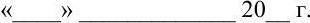 Приложение № 4 к Административному регламентуадминистрации Яльчикского муниципального округа Чувашской Республики по предоставлению муниципальной услуги «Организацияотдыха детей в каникулярное время»Перечень признаков заявителейРуководствуясь Приказом Минэкономразвития России от  30.08.2011 № 424 «Об утверждении Порядка ведения органами местного самоуправления реестров муниципального имущества» администрация Яльчикского муниципального округа Чувашской Республики                                  п о с т а н о в л я е т:1. Признать утратившим силу постановление администрации Яльчикского муниципального округа Чувашской Республики от 13.12.2023 № 1072 «Об утверждении Положения о порядке учета и ведения реестра муниципального имущества Яльчикского муниципального округа Чувашской Республики». 2. Настоящее постановление вступает в силу после его официального опубликования.Глава Яльчикского муниципального округаЧувашской Республики                                                                         Л.В. ЛевыйО возложении отдельных функций и полномочий учредителя бюджетных учреждений           В соответствии с Уставом Яльчикского муниципального округа Чувашской Республики администрация Яльчикского муниципального округа Чувашской Республики п о с т а н о в л я е т :1. Возложить на отдел образования и молодежной политики администрации Яльчикского муниципального округа Чувашской Республики, следующие функции и полномочия в отношении бюджетных и автономных учреждений в сфере образования Яльчикского  муниципального округа Чувашской Республики:а) подготовку проекта устава вновь создаваемых бюджетных и автономных учреждений;б) согласование внесения изменений в устав бюджетных и автономных учреждений;в) организацию проведения конкурса на замещение вакантной должности руководителя бюджетного и автономного учреждений, осуществление назначения(утверждения) победителя конкурсного отбора на замещение должности руководителя бюджетного и автономного учреждений;г) прекращение полномочий руководителя бюджетного и автономного учреждений; д)заключение и прекращение трудового договора с руководителями образовательных учреждений;е) формирование и утверждение муниципального задания на оказание муниципальных услуг (выполнение работ) юридическим и физическим лицам (далее - муниципальное задание) в соответствии с предусмотренным уставом бюджетного и автономного учреждений основными видами деятельности;ж) определение перечня особо ценного движимого имущества, подлежащего закреплению за бюджетными и автономными учреждениями или приобретенного бюджетными и автономными учреждениями за счет средств, выделенных им на приобретение такого имущества за счет средств бюджета Яльчикского муниципального округа Чувашской Республики;е) предварительное согласование совершения бюджетным учреждением крупных сделок, соответствующих критериям, установленным в пункте 13 статьи 9.2 Федерального закона "О некоммерческих организациях";ж) принятие решения об одобрении сделок с участием бюджетного учреждения, в совершении которых имеется заинтересованность, определяемая в соответствии с критериями в статье 27 Федерального закона "О некоммерческих организациях";з) согласование распоряжения особо ценным движимым и недвижимым имуществом, закрепленным за бюджетными и автономными учреждениями в части передачи его в аренду;и) согласования внесения бюджетными и автономными учреждениями в случаях и порядке, которые предусмотрены федеральными законами, денежных средств (если иное не установлено условиями их предоставления), иного имущества, за исключением особо ценного движимым и недвижимым имуществом, в уставной капитал хозяйственных обществ или передачу им такого имущества иным образом в качестве их учредителя или участника;к) составление и утверждения плана финансово-хозяйственной деятельности бюджетных и автономных учреждений;л) осуществление финансового обеспечения выполнения муниципального задания;м) утверждение положения о закупке товаров, работ и услуг для нужд образовательных учреждений Яльчикского муниципального округа Чувашской Республики;н) осуществление контроля за деятельностью бюджетных и автономных учреждений в соответствии законодательством Российской Федерации и Чувашской Республики, нормативно правовыми актами Яльчикского муниципального округа Чувашской Республики;о) осуществление иных функций и полномочий учредителя, установленных законодательством Российской Федерации и Чувашской Республики, нормативно-правовыми актами Яльчикского муниципального округа Чувашской Республики.2. Признать утратившими силу:- постановление администрации Яльчикского района Чувашской Республики от 11.08.2011 № 1 "О возложении отдельных функций и полномочий учредителя бюджетных учреждений Яльчикского района Чувашской Республики".3. Контроль за выполнением настоящего постановления возложить на отдел образования и молодежной политики администрации Яльчикского муниципального округа   Чувашской Республики.4. Настоящее постановление вступает в силу после его официального опубликования.Глава  Яльчикскогомуниципального округа	Чувашской Республики							           Л.В. ЛевыйО передаче права по размещениюна официальном сайте  для размещенияинформации о муниципальных учрежденияхв информационно-телекоммуникационнойсети «Интернет» документов о муниципальныхучреждениях            В соответствии с абзацем вторым пункта 3.5 статьи 32 Федерального закона от 12.01.1996 N 7-ФЗ "О некоммерческих организациях", руководствуясь Уставом  Яльчикского муниципального округа  Чувашской Республики  администрация Яльчикского муниципального округа  Чувашской Республики п о с т а н о в л я е т :           1.Передать муниципальным учреждениям, функции и полномочия учредителя в отношении которых осуществляет администрация Яльчикского муниципального округа  Чувашской Республики, права по размещению на официальном сайте для размещения информации о государственных и муниципальных учреждениях в информационно-телекоммуникационной сети "Интернет" (www.bus.gov.ru) (далее - Официальный сайт) документов, предусмотренных пунктом 3.3 статьи 32 Федерального закона от 12.01.1996 N 7-ФЗ "О некоммерческих организациях".       2. Состав и порядок размещения информации определяется действующим законодательством Российской Федерации.3.Установить, что руководители муниципальных учреждений несут персональную ответственность за своевременное размещение на Официальном сайте документов, указанных в пункте 1 настоящего постановления.          4. Контроль за выполнением настоящего постановления возложить на отдел образования и молодежной политики администрации Яльчикского муниципального округа   Чувашской Республики.           5. Настоящее постановление вступает в силу после его официального опубликования.Глава Яльчикского муниципального округа	Чувашской Республики							           Л.В. ЛевыйОб  утверждении Примерного положения об оплате труда работников муниципальных учреждений Яльчикского муниципального округа Чувашской Республики, занятых в сфере физической культуры и спортаВо исполнение Закона Чувашской Республики от 18 октября 2004 года № 26 «Об упорядочении оплаты труда работников муниципальных учреждений Чувашской Республики», в соответствии с постановлением Кабинета Министров Чувашской Республики от 27 декабря 2013 г. № 549 «Об утверждении Примерного положения об оплате труда работников государственных учреждений Чувашской Республики, занятых в сфере физической культуры и спорта»,  с постановлением администрации Яльчикского муниципального округа Чувашской Республики от 25 января 2024 года № 41 «О повышении оплаты труда работников муниципальных учреждений Яльчикского муниципального округа Чувашской Республики» администрация Яльчикского муниципального округа  Чувашской Республики                     п о с т а н о в л я е т :1. Утвердить Примерное положение об оплате труда работников муниципальных учреждений Яльчикского муниципального округа Чувашской Республики, занятых  в сфере физической культуры и спорта (далее - Положение), согласно приложению к настоящему постановлению.2. Финансовое обеспечение расходов, связанных с реализацией настоящего постановления, осуществлять в пределах бюджетных ассигнований, предусмотренных в установленном порядке на предоставление бюджетным и автономным учреждениям Яльчикского муниципального округа Чувашской Республики субсидий на финансовое обеспечение выполнения ими муниципального задания на оказание муниципальных услуг (выполнение работ) физическим и (или) юридическим лицам, а также за счет средств, поступающих от приносящей доход деятельности.3. Признать утратившим силу:- постановление администрации Яльчикского района Чувашской Республики             от  31 марта 2022 года  №206  «Об  утверждении примерного положения об оплате труда работников муниципальных учреждений Яльчикского района Чувашской Республики, занятых  в сфере физической культуры и спорта».4. Контроль за выполнением настоящего постановления возложить на отдел образования и молодежной политики администрации Яльчикского муниципального округа   Чувашской Республики.5. Настоящее постановление вступает в силу после его официального опубликования и распространяется на правоотношения, возникшие с 1 января 2024 года.Глава Яльчикского муниципального округа	Чувашской Республики					            	           Л.В. ЛевыйПриложение утверждено постановлениемадминистрации Яльчикского муниципального округаЧувашской Республикиот 09.02.2024 № 83 ПРИМЕРНОЕ ПОЛОЖЕНИЕОБ ОПЛАТЕ ТРУДА РАБОТНИКОВ МУНИЦИПАЛЬНЫХ УЧРЕЖДЕНИЙЯЛЬЧИКСКОГО МУНИЦИПАЛЬНОГО ОКРУГА ЧУВАШСКОЙ РЕСПУБЛИКИ, ЗАНЯТЫХ В СФЕРЕ ФИЗИЧЕСКОЙ КУЛЬТУРЫ И СПОРТАI. Общие положения1.1. Настоящее Примерное положение об оплате труда работников муниципальных учреждений Яльчикского муниципального округа Чувашской Республики, занятых в сфере физической культуры и спорта (далее - Положение) разработано во исполнение Закона Чувашской Республики от 18 октября 2004 года № 26 «Об упорядочении оплаты труда работников муниципальных учреждений Чувашской Республики», в соответствии с постановлением Кабинета Министров Чувашской Республики от 27 декабря 2013 г. № 549 «Об утверждении Примерного положения об оплате труда работников государственных учреждений Чувашской Республики, занятых в сфере физической культуры и спорта»,  с постановлением администрации Яльчикского муниципального округа Чувашской Республики от 25 января 2024 года № 41 «О повышении оплаты труда работников муниципальных учреждений Яльчикского муниципального округа Чувашской Республики» и регулирует порядок оплаты труда работников муниципальных учреждений Яльчикского муниципального округа Чувашской Республики, занятых в сфере физической культуры и спорта (далее - учреждение).1.2. Положение определяет порядок формирования фонда оплаты труда работников учреждений за счет средств местного бюджета Яльчикского муниципального округа Чувашской Республики и средств, поступающих от приносящей доход деятельности.1.3. Фонд оплаты труда работников учреждения формируется исходя из объема субсидий, поступающих в установленном порядке учреждению из местного бюджета Яльчикского муниципального округа Чувашской Республики, и средств, поступающих от приносящей доход деятельности.1.4. Экономия фонда оплаты труда, образовавшаяся в ходе исполнения плана финансово-хозяйственной деятельности учреждения, направляется на стимулирующие выплаты, премирование работников учреждения, оказание отдельных видов единовременной материальной помощи в соответствии с коллективными договорами и локальными нормативными актами учреждений.1.5. Учреждение в пределах имеющихся у него средств на оплату труда работников учреждений самостоятельно определяет размеры премий и других мер материального стимулирования.Размеры и условия осуществления выплат компенсационного и стимулирующего характера устанавливаются коллективными договорами, соглашениями, локальными нормативными актами в соответствии с трудовым законодательством, иными нормативными правовыми актами Российской Федерации и нормативными правовыми актами Чувашской Республики, содержащими нормы трудового права, а также настоящим Положением в пределах установленного фонда оплаты труда работников учреждения.1.6. Месячная заработная плата работника учреждения, полностью отработавшего за этот период норму рабочего времени и выполнившего норму труда (трудовые обязанности), не может быть ниже минимального размера оплаты труда, установленного в соответствии с законодательством Российской Федерации.В случае, если месячная заработная плата работника, отработавшего за этот период норму рабочего времени и выполнившего нормы труда (трудовые обязанности), окажется ниже минимального размера оплаты труда, установленного в соответствии с законодательством Российской Федерации, то указанному работнику устанавливается доплата, обеспечивающая оплату труда работника не ниже установленного минимального размера оплаты труда.1.7. Оплата труда работников, занятых по совместительству, а также на условиях неполного рабочего времени, производится пропорционально отработанному времени либо в зависимости от выполненного объема работ. Определение размеров заработной платы по основной должности, а также по должности, занимаемой в порядке совместительства, производится раздельно по каждой из должностей.1.8. Система оплаты труда работников учреждения устанавливается коллективными договорами, соглашениями, локальными нормативными актами в соответствии с трудовым законодательством, иными нормативными правовыми актами Российской Федерации и нормативными правовыми актами Чувашской Республики, содержащими нормы трудового права, а также настоящим Положением.1.9. Система оплаты труда работников учреждений устанавливается с учетом:а) Единого тарифно-квалификационного справочника работ и профессий рабочих, Единого квалификационного справочника должностей руководителей, специалистов и служащих или профессиональных стандартов;б) государственных гарантий по оплате труда;в) перечня видов выплат компенсационного характера;г) перечня видов повышающих коэффициентов и иных выплат стимулирующего характера;д) рекомендаций Российской трехсторонней комиссии по регулированию социально-трудовых отношений и Республиканской трехсторонней комиссии по регулированию социально-трудовых отношений;е) мнения представительного органа работников.1.9.1. Расчетный среднемесячный уровень заработной платы работников учреждения не может превышать расчетный среднемесячный уровень оплаты труда  муниципальных служащих Яльчикского муниципального округа Чувашской Республики, работников, замещающих должности, не являющиеся должностями муниципальной службы Яльчикского муниципального округа Чувашской Республики, и работников, осуществляющих профессиональную деятельность по профессиям рабочих, в муниципальных органах  Яльчикского муниципального округа Чувашской Республики, осуществляющих функции и полномочия учредителя учреждения (далее соответственно – муниципальные служащие, работники муниципального органа).Расчетный среднемесячный уровень заработной платы работников учреждения, указанного в абзаце втором настоящего пункта, определяется путем деления установленного объема бюджетных ассигнований на оплату труда работников учреждения на численность работников учреждения в соответствии с утвержденным штатным расписанием и деления полученного результата на 12 (количество месяцев в году).1.10. Штатное расписание учреждения утверждается руководителем этого учреждения и включает в себя все должности служащих (профессии рабочих) данного учреждения.1.11. Для выполнения работ, связанных с временным расширением объема оказываемых учреждением услуг, учреждение вправе привлекать помимо работников, занимающих должности (профессии), предусмотренные штатным расписанием, других работников на условиях срочного трудового договора за счет средств, поступающих от приносящей доход деятельности.1.12. Увеличение (индексация) окладов (должностных окладов) (далее - должностной оклад), ставок заработной платы (далее также - ставка) работников учреждений производится в соответствии с локальными нормативными актами учреждений, принимаемыми на основании соответствующих нормативных правовых актов органа местного самоуправления.1.13. Введение в учреждениях новой системы оплаты труда не может рассматриваться как основание для отказа от предоставления льгот и гарантий, установленных трудовым законодательством.1.14. Орган местного самоуправления может установить предельную долю оплаты труда работников учреждений административно-управленческого и вспомогательного персонала в фонде оплаты труда учреждений (не более 40 процентов), а также перечень должностей, относимых к административно-управленческому и вспомогательному персоналу этих учреждений.Основной персонал учреждения - работники учреждения, непосредственно оказывающие услуги (выполняющие работы), направленные на достижение определенных уставом учреждения целей деятельности этого учреждения, а также их непосредственные руководители.Вспомогательный персонал учреждения - работники учреждений, создающие условия для оказания услуг (выполнения работ), направленных на достижение определенных уставом учреждения целей деятельности этого учреждения, включая обслуживание зданий и оборудования.Административно-управленческий персонал учреждения - работники учреждения, занятые управлением (организацией) оказания услуг (выполнения работ), а также работники учреждения, выполняющие административные функции, необходимые для обеспечения деятельности учреждения.II. Порядок и условия оплаты труда2.1. Система оплаты труда работников учреждений включает в себя должностные оклады (ставки), повышающие коэффициенты к должностным окладам (ставкам), выплаты компенсационного и стимулирующего характера.Размеры должностных окладов (ставок) работников учреждения устанавливаются в соответствии с пунктом 1.9.1 настоящего Положения руководителем учреждения на основе требований к профессиональной подготовке и уровню квалификации, которые необходимы для осуществления соответствующей профессиональной деятельности (профессиональных квалификационных групп), с учетом сложности и объема выполняемой работы.2.2. Рекомендуемые минимальные размеры должностных окладов (ставок) работников устанавливаются:по профессиональным квалификационным группам должностей работников физической культуры и спорта на основе отнесения занимаемых ими должностей к профессиональным квалификационным группам, утвержденным приказом Министерства здравоохранения и социального развития Российской Федерации от 27 февраля 2012 г. N 165н "Об утверждении профессиональных квалификационных групп должностей работников физической культуры и спорта"  (табл. 1);по профессиональным квалификационным группам должностей работников образования на основе отнесения занимаемых ими должностей к профессиональным квалификационным группам, утвержденным приказом Министерства здравоохранения и социального развития Российской Федерации от 5 мая 2008 г. N 216н "Об утверждении профессиональных квалификационных групп должностей работников образования" (зарегистрирован в Министерстве юстиции Российской Федерации 22 мая 2008 г., регистрационный N 11731), в соответствии с Примерным положением об оплате труда работников государственных учреждений Чувашской Республики, занятых в сфере образования и науки, утвержденным постановлением Кабинета Министров Чувашской Республики от 13 сентября 2013 г. N 377, - для работников профессиональных образовательных организаций (воспитатель, методист, педагог-библиотекарь, преподаватель);по профессиональным квалификационным группам должностей работников образования на основе отнесения занимаемых ими должностей к профессиональным квалификационным группам, утвержденным приказом Министерства здравоохранения и социального развития Российской Федерации от 5 мая 2008 г. N 216н "Об утверждении профессиональных квалификационных групп должностей работников образования" (зарегистрирован в Министерстве юстиции Российской Федерации 22 мая 2008 г., регистрационный N 11731), за исключением работников профессиональных образовательных организаций, рекомендуемые минимальные размеры должностных окладов (ставок) которых устанавливаются в соответствии с абзацем третьим настоящего пункта (табл. 2.1);по профессиональным квалификационным группам общеотраслевых должностей руководителей, специалистов и служащих, а также общеотраслевых профессий рабочих на основе отнесения занимаемых ими должностей к профессиональным квалификационным группам, утвержденным приказами Министерства здравоохранения и социального развития Российской Федерации от 29 мая 2008 г. N 247н "Об утверждении профессиональных квалификационных групп общеотраслевых должностей руководителей, специалистов и служащих" (зарегистрирован в Министерстве юстиции Российской Федерации 18 июня 2008 г., регистрационный N 11858) и от 29 мая 2008 г. N 248н "Об утверждении профессиональных квалификационных групп общеотраслевых профессий рабочих" (зарегистрирован в Министерстве юстиции Российской Федерации 23 июня 2008 г., регистрационный N 11861) (табл. 3 и 4).Таблица 1Профессиональные квалификационные группыдолжностей работников физической культуры и спортаТаблица 2Таблица 2.1Профессиональные квалификационные группыдолжностей работников образованияТаблица 3Профессиональные квалификационные группыобщеотраслевых должностей руководителей,специалистов и служащихТаблица 4Профессиональные квалификационные группыобщеотраслевых профессий рабочих2.3. Должностные оклады заместителей руководителей структурных подразделений устанавливаются на 5 - 10 процентов ниже окладов соответствующих руководителей.2.4. К размерам должностных окладов (ставок) предусматривается установление следующих повышающих коэффициентов:коэффициент за квалификационную категорию;коэффициент за спортивное звание и (или) спортивный разряд (для спортсменов, спортсменов-инструкторов).Размер выплат по повышающему коэффициенту определяется путем умножения размера должностного оклада (ставки) работника учреждения на повышающий коэффициент.Рекомендуемые размеры и иные условия применения повышающих коэффициентов к размерам должностных окладов (ставок) приведены в пунктах 2.5 и 2.6.1 настоящего Положения.2.5. Повышающий коэффициент за квалификационную категорию устанавливается на основании документов, подтверждающих присвоение квалификационной категории (табл. 5).Таблица 5Размеры повышающих коэффициентовза квалификационную категориюК работникам, замещающим должность тренера-преподавателя, применяется повышающий коэффициент за квалификационную категорию, установленный по должности тренер, до проведения аттестации по должности тренера-преподавателя.2.6.  Повышающий коэффициент за спортивное звание и (или) спортивный разряд (для спортсменов, спортсменов-инструкторов) устанавливается на основании подтверждающих документов по одному из имеющихся оснований, имеющему большее значение (табл. 6).Таблица 6Размеры повышающих коэффициентовза спортивное звание и (или) спортивный разряд(для спортсменов, спортсменов-инструкторов)2.7. Применение повышающих коэффициентов к должностным окладам (ставкам) не образует новый должностной оклад (ставку) и не учитывается при начислении стимулирующих и компенсационных выплат. Установленные повышающие коэффициенты при применении между собой складываются.Размеры повышающих коэффициентов к должностным окладам (ставкам) по профессиональным квалификационным группам для соответствующих квалификационных уровней устанавливаются в соответствии с пунктом 1.9.1 настоящего Положения руководителем учреждения.III. Стимулирующие выплаты3.1. Работникам учреждения (кроме тренеров-преподавателей, старших тренеров-преподавателей, хореографов, концертмейстеров (далее - тренерский состав) устанавливаются следующие виды выплат стимулирующего характера:выплаты за интенсивность и высокие результаты работы;выплаты за качество выполняемых работ;выплаты за стаж непрерывной работы, выслугу лет;премиальные выплаты по итогам работы.3.2. Выплаты стимулирующего характера устанавливаются в соответствии с пунктом 1.9.1 настоящего Положения в пределах бюджетных ассигнований на оплату труда работников учреждения, а также средств, поступающих от приносящей доход деятельности, направленных учреждением на оплату труда работников.3.3. Выплаты за интенсивность и высокие результаты работы производятся работникам учреждений в зависимости от их фактического вклада в подготовку спортсменов высокого класса на протяжении не более 1 календарного года (с момента установления основания для выплаты либо с начала календарного или учебного года). В случае, если в указанный период спортсменом показан результат, дающий основание для более высокой выплаты работнику, то размер выплаты изменяется и начинается новый срок такой выплаты.Рекомендуемый размер выплаты - до 200 процентов от должностного оклада (ставки).Руководителю учреждения, его заместителям и главному бухгалтеру выплаты за интенсивность и высокие результаты работы не устанавливаются.3.4. Выплаты за качество выполняемых работ производятся:а) в соответствии с достигнутыми показателями эффективности деятельности учреждения:за личное участие в мероприятиях, проводимых учреждением;за наличие положительных отзывов о работе;за реализацию экспериментальных и инновационных проектов в сфере физической культуры и спорта;за наличие у работника учреждения золотого знака отличия (соответствующей возрастной группы) Всероссийского физкультурно-спортивного комплекса "Готов к труду и обороне" (ГТО) (далее - комплекс ГТО);по итогам работы учреждения (за 1 - 6 места в республиканском смотре-конкурсе по итогам года среди учреждений спортивной направленности);за организацию и проведение республиканских официальных физкультурных мероприятий и спортивных мероприятий и межмуниципальных официальных физкультурных мероприятий и спортивных мероприятий, участие в реализации комплекса ГТО (более 10 мероприятий в год);выполнение учреждением государственного задания;б) за наличие почетных званий (званий, почетных спортивных званий).Работникам учреждения, имеющим почетные звания (звания, почетные спортивные звания), устанавливается выплата в следующих размерах:заслуженный тренер СССР, заслуженный тренер России, заслуженный работник физической культуры Российской Федерации, заслуженный мастер спорта СССР, заслуженный мастер спорта России, иные почетные звания Российской Федерации по основному профилю профессиональной деятельности - 50 процентов от должностного оклада (ставки);заслуженный тренер Чувашской Республики, заслуженный работник физической культуры и спорта Чувашской Республики, иные почетные звания Чувашской Республики по основному профилю профессиональной деятельности - 30 процентов от должностного оклада (ставки).Выплата работникам, имеющим несколько почетных званий (званий, почетных спортивных званий), устанавливается по одному из оснований, имеющему большее значение.Выплаты за качество выполняемых работ, предусмотренные подпунктом "а" настоящего пункта, предельными размерами не ограничиваются.Руководителю учреждения, его заместителям и главному бухгалтеру выплаты за качество выполняемых работ, предусмотренные подпунктом "а" настоящего пункта, не устанавливаются.3.5. Выплаты за стаж непрерывной работы, выслугу лет производятся работникам в зависимости от общего количества лет, проработанных в учреждениях физической культуры и спорта (в процентах от должностного оклада (ставки):при стаже работы от 1 года до 3 лет - 10 процентов;при стаже работы от 3 до 5 лет - 15 процентов;при стаже работы свыше 5 лет - 20 процентов.Руководителю государственного учреждения, его заместителям выплаты за стаж непрерывной работы не устанавливаются.3.6. Премиальные выплаты по итогам работы осуществляются на основании положения о премировании, утвержденного локальным нормативным актом учреждения. Размер премиальной выплаты по итогам работы может определяться как в процентах к должностному окладу, так и в абсолютном размере. Максимальный размер премиальной выплаты по итогам работы не ограничен.Премиальные выплаты по итогам работы осуществляются за счет и в пределах экономии средств, предусмотренных на оплату труда в учреждении на текущий год.IV. Компенсационные выплаты4.1. Выплаты компенсационного характера устанавливаются в соответствии с пунктом 1.9.1 настоящего Положения к должностным окладам (ставкам) работников учреждения по соответствующим профессиональным квалификационным группам в процентах к должностным окладам (ставкам), если иное не установлено федеральными законами и иными нормативными правовыми актами Российской Федерации и законами и иными нормативными правовыми актами Чувашской Республики.4.2. Работникам учреждения устанавливается выплата компенсационного характера за работу в условиях, отклоняющихся от нормальных (выполнение работ различной квалификации, совмещение профессий (должностей), сверхурочная работа, работа в ночное время, выходные, нерабочие праздничные дни и выполнение работ в других условиях, отклоняющихся от нормальных), в соответствии со статьями 149 - 154 Трудового кодекса Российской Федерации.4.2.1. Работникам учреждения, занятым на работах с вредными и (или) опасными условиями труда, устанавливается выплата по результатам специальной оценки условий труда в размере не менее 4 процентов должностного оклада (ставки).4.3. Конкретные размеры выплат компенсационного характера не могут быть ниже предусмотренных трудовым законодательством и иными нормативными правовыми актами, содержащими нормы трудового права.4.4. Размеры и условия осуществления выплат компенсационного характера конкретизируются в трудовых договорах (дополнительных соглашениях к трудовым договорам) работников.V. Оплата труда тренерского состава5.1. Для расчета заработной платы тренерскому составу руководители учреждений ежегодно на начало календарного (учебного) года или спортивного сезона по согласованию с органом исполнительной власти утверждают тарификационные списки согласно приложению N 1 к настоящему Положению.5.2. Тренерский состав, не имеющий специальной подготовки или стажа работы, установленных квалификационными требованиями, но обладающий достаточным практическим опытом и выполняющий качественно и в полном объеме возложенные на него должностные обязанности, по рекомендации аттестационной комиссии учреждения назначается руководителем учреждения на соответствующие должности так же, как и тренерский состав, имеющий специальную подготовку и стаж работы.5.2.1. В рабочее время тренерского состава, осуществляющего спортивную подготовку, включаются тренерская работа, индивидуальная работа со спортсменами, научная, творческая и исследовательская работа, а также другая работа, предусмотренная трудовыми (должностными) обязанностями и (или) индивидуальным планом, - методическая, подготовительная, организационная, диагностическая, работа по ведению мониторинга, работа, предусмотренная планами спортивных и иных мероприятий, проводимых со спортсменами, участие в работе коллегиальных органов управления учреждением.5.3. Оплата труда тренерского состава включает в себя должностные оклады (ставки) с учетом "почасовой" или "подушевой" оплаты труда по этапам подготовки (Оэ), повышающие коэффициенты к должностным окладам (ставкам), выплаты компенсационного и стимулирующего характера.При "почасовой" оплате труда тренерского состава по этапам подготовки должностной оклад (ставка) за норму часов непосредственно учебно-тренировочной работы устанавливается в объеме 18 часов в неделю.         объем тренерской работы по этапам подготовки                       (часов в неделю)    Оэ = ──────────────────────────────────────────── x 100%.                           18 часаПри "подушевой" оплате труда по этапам подготовки:         количество     норматив оплаты труда в процентном отношении    Оэ = занимающихся x от должностного оклада (ставки) за подготовку         (чел.)         одного занимающегося по этапам подготовки.Нормативы оплаты труда тренерского состава в процентном отношении от должностного оклада (ставки) за подготовку одного занимающегося по этапам подготовки и максимальный объем учебно-тренировочной нагрузки (часов в неделю) по этапам подготовки установлены в табл. 7 настоящего Положения.Таблица 7Нормативыоплаты труда тренерского состава в процентном отношенииза подготовку одного занимающегося и максимальный объемучебно-тренировочной нагрузки (часов в неделю)по этапам подготовки--------------------------------<*> Виды спорта распределяются по группам в следующем порядке:а) к первой группе видов спорта относятся базовые виды спорта, перечень которых утверждается Министерством спорта Российской Федерации, и приоритетные виды спорта в Чувашской Республике (керешу, конный спорт, плавание, тяжелая атлетика, хоккей);б) ко второй группе видов спорта относятся Олимпийские, Паралимпийские, Сурдлимпийские виды спорта (дисциплины), кроме игровых видов спорта и видов спорта первой группы;в) к третьей группе видов спорта относятся игровые виды спорта и виды спорта, не вошедшие в первую и вторую группу видов спорта.Примечания. 1. Норматив оплаты труда тренерского состава в процентном отношении за подготовку одного занимающегося, работающего преимущественно со спортивно-оздоровительными группами и группами начальной подготовки, рекомендуется повышать ежегодно на 0,5 процента, но не более чем на 4,5 процента.2. В отдельных видах спорта, кроме основного тренера-преподавателя, могут привлекаться тренеры-преподаватели по смежным видам спорта (акробатике, хореографии, стрелковой подготовке и др.). Оплата их труда не должна суммарно превышать половины от размера норматива оплаты труда, предусмотренного для основного тренера-преподавателя.3. При "подушевой" оплате труда норматив оплаты труда устанавливается по фактически подтвержденному спортсменом в течение календарного года спортивному разряду.4. Зачисление на определенный этап спортивной подготовки, перевод в группу следующего этапа спортивной подготовки производятся по приказу руководителя учреждения на основании решения тренерского совета с учетом стажа занятий, выполнения контрольно-переводных нормативов и выполнения требований и норм Единой всероссийской спортивной классификации (для соответствующих этапов подготовки). На спортивно-оздоровительный этап и этап начальной подготовки рекомендуется зачислять лиц, желающих заниматься спортом и не имеющих медицинских противопоказаний. На учебно-тренировочный этап (этап спортивной специализации) рекомендуется зачислять спортсменов, прошедших необходимую подготовку не менее одного года, при выполнении ими контрольно-переводных нормативов. На этап совершенствования спортивного мастерства рекомендуется зачислять спортсменов, выполнивших (подтвердивших) спортивный разряд кандидата в мастера спорта, по командным игровым видам спорта - первый юношеский спортивный разряд. Перевод по годам обучения осуществляется при условии положительной динамики прироста спортивных показателей. На этап высшего спортивного мастерства рекомендуется зачислять спортсменов, имеющих звания мастера спорта России и мастера спорта России международного класса и стабильную динамику спортивных результатов, по командным игровым видам спорта - спортивный разряд кандидата в мастера спорта.При объединении в одну группу спортсменов разных по возрасту и спортивной подготовленности разница в уровнях их спортивного мастерства не должна превышать двух спортивных разрядов и (или) спортивных званий, их количественный состав определяется по группе, имеющей меньший показатель.5. Минимальная наполняемость групп по этапам спортивной подготовки устанавливается федеральными стандартами спортивной подготовки.6. В командных игровых видах спорта максимальная наполняемость группы определяется на основании правил проведения спортивных соревнований.5.5. Тренерскому составу устанавливаются следующие виды выплат стимулирующего характера (в процентах от должностного оклада (ставки):выплаты за интенсивность и высокие результаты работы;выплаты за качество выполняемых работ;выплаты за стаж непрерывной работы, выслугу лет;премиальные выплаты по итогам работы.5.6. Выплаты за интенсивность и высокие результаты работы производятся за:выполнение программ спортивной подготовки (доля спортсменов, успешно сдавших контрольно-переводные нормативы, не менее 80 процентов от числа занимающихся) - рекомендуемый размер выплаты - 30 процентов от должностного оклада (ставки);работу с инвалидами и лицами с ограниченными возможностями здоровья - рекомендуемый размер выплаты - 20 процентов от должностного оклада (ставки);работу в учреждениях, имеющих в соответствии с законодательством Российской Федерации право использовать в своих наименованиях слово "олимпийский" или образованные на его основе слова и словосочетания, и (или) осуществление наставничества над тренером-преподавателем, являющимся молодым специалистом в возрасте до 35 лет, первично трудоустроившимся по профильной специальности в учреждение, и (или) работу в учреждениях, где тренер-преподаватель проходил спортивную подготовку в качестве спортсмена на этапах спортивной подготовки, и (или) реализацию экспериментальных и инновационных проектов в сфере физической культуры и спорта, и (или) наличие золотого знака отличия (соответствующей возрастной группы) комплекса ГТО, и (или) участие в реализации комплекса ГТО - рекомендуемый суммарный размер выплаты - не более 15 процентов от должностного оклада (ставки);подготовку спортсменов высокого класса в соответствии с критериями, указанными в табл. 8 настоящего Положения.Таблица 8Критерии оценки работы тренерского составаза подготовку спортсменов высокого класса по итогамвыступления на спортивных соревнованиях--------------------------------<*> Устанавливается только для тренерского состава в спортивных школах олимпийского резерва и спортивных школах, училищах олимпийского резерва, детско-юношеских спортивно-адаптивных школах при условии присвоения спортсменам спортивных разрядов не ниже уровня кандидата в мастера спорта - для взрослых; первого спортивного разряда - для молодежи, юниоров; второго спортивного разряда - для юношей, а также при участии в виде (дисциплине) не менее 8 спортсменов (в игровых видах - 10 команд).Примечания. Размер выплаты за интенсивность и высокие результаты работы тренерскому составу за подготовку спортсмена высокого класса устанавливается по наивысшему рекомендуемому размеру выплаты и действует с момента показанного спортсменом результата в течение одного года, а по международным соревнованиям - до проведения следующих международных соревнований данного уровня.По видам спорта (дисциплинам), включенным во Всероссийский реестр видов спорта, но не включенным в программу Олимпийских игр, Паралимпийских игр, Сурдлимпийских игр, выплаты за интенсивность и высокие результаты работы устанавливаются на 30 процентов ниже размера, установленного для видов спорта (дисциплин), включенных в программу Олимпийских игр, Паралимпийских игр, Сурдлимпийских игр.По игровым командным видам спорта рекомендуемый размер выплаты за интенсивность и высокие результаты работы устанавливается в трехкратном размере.Тренерскому составу, ранее участвовавшему не менее двух лет в подготовке спортсмена, достигшего результатов, указанных в табл. 8 настоящего Положения, выплаты за интенсивность и высокие результаты работы устанавливаются в размере 50 процентов от рекомендуемых размеров выплат за подготовку спортсменов высокого класса по итогам выступления на спортивных соревнованиях, указанных в табл. 8 настоящего Положения, и действуют в течение четырех лет с момента достижения спортсменом соответствующего результата до проведения следующих соревнований данного уровня.5.7. Выплаты за качество выполняемых работ производятся:а) за качество выполняемых работ в соответствии с критериями, указанными в табл. 9 настоящего Положения.Таблица 9Критерии оценки работы тренерского составаза качество выполняемых работб) за наличие почетных званий (званий, почетных спортивных званий), указанных в подпункте "б" пункта 3.4 настоящего Положения.Тренерам-преподавателям, имеющим почетные звания (звания, почетные спортивные звания), указанные в подпункте "б" пункта 3.4 настоящего Положения, выплата устанавливается в размерах и порядке, которые предусмотрены подпунктом "б" пункта 3.4 настоящего Положения.5.8. Выплаты за стаж непрерывной работы, выслугу лет устанавливаются в зависимости от общего количества лет, проработанных в учреждениях физической культуры:при стаже работы от 2 до 5 лет - 20 процентов;при стаже работы от 5 до 10 лет - 25 процентов;при стаже работы от 10 до 20 лет - 30 процентов;при стаже работы от 20 лет и более - 35 процентов.Тренерам-преподавателям, являющимся молодыми специалистами в возрасте до 35 лет, осуществляющим спортивную подготовку на этапе начальной подготовки, учебно-тренировочном этапе (этапе спортивной специализации), при первичном трудоустройстве по профильной специальности на основное место работы с нагрузкой не менее чем на одну ставку в учреждение, осуществляющее спортивную подготовку, в течение первых 4 лет рекомендуется устанавливать выплату в размере до 50 процентов от должностного оклада (ставки).5.9. Премиальные выплаты по итогам работы осуществляются на основании положения о премировании, утвержденного локальным нормативным актом учреждения. Размер премиальной выплаты по итогам работы может определяться как в процентах к должностному окладу (ставке), так и в абсолютном размере. Максимальный размер премиальной выплаты по итогам работы не ограничен.Премиальные выплаты по итогам работы осуществляются за счет и в пределах экономии средств, предусмотренных на оплату труда в учреждении на текущий год.5.10. Расчет стимулирующих выплат тренерского состава производится в соответствии с расшифровкой к тарификационному списку стимулирующих выплат согласно приложению N 2 к настоящему Положению.5.11. В случаях изменения квалификационной категории, присвоения почетного звания (звания, почетного спортивного звания), указанного в подпункте "б" пункта 3.4 настоящего Положения, подготовки спортсменов высокого класса оплата труда тренерскому составу осуществляется с учетом произошедших изменений на основании приказа руководителя учреждения:при увеличении стажа работы - со дня достижения соответствующего стажа, если документы находятся в учреждении, или со дня представления в учреждение документа о стаже, дающего право на повышение оплаты труда;при присвоении почетного звания (звания, почетного спортивного звания), указанного в подпункте "б" пункта 3.4 настоящего Положения - со дня представления в учреждение соответствующего документа;при присвоении квалификационной категории - с даты вынесения решения аттестационной комиссией о присвоении соответствующей квалификационной категории;за подготовку спортсменов высокого класса - с 1 числа месяца, следующего за месяцем, в котором спортсмен показал результат, соответственно сдвигается срок изменения размера оплаты труда и сохраняется до проведения следующих официальных международных соревнований данного уровня (например, до следующих Олимпийских игр или чемпионата мира), по всем остальным спортивным мероприятиям и установленным рекордам - в течение одного календарного года.Если в период действия установленного размера оплаты труда тренерского состава спортсмен улучшил спортивный результат, рекомендуется размер стимулирующих выплат соответственно увеличить и установить новое исчисление срока его действия.VI. Условия оплаты труда руководителя учреждения,его заместителей, главного бухгалтера6.1. Заработная плата руководителя учреждения, его заместителей состоит из должностного оклада, выплат компенсационного характера и выплат стимулирующего характера, предусмотренных абзацем пятым пункта 3.1 и подпунктом "б" пункта 3.4 настоящего Положения.Заработная плата главного бухгалтера состоит из должностного оклада, выплат компенсационного характера и выплат стимулирующего характера, предусмотренных абзацами четвертым и пятым пункта 3.1 и подпунктом "б" пункта 3.4 настоящего Положения.6.2. Размер должностного оклада руководителя учреждения определяется трудовым договором в зависимости от сложности труда, в том числе с учетом масштаба управления и особенностей деятельности и значимости учреждения.Порядок определения размера должностного оклада руководителя учреждения устанавливается приказом органа местного самоуправления.6.3. Предельный уровень соотношения среднемесячной заработной платы руководителя учреждения, его заместителей, главного бухгалтера, формируемой за счет всех источников финансового обеспечения и рассчитываемой за календарный год, и среднемесячной заработной платы работников учреждения (без учета заработной платы руководителя учреждения, его заместителей, главного бухгалтера) устанавливается органом местного самоуправления в кратности от 1 до 4.Размещение информации о рассчитываемой за календарный год среднемесячной заработной плате руководителя учреждения, его заместителей, главного бухгалтера в информационно-телекоммуникационной сети "Интернет" и представление указанными лицами данной информации осуществляются в порядке, установленном Кабинетом Министров Чувашской Республики.6.4. Должностные оклады заместителей руководителя и главного бухгалтера учреждения устанавливаются на 10 - 30 процентов ниже должностного оклада руководителя учреждения.6.5. Руководителю учреждения выплата стимулирующего характера - премиальные выплаты по итогам работы устанавливается с учетом достижения показателей муниципального задания на оказание муниципальных услуг (выполнение работ), а также иных показателей эффективности деятельности учреждения и его руководителя.Порядок, условия установления и выплаты руководителю учреждения премиальных выплат по итогам работы, а также перечень показателей эффективности деятельности учреждения и его руководителя устанавливаются приказом органа местного самоуправления.Условия оплаты труда руководителя учреждения устанавливаются в трудовом договоре, заключаемом на основе типовой формы трудового договора с руководителем муниципального учреждения, утвержденной постановлением Правительства Российской Федерации от 12 апреля 2013 г. N 329 "О типовой форме трудового договора с руководителем государственного (муниципального) учреждения".6.6.  Выплаты стимулирующего и компенсационного характера руководителю учреждения, его заместителям и главному бухгалтеру устанавливаются в пределах фонда оплаты труда.6.7. Руководителю учреждения в пределах средств фонда оплаты труда может выплачиваться материальная помощь на основании личного заявления руководителя учреждения в соответствии с коллективным договором или иным локальным нормативным актом учреждения. Решение об оказании материальной помощи руководителю учреждения и ее конкретных размерах принимает орган местного самоуправления.Приложение N 1к Примерному положению об оплате трудаработников муниципальных  учрежденийЯльчикского муниципального округаЧувашской Республики, занятых в сферефизической культуры и спорта           СОГЛАСОВАНО                                УТВЕРЖДАЮ_________________________________         _________________________________     (наименование должности                   (наименование должности       руководителя органа                                  руководителя муниципального_________________________________         _________________________________      местного самоуправления                учреждения Чувашской Республики      Чувашской Республики,                  в сфере физической культуры     осуществляющего функции                          и спорта)     и полномочия учредителя              ___________ _____________________   муниципального  учреждения             (подпись)  (расшифровка подписи)  Чувашской Республики в сфере             ____ __________________ 20__ г.  физической культуры и спорта)___________ _____________________ (подпись)  (расшифровка подписи) ____ __________________ 20__ г.                          ТАРИФИКАЦИОННЫЙ СПИСОК                            тренерского состава    в _________________________________________________________________       (наименование муниципального учреждения Яльчикского муниципального округа  Чувашской Республики, занятых  в сфере физической культуры и спорта)                      на _____ _____________ 20__ г.Заместитель руководителяпо спортивной работе       _______________ ________________________________                              (подпись)         (расшифровка подписи)Главный бухгалтер          _______________ ________________________________                              (подпись)         (расшифровка подписи)Приложение N 2к Примерному положению об оплате трудаработников муниципальных  учрежденийЯльчикского муниципального округаЧувашской Республики, занятых в сферефизической культуры и спорта                                                   УТВЕРЖДАЮ                                   ________________________________________                                     (наименование должности руководителя                                   ________________________________________                                          муниципального учреждения                                         Яльчикского муниципального округа               Чувашской Республики в сфере                                         физической культуры и спорта)                                   _____________ __________________________                                     (подпись)      (расшифровка подписи)                                        ____ _________________ 20__ г.                   РАСШИФРОВКА К ТАРИФИКАЦИОННОМУ СПИСКУ                 стимулирующих выплат тренерского состава    в _________________________________________________________________       (наименование муниципального учреждения Яльчикского муниципального округа Чувашской Республики в сфере физической культуры и спорта)                      на ____ _____________ 20__ годаЗаместитель руководителяпо спортивной работе       _______________ ________________________________                              (подпись)         (расшифровка подписи)Главный бухгалтер          _______________ ________________________________                              (подпись)         (расшифровка подписи)О внесении изменений в отдельныепостановления администрацииЯльчикского муниципального округаЧувашской Республики В целях приведения действующих актов в соответствие с особенностями работы государственных, региональных и иных информационных систем, в соответствии с Федеральным законом от 13.07.2020 № 189-ФЗ «О государственном (муниципальном) социальном заказе на оказание государственных (муниципальных) услуг в социальной сфере» (далее – Федеральный закон), Федеральным законом от 29.12.2012 № 273-ФЗ «Об образовании в Российской Федерации», постановлением администрации муниципального образования от 21.04.2023 № 317 «Об организации оказания муниципальных услуг в социальной сфере при формировании муниципального социального заказа на оказание муниципальных услуг в социальной сфере на территории Яльчикского муниципального округа Чувашской Республики», постановлением  администрации муниципального образования от 28.06.2023 № 571 «О внесении изменений в постановление от 21 апреля 2023 г. № 317» администрация Яльчикского муниципального округа Чувашской Республики     п о с т а н о в л я е т:1.	Утвердить:1)	Изменения, вносимые в постановление администрации Яльчикского муниципального округа Чувашской Республики от 03.07.2023 № 579 «Об утверждении Порядка предоставления субсидии юридическим лицам, индивидуальным предпринимателям, физическим лицам – производителям товаров, работ, услуг на оплату соглашения о финансовом обеспечении затрат, связанных с оказанием муниципальных услуг в социальной сфере в соответствии с социальным сертификатом» (приложение 1);2)	 Изменения, вносимые в постановление администрации Яльчикского муниципального округа Чувашской Республики от 03.07.2023 № 578 «Об утверждении Порядка предоставления субсидии юридическим лицам, индивидуальным предпринимателям, физическим лицам – производителям товаров, работ, услуг на оплату соглашения о возмещении затрат, связанных с оказанием государственных услуг в социальной сфере в соответствии с социальным сертификатом» (приложение 2);3)	Изменения, вносимые в постановление администрации муниципального образования от 04.06.2023 № 583 «О внесении изменений в постановление от 09.06.2023 № 523 «О некоторых мерах правового регулирования вопросов, связанных с оказанием муниципальной услуги «Реализация дополнительных общеразвивающих программ» в соответствии с социальными сертификатами»  (приложение 3);4)	 Изменения, вносимые в постановление администрации муниципального образования от 08.06.2023 № 524 «Об утверждении Правил заключения в электронной форме и подписания усиленной квалифицированной электронной подписью лица, имеющего право действовать от имени соответственно уполномоченного органа, исполнителя муниципальных услуг в социальной сфере, соглашений о финансовом обеспечении (возмещении) затрат, связанных с оказанием муниципальных услуг в социальной сфере в соответствии с социальным сертификатом на получение муниципальной услуги в социальной сфере» в соответствии с социальными сертификатами» (приложение 4);2.	Настоящее постановление вступает в силу после его официального опубликования и распространяет свое действие на правоотношения, возникшие с 1 января 2024 года.3.	Разместить настоящее постановление на официальном сайте администрации Яльчикского муниципального округа Чувашской Республики в информационно-коммуникационной сети Интернет.Глава Яльчикского муниципального округаЧувашской Республики                                                                                Л.В.ЛевыйПРИЛОЖЕНИЕ № 1к постановлению администрации Яльчикского муниципального округа Чувашской Республикиот  09.02.2024 № 84ИЗМЕНЕНИЯ, вносимые в постановление администрации Яльчикского муниципального округа Чувашской Республики от 03.07.2023 № 579 «Об утверждении Порядка предоставления субсидии юридическим лицам, индивидуальным предпринимателям, физическим лицам – производителям товаров, работ, услуг на оплату соглашения о финансовом обеспечении затрат, связанных с оказанием муниципальных услуг в социальной сфере в соответствиис социальным сертификатом»Абзац 4 пункта 5 Порядка предоставления субсидии юридическим лицам, индивидуальным предпринимателям, физическим лицам – производителям товаров, работ, услуг на оплату соглашения о финансовом обеспечении затрат, связанных с оказанием государственных услуг в социальной сфере в соответствии с социальным сертификатом (далее – Порядок) изложить в следующей редакции:«Pj  – нормативные затраты на оказание муниципальной услуги на единицу показателя объема муниципальной услуги, установленные на основании Порядка определения нормативных затрат на оказание муниципальной услуги в соответствии с социальным сертификатом, утвержденного администрацией Яльчикского муниципального округа Чувашской Республики;».2. Абзац 1 пункта 8 Порядка изложить в следующей редакции:«8. Уполномоченный орган в течение 5 рабочих дней после представления получателем субсидии отчета осуществляет проверку отчета.».3. Абзац 4 пункта 11 Порядка изложить в следующей редакции:«Pj  – нормативные затраты на оказание муниципальной услуги на единицу показателя объема муниципальной услуги, установленные на основании Порядка определения нормативных затрат на оказание муниципальной услуги в соответствии с социальным сертификатом, утвержденного администрацией Комсомольского муниципального округа;»._______________ПРИЛОЖЕНИЕ № 2к постановлению администрации Яльчикского муниципального округа Чувашской Республикиот 09.02.2024 № 84ИЗМЕНЕНИЯ, вносимые в постановление администрации Яльчикского муниципального округа Чувашской Республики от 03.07.2023 № 578 «Об утверждении Порядка предоставления субсидии юридическим лицам, индивидуальным предпринимателям, физическим лицам – производителям товаров, работ, услуг на оплату соглашения о возмещении затрат, связанных с оказанием государственных услуг в социальной сфере в соответствии с социальным сертификатом» Абзац 4 пункта 5 Порядка предоставления субсидии юридическим лицам, индивидуальным предпринимателям, физическим лицам – производителям товаров, работ, услуг на оплату соглашения о возмещении затрат, связанных с оказанием государственных услуг в социальной сфере в соответствии с социальным сертификатом (далее – Порядок) изложить в следующей редакции:«Pj  – нормативные затраты на оказание муниципальной услуги на единицу показателя объема муниципальной услуги, установленные на основании Порядка определения нормативных затрат на оказание муниципальной услуги в соответствии с социальным сертификатом, утвержденного администрацией Яльчикского муниципального округа Чувашской Республики;».2. Абзац 1 пункта 8 Порядка изложить в следующей редакции:«8. Уполномоченный орган в течение 5 рабочих дней после представления получателем субсидии отчета осуществляет проверку отчета.».3. Абзац 4 пункта 11 Порядка изложить в следующей редакции:«Pj  – нормативные затраты на оказание муниципальной услуги на единицу показателя объема муниципальной услуги, установленные на основании Порядка определения нормативных затрат на оказание муниципальной услуги в соответствии с социальным сертификатом, утвержденного администрацией Яльчикского муниципального округа Чувашской Республики;».____________           ПРИЛОЖЕНИЕ № 3к постановлению администрации Яльчикского муниципального округа Чувашской Республики    от 09.02.2024 № 84ИЗМЕНЕНИЯ, вносимые в постановление администрации муниципального образования от 04.06.2023 № 583 «О внесении изменений в постановление от 09.06.2023 № 523 «О некоторых мерах правового регулирования вопросов, связанных с оказанием муниципальной услуги «Реализация дополнительных общеразвивающих программ» в соответствии с социальными сертификатами» 1. В Правилах формирования в электронном виде социальных сертификатов на получение муниципальной услуги «Реализация дополнительных общеразвивающих программ» и реестра их получателей: 1) подпункт 3 пункта 2 изложить в следующей редакции:«3) исполнитель муниципальных услуг (далее - исполнитель услуг) - юридическое лицо, в том числе государственное (муниципальное) учреждение, либо индивидуальный предприниматель - производитель товаров, работ, услуг, включенный в реестр исполнителей муниципальной услуги «Реализация дополнительных общеразвивающих программ» в соответствии с социальным сертификатом на основании соглашения, заключенного по результатам отбора исполнителей услуг в соответствии с Федеральным законом № 189-ФЗ (далее – соглашение в соответствии с сертификатом);»;2) абзац третий пункта 4 Правил изложить в следующей редакции:«Норматив обеспечения (номинал) социального сертификата, объем обеспечения социальных сертификатов устанавливаются программой персонифицированного финансирования, утверждаемой нормативным правовым актом уполномоченного органа ежегодно до начала очередного финансового года, определяемого как период действия программы персонифицированного финансирования.»;3) пункт 9 изложить в следующей редакции:«9. Социальный сертификат после его формирования или изменения информации, содержащейся в нем, подписывается электронной подписью лица, имеющего право действовать от имени уполномоченного органа.».2. В Порядке формирования реестра исполнителей муниципальной услуги «Реализация дополнительных общеразвивающих программ» в соответствии с социальным сертификатом:1) пункт 2.7 дополнить новым абзацем четвертым следующего содержания:«Заключение соглашения в соответствии с сертификатом осуществляется в порядке и в сроки, установленные постановлением администрации Яльчикского муниципального округа Чувашской Республики в соответствии с частью 3 статьи 21 Федерального закона от 13.07.2020 № 189-ФЗ «О государственном (муниципальном) социальном заказе на оказание государственных (муниципальных) услуг в социальной сфере».»;2) в пункте 4.4 слово «направляет» исключить.____________           ПРИЛОЖЕНИЕ № 4к постановлению администрации Яльчикского муниципального округа Чувашской Республики  от 09.02.2024 № 84ИЗМЕНЕНИЯ, вносимые в постановление администрации муниципального образования от 08.06.2023 № 524 «Об утверждении Правил заключения в электронной форме и подписания усиленной квалифицированной электронной подписью лица, имеющего право действовать от имени соответственно уполномоченного органа, исполнителя муниципальных услуг в социальной сфере, соглашений о финансовом обеспечении (возмещении) затрат, связанных с оказанием муниципальных услуг в социальной сфере в соответствии с социальным сертификатом на получение муниципальной услуги в социальной сфере» в соответствии с социальными сертификатами» 1. Абзац третий пункта 1 Правил заключения в электронной форме и подписания усиленной квалифицированной электронной подписью лица, имеющего право действовать от имени соответственно уполномоченного органа, исполнителя муниципальных услуг в социальной сфере, соглашений о финансовом обеспечении (возмещении) затрат, связанных с оказанием муниципальных услуг в социальной сфере в соответствии с социальным сертификатом на получение муниципальной услуги в социальной сфере» в соответствии с социальными сертификатами (далее - Правила) изложить в следующей редакции:«Под исполнителем услуг в целях настоящих Правил понимаются юридическое лицо (кроме муниципального учреждения, учрежденного Яльчикским муниципальным округом Чувашской Республики) либо, если иное не установлено федеральными законами, индивидуальный предприниматель или физическое лицо - производитель товаров, работ, услуг, оказывающие муниципальную услугу потребителям услуг на основании соглашения в соответствии с сертификатом, заключенного в соответствии с настоящими Правилами.».2. Пункт 2 Правил изложить в следующей редакции:«2. Внесение изменений в соглашение в соответствии с сертификатом, а также его расторжение осуществляются посредством заключения дополнительных соглашений к такому соглашению (далее – дополнительные соглашения) в порядке и сроки, установленные пунктами 7 и 8 настоящих Правил соответственно.Взаимодействие уполномоченного органа и исполнителя услуг при заключении и подписании соглашения в соответствии с сертификатом, дополнительных соглашений осуществляется посредством автоматизированной информационной системы «Навигатор дополнительного образования детей Чувашской Республики» (далее – информационная система) с использованием усиленных квалифицированных электронных подписей. В случае отсутствия технической возможности формирования в виде электронного документа и подписания соглашения в соответствии с сертификатом в информационной системе формирование и подписание соглашения производится в бумажной форме, информация о заключенном соглашении в соответствии с сертификатом, дополнительном соглашении вносится в информационную систему в течение 2-ух рабочих дней после его заключения.».3. Пункт 5 изложить в следующей редакции:«5. Проект соглашения в соответствии с сертификатом формируется в уполномоченным органом в соответствии с пунктом 3 настоящих Правил для подписания юридическим лицом, индивидуальным предпринимателем или физическим лицом - производителем товаров, работ, услуг, подавшим заявку на включение указанного лица в реестр исполнителей муниципальной услуги по социальному сертификату (далее – лицо, подавшее заявку) в день принятия уполномоченным органом решения о формировании соответствующей информации, включаемой в реестр исполнителей муниципальной услуги в соответствии с пунктом 16 Положения о структуре реестра исполнителей государственных (муниципальных) услуг в социальной сфере в соответствии с социальным сертификатом на получение государственной (муниципальной) услуги в социальной сфере и порядке формирования информации, включаемой в такой реестр, утвержденного постановлением Правительства Российской Федерации от 13 февраля 2021 г. № 183 «Об утверждении Положения о структуре реестра исполнителей государственных (муниципальных) услуг в социальной сфере в соответствии с социальным сертификатом на получение государственной (муниципальной) услуги в социальной сфере и порядке формирования информации, включаемой в такой реестр, а также Правил исключения исполнителя государственных (муниципальных) услуг в социальной сфере из реестра исполнителей государственных (муниципальных) услуг в социальной сфере в соответствии с социальным сертификатом на получение государственной (муниципальной) услуги в социальной сфере» (далее – Положение о структуре реестра исполнителей	услуг),  и заключается с лицом, подавшим заявку. В сформированном в соответствии с настоящим пунктом проекте соглашения в соответствии с социальным сертификатом указываются следующие сведения:общие сведения об исполнителе услуг, наименование муниципальной услуги, условия (форма) оказания муниципальной услуги, показатели, характеризующие качество и (или) объем оказания муниципальной услуги,  значения нормативных затрат на оказание муниципальной услуги, предельные цены (тарифы) на оплату муниципальной услуги потребителем услуги в случае, если законодательством Российской Федерации предусмотрено ее оказание на частично платной основе, или порядок установления указанных цен (тарифов) сверх объема финансового обеспечения, предоставляемого в соответствии с Федеральным законом, которые формируются на основании сформированной в соответствии с Положением о структуре реестра исполнителей услуг, реестровой записи об исполнителе услуг (далее – реестровая запись);объем субсидии, предоставляемой исполнителю услуг в целях оплаты соглашения в соответствии с сертификатом, размер которой формируется уполномоченным органом в составе приложения к соглашению в соответствии с сертификатом как произведение значения нормативных затрат на оказание муниципальных услуг и объема оказания муниципальных услуг, подлежащих оказанию исполнителем услуг потребителям услуг, в соответствии с информацией, включенной в реестр получателей социального сертификата, формируемый в порядке, установленном постановлением администрации Яльчикского муниципального округа Чувашской Республики (далее – реестр потребителей).».О внесении изменений в постановление Яльчикского муниципального округа Чувашской Республики  от 29.01.2023 №57 «Об утверждении положения об оплате труда работников муниципальных учреждений Яльчикского муниципального округа Чувашской Республики, занятых в сфере образования»Руководствуясь Постановлением Кабинета Министров Чувашской Республики от 13.09.2013 № 377  «Об утверждении Примерного положения об оплате труда работников государственных учреждений Чувашской Республики, занятых в сфере образования и науки», Уставом Яльчикского муниципального округа Чувашской Республики   администрация Яльчикского муниципального округа   Чувашской Республики   п о с т а н о в л я е т:1. Внести в постановление Яльчикского муниципального округа Чувашской Республики от 29.01.2023 №57 «Об утверждении положения об оплате труда работников муниципальных учреждений Яльчикского муниципального округа Чувашской Республики, занятых в сфере образования» следующие изменения: 1.1.в абзаце четвертом пункта 5.1. раздела V  слова  «органов исполнительной власти» заменить словами «органов местного самоуправления».2. Настоящее постановление вступает в силу после его официального опубликования.Глава Яльчикскогомуниципального округаЧувашской Республики                                                                                Л.В. ЛевыйОб утверждении Порядка размещения информации о рассчитываемой за календарный год среднемесячной заработной плате руководителей, их заместителей и главных бухгалтеров муниципальных учреждений Яльчикского муниципального округа Чувашской Республики и представления указанными лицами данной информацииВ соответствии со статьей 349.5 Трудового кодекса Российской Федерации администрация Яльчикского муниципального округа Чувашской Республики  п о с т а н о в л я е т:1. Утвердить прилагаемый Порядок размещения информации о рассчитываемой за календарный год среднемесячной заработной плате руководителей, их заместителей и главных бухгалтеров муниципальных учреждений Яльчикского муниципального округа Чувашской Республики и представления указанными лицами данной информации.2. Настоящее постановление вступает в силу после его официального опубликования.Глава Яльчикского муниципального округаЧувашской Республики				          	            	      Л.В. Левый  Утвержден  постановлением администрацииЯльчикского муниципального округа Чувашской Республики                                                              от 09.02.2024  № 86	   Порядок
размещения информации о рассчитываемой за календарный год среднемесячной заработной плате руководителей, их заместителей и главных бухгалтеров муниципальных учреждений Яльчикского муниципального округа Чувашской Республики  и представления указанными лицами данной информации1. Настоящий Порядок устанавливает условия размещения информации о рассчитываемой за календарный год среднемесячной заработной плате руководителей, их заместителей и главных бухгалтеров муниципальных учреждений Яльчикского муниципального округа Чувашской Республики (далее соответственно - информация, учреждение) и представления указанными лицами данной информации в соответствии с Трудовым кодексом Российской Федерации.2. Информация размещается в информационно-телекоммуникационной сети «Интернет» (далее - сеть «Интернет») на официальном сайте администрации Яльчикского муниципального округа Чувашской Республики и на официальных сайтах учреждений.3. Информация размещается в сети «Интернет» до 1 апреля года, следующего за отчетным, по форме согласно приложению к настоящему Порядку в доступном для всех пользователей сети «Интернет» режиме.В составе информации, подлежащей размещению, указываются полное наименование учреждения, занимаемая должность, а также фамилия, имя и отчество (при наличии) лиц, указанных в пункте 1 настоящего Порядка.4. В составе размещаемой на официальных сайтах в сети «Интернет» информации запрещается указывать данные, позволяющие определить место жительства, почтовый адрес, телефон и иные индивидуальные средства коммуникации лиц, указанных в пункте 1 настоящего Порядка, а также сведения, отнесенные к государственной тайне или сведениям конфиденциального характера.5. Руководители учреждений представляют информацию в орган местного самоуправления, осуществляющий функции и полномочия учредителя, до 1 марта года, следующего за отчетным, по форме согласно приложению к настоящему Порядку на бумажном и электронном носителях.Приложение
к Порядку размещения информации
о рассчитываемой за календарный год
среднемесячной заработной плате
руководителей, их заместителей
и главных бухгалтеров муниципальных
учреждений Яльчикского муниципального округа 
и представления указанными
лицами данной информацииИНФОРМАЦИЯо среднемесячной заработной плате руководителя,его заместителя(ей) и главного бухгалтера_______________________________________________________________________     (наименование муниципального учреждения Яльчикского муниципального округа Чувашской Республики) за 20___ годПериодическое печатное издание “Вестник Яльчикского муниципального округа  Чувашской Республики”отпечатан в  Администрации Яльчикского муниципального округа Чувашской РеспубликиАдрес: с.Яльчики, ул.Иванова, д.16 Тираж _100_ экз           Чёваш РеспубликиЕлч.кмуниципаллёокруг.ндепутатсенПухёв.ЙЫШЁНУ2024 =? феврал.н 06-м.ш. № 1/3-с    Елч.к ял.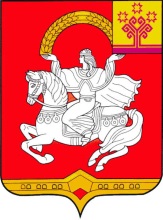 Чувашская  РеспубликаСобрание депутатов Яльчикскогомуниципального округаРЕШЕНИЕ       « 06 »  февраля 2024 г. № 1/3-с    село Яльчики           Чёваш РеспубликиЕлч.кмуниципаллёокруг.ндепутатсенПухёв.ЙЫШЁНУ2024 =? феврал.н 06-м.ш. № 1/4-с    Елч.к ял.Чувашская  РеспубликаСобрание депутатов Яльчикскогомуниципального округаРЕШЕНИЕ       « 06 »  февраля 2024 г. № 1/4-с    село ЯльчикиЧёваш РеспубликиЕлч.к муниципаллё округ.н депутатсен Пухёв.ЙЫШЁНУ    2024 =? феврал.н 06-м.ш. № 1/5-с Елч.к ял.Чёваш РеспубликиЕлч.к муниципаллё округ.н депутатсен Пухёв.ЙЫШЁНУ    2024 =? феврал.н 06-м.ш. № 1/5-с Елч.к ял.Чувашская  РеспубликаСобрание депутатов Яльчикского муниципального округаРЕШЕНИЕ       « 06 » февраля 2024 г. № 1/5-ссело ЯльчикиОб утверждении Положения о порядке организации и проведения общественных обсуждений или публичных слушаний по вопросам градостроительной деятельности на территории Яльчикского муниципального округа Чувашской РеспубликиПриложениек решению Собрания депутатовЯльчикского  муниципального округа Чувашской Республикиот 06.02.2024 № 1/5-сПриложение № 1к Положению о порядке организации и проведения общественных обсуждений или публичных слушаний по вопросам градостроительной деятельности на территории Яльчикского  муниципального округа Чувашской РеспубликиПриложение № 2к Положению о порядке организации и проведения общественных обсуждений или публичных слушаний по вопросам градостроительной деятельности на территории Яльчикского  муниципального округа Чувашской РеспубликиПриложение № 3к Положению о порядке организации и проведения общественных обсуждений или публичных слушаний по вопросам градостроительной деятельности на территории Яльчикского  муниципального округа Чувашской РеспубликиПриложение № 4к Положению о порядке организации и проведения общественных обсуждений или публичных слушаний по вопросам градостроительной деятельности на территории Яльчикского  муниципального округа Чувашской РеспубликиПриложение № 5к Положению о порядке организации и проведения общественных обсуждений или публичных слушаний по вопросам градостроительной деятельности на территории Яльчикского муниципального округа Чувашской РеспубликиПриложение № 6к Положению о порядке организации и проведения общественных обсуждений или публичных слушаний по вопросам градостроительной деятельности на территории Яльчикского муниципального округа Чувашской Республики№Для физических лиц: ФИО, дата рожденияДля юридических лиц: наименование, ОГРНДля физических лиц: адрес места жительства (регистрации)Для юридических лиц: место нахождения, адресЗамечания и предложенияПодписьДатаПриложение № 7к Положению о порядке организации и проведения общественных обсуждений или публичных слушаний по вопросам градостроительной деятельности на территории Яльчикского муниципального округа Чувашской РеспубликиN п/пДля физических лиц: ФИО, дата рожденияДля юридических лиц: наименование, ОГРНДля физических лиц: адрес места жительства (регистрации)Для юридических лиц: место нахождения, адрес           Чёваш РеспубликиЕлч.кмуниципаллёокруг.ндепутатсенПухёв.ЙЫШЁНУ2024 =? феврал.н 06-м.ш. № 1/7-с    Елч.к ял.Чувашская  РеспубликаСобрание депутатов Яльчикскогомуниципального округаРЕШЕНИЕ       « 06 »  февраля 2024 г. № 1/7-с    село Яльчики Чёваш РеспубликиЕлч.к муниципаллёокруг.н депутатсенПухёв.ЙЫШЁНУ2024 =? феврал.н 06-м.ш. № 1/9-с    Елч.к ял.Чувашская  РеспубликаСобрание депутатов Яльчикскогомуниципального округаРЕШЕНИЕ    « 06 »  февраля 2024 г. № 1/9-с    село ЯльчикиПредседатель Собрания депутатов Яльчикского муниципального округаЧувашской Республики                                               В.В.Сядуков Глава Яльчикского муниципального округа Чувашской Республики                                              Л.В.ЛевыйПриложение № 1к Положению о порядке назначения и выплаты пенсии за выслугу лет  муниципальным служащим   Яльчикского муниципального округа Чувашской  РеспубликиГод назначения пенсии за выслугу летСтаж для назначения пенсии за выслугу лет в соответствующем году201715 лет 6 месяцев201816 лет201916 лет 6 месяцев202017 лет202117 лет 6 месяцев202218 лет202318 лет 6 месяцев202419 лет202519 лет 6 месяцев2026 и последующие годы20 летПриложение № 2к Положению о порядке назначения и выплаты пенсии за выслугу лет   муниципальным служащим  Яльчикского муниципального округа Чувашской  РеспубликиПриложение № 2/1к Положению о порядке назначения и выплаты пенсии за выслугу лет  муниципальным служащим   Яльчикского муниципального округа Чувашской  РеспубликиПриложение № 3к Положению о порядке назначения и выплаты пенсии за выслугу лет   муниципальным служащим   Яльчикского муниципального округа Чувашской  РеспубликиЗа _______ месяцев (рублей, копеек)В месяцВ месяцЗа _______ месяцев (рублей, копеек)процентоврублей, копеекI. Средний заработок:1) должностной оклад2) оклад за классный чин3) дополнительные выплаты к должностному окладу:а) за выслугу летб) за особые условия муниципальной  гражданской службы:в) за работу со сведениями, составляющими государственную тайнуг) ежемесячное денежное поощрение д) премии за выполнение особо важных и сложных заданий е) единовременная выплата при предоставлении ежегодного оплачиваемого отпуска и материальная помощь-II. Итого-III. Предельный среднемесячный заработок (2,8 должностного оклада)IV. Среднемесячный заработок, учитываемый для назначения пенсии за выслугу лет--Приложение № 4к Положению о порядке назначения и выплаты пенсии за выслугу лет   муниципальным служащим  Яльчикского муниципального округа Чувашской  Республики№ пп Наименование документа Отметка о наличии (да/нет) Количество экземпляров 1 2 3 4 1. 2. 3. 4. 5. 6. 7. 8. 9. зарегистрировано принял принял регистрационный номер заявления дата приема заявления подпись, фамилия, имя, отчество (последнее - при наличии) специалиста, органа местного самоуправления, уполномоченного регистрировать заявление зарегистрировано принял принял регистрационный номер заявления дата приема заявления подпись, фамилия, имя, отчество (последнее - при наличии) специалиста уполномоченного  регистрировать заявление зарегистрировано принял принял регистрационный номер заявления дата приема заявления подпись, фамилия, имя, отчество (последнее - при наличии) специалиста, уполномоченного регистрировать заявление Приложение № 4/1к Положению о порядке назначения и выплаты пенсии за выслугу лет   муниципальным служащим  Яльчикского муниципального округа Чувашской  Республикизарегистрировано принял принял регистрационный номер заявления дата приема заявления подпись, фамилия, имя, отчество (последнее - при наличии) специалиста, уполномоченного регистрировать заявление зарегистрировано принял принял регистрационный номер заявления дата приема заявления подпись, фамилия, имя, отчество (последнее - при наличии) специалиста, уполномоченного регистрировать заявление Приложение № 5к Положению о порядке назначения и выплаты пенсии за выслугу лет  муниципальным служащим  Яльчикского муниципального округа Чувашской  Республики№п/п№ записи в трудовой книжкеДатаДатаДатаЗамещаемая должностьНаименование организацииПродолжительность муниципальной службы (работы)Продолжительность муниципальной службы (работы)Продолжительность муниципальной службы (работы)Продолжительность муниципальной службы (работы)Продолжительность муниципальной службы (работы)Продолжительность муниципальной службы (работы)Стаж муниципальной службы (работы), принимаемый для исчисления размера пенсии за выслугу летСтаж муниципальной службы (работы), принимаемый для исчисления размера пенсии за выслугу летСтаж муниципальной службы (работы), принимаемый для исчисления размера пенсии за выслугу лет№п/п№ записи в трудовой книжкеДатаДатаДатаЗамещаемая должностьНаименование организациив календарном исчислениив календарном исчислениив календарном исчислениив льготном исчислениив льготном исчислениив льготном исчисленииСтаж муниципальной службы (работы), принимаемый для исчисления размера пенсии за выслугу летСтаж муниципальной службы (работы), принимаемый для исчисления размера пенсии за выслугу летСтаж муниципальной службы (работы), принимаемый для исчисления размера пенсии за выслугу лет№п/п№ записи в трудовой книжкегодмесяцчислоЗамещаемая должностьНаименование организациилетмесяцевднейлетмесяцевднейлетмесяцевднейПриложение № 6 к Положению о порядке назначения и выплаты пенсии за выслугу лет   муниципальным служащим  Яльчикского муниципального округа Чувашской  РеспубликиПриложение № 7 к Положению о порядке назначения и выплаты пенсии за выслугу лет   муниципальным служащим  Яльчикского муниципального округа Чувашской  Республики           Чёваш РеспубликиЕлч.к муниципаллёокруг.н депутатсенПухёв.ЙЫШЁНУ2024 =? феврал.н 06-м.ш. № 1/10-с                               Елч.к ял.Чувашская  РеспубликаСобрание депутатовЯльчикскогомуниципального округаРЕШЕНИЕ« 06 »  февраля 2024 г. № 1/10-с   село ЯльчикиПредседатель Собрания депутатов Яльчикского муниципального округаЧувашской Республики                                        В.В.СядуковГлава Яльчикского муниципального округа Чувашской Республики                                                    Л.В.ЛевыйНаименование должностей муниципальной службы в Чувашской РеспубликеНаименование должностей в органах местного самоуправления Чувашской АССР, Чувашской ССР, Чувашской РеспубликиГлава администрации муниципального района, муниципального округа (городского округа)Председатели районных (городских) советов народных депутатов Чувашской ССР, замещавшие указанную должность на профессиональной постоянной основе, председатели районных (городских) исполнительных комитетов депутатов трудящихся Чувашской АССР, председатели районных исполнительных комитетов народных депутатов Чувашской АССР, Чувашской ССР, главы администраций районов (городов) Чувашской РеспубликиЧёваш РеспубликиЕлч.к муниципаллё округ.н депутатсен Пухёв.ЙЫШЁНУ2024 =? феврал.н 06-м.ш. № 1/12-с     Елч.к ял.Чёваш РеспубликиЕлч.к муниципаллё округ.н депутатсен Пухёв.ЙЫШЁНУ2024 =? феврал.н 06-м.ш. № 1/12-с     Елч.к ял.Чувашская  РеспубликаСобрание депутатов Яльчикского муниципального округаРЕШЕНИЕ       « 06 »  февраля 2024 г. № 1/12-с   село ЯльчикиЧёваш РеспубликиЕлч.к муниципаллăокруг.Елч.к муниципаллёокруг.надминистраций.ЙЫШЁНУ2024 =?  февралěн  7 -м.ш. № 76  Елч.к ял.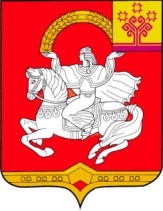 Чувашская  РеспубликаЯльчикскиймуниципальный округАдминистрацияЯльчикскогомуниципального округаПОСТАНОВЛЕНИЕ« 7 » февраля  2024 г. № 76  село ЯльчикиПризнакзаявителя№Значения признака заявителяСтатус заявителя1граждане Российской Федерации, являющиеся родителями (законными представителями) детей школьного возраста, обучающихся	в	муниципальных	бюджетных общеобразовательных  организациях,  расположенных  натерритории Яльчикского муниципального округа Чувашской РеспубликиСтатус заявителя2граждане Российской Федерации, являющиеся родителями (законными представителями) детей, находящихся в трудной жизненной ситуацииЦель обращения1предоставление путевки для ребенка в организации отдыха иоздоровления детейЦель обращения2исправление	допущенных	опечаток	и	(или)	ошибок	в выданных в результате предоставления муниципальной услугидокументахЧёваш РеспубликиЕлч.к муниципаллăокруг.Елч.к муниципаллёокруг.надминистраций.ЙЫШЁНУ2024 =?  февралĕн 9-м.ш. № 79Елч.к ял.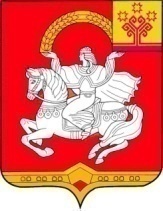 Чувашская  РеспубликаЯльчикский муниципальный округАдминистрация Яльчикского муниципального округаПОСТАНОВЛЕНИЕ«9» февраля  2024 г. № 79село ЯльчикиО признании утратившим силу    постановления администрации Яльчикского муниципального округа Чувашской Республики от 13.12.2023 № 1072Чăваш Республики             Елчěк муниципаллăокругě            Елчěк муниципаллăокругěн администрацийěЙЫШĂНУ    2024 .  февралěн    9-мěшě № 81       Елчěк ялěЧăваш Республики             Елчěк муниципаллăокругě            Елчěк муниципаллăокругěн администрацийěЙЫШĂНУ    2024 .  февралěн    9-мěшě № 81       Елчěк ялěЧăваш Республики             Елчěк муниципаллăокругě            Елчěк муниципаллăокругěн администрацийěЙЫШĂНУ    2024 .  февралěн    9-мěшě № 81       Елчěк ялě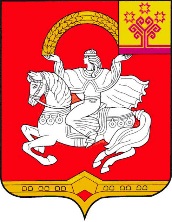 Чувашская  РеспубликаЯльчикский                                                                         муниципальный округАдминистрацияЯльчикского муниципального округаПОСТАНОВЛЕНИЕ  «9» февраля  2024 г. № 81  село ЯльчикиЧувашская  РеспубликаЯльчикский                                                                         муниципальный округАдминистрацияЯльчикского муниципального округаПОСТАНОВЛЕНИЕ  «9» февраля  2024 г. № 81  село ЯльчикиЧăваш Республики             Елчěк муниципаллăокругě            Елчěк муниципаллăокругěн администрацийěЙЫШĂНУ    2024 . февралěн  9 -мěшě № 82       Елчěк ялěЧăваш Республики             Елчěк муниципаллăокругě            Елчěк муниципаллăокругěн администрацийěЙЫШĂНУ    2024 . февралěн  9 -мěшě № 82       Елчěк ялěЧăваш Республики             Елчěк муниципаллăокругě            Елчěк муниципаллăокругěн администрацийěЙЫШĂНУ    2024 . февралěн  9 -мěшě № 82       Елчěк ялěЧувашская  РеспубликаЯльчикский                                                                         муниципальный округАдминистрацияЯльчикского муниципального округаПОСТАНОВЛЕНИЕ  «9» февраля  2024 г. № 82село ЯльчикиЧувашская  РеспубликаЯльчикский                                                                         муниципальный округАдминистрацияЯльчикского муниципального округаПОСТАНОВЛЕНИЕ  «9» февраля  2024 г. № 82село ЯльчикиЧăваш Республики             Елчěк муниципаллăокругě            Елчěк муниципаллăокругěн администрацийěЙЫШĂНУ    2024 .  февралěн  9-мěшě № 83        Елчěк ялěЧувашская  РеспубликаЯльчикский                                                                         муниципальный округАдминистрацияЯльчикского муниципального округаПОСТАНОВЛЕНИЕ  «9» февраля  2024 г. №  83 село ЯльчикиПрофессиональные квалификационные группы должностейКвалификационные уровниРекомендуемый минимальный размер должностного оклада (ставки), рублейПрофессиональная квалификационная группа должностей первого уровня1 квалификационный уровень3937Профессиональная квалификационная группа должностей первого уровня2 квалификационный уровень4296Профессиональная квалификационная группа должностей второго уровня1 квалификационный уровень5156Профессиональная квалификационная группа должностей второго уровня2 квалификационный уровень6276Профессиональная квалификационная группа должностей второго уровня3 квалификационный уровень6419Профессиональная квалификационная группа должностей третьего уровня1 квалификационный уровень6839Профессиональная квалификационная группа должностей третьего уровня2 квалификационный уровень7045Профессиональная квалификационная группа должностей четвертого уровня7582Профессиональные квалификационные группы должностейКвалификационные уровниРекомендуемый минимальный размер оклада (ставки), рублей123Профессиональная квалификационная группа должностей работников учебно-вспомогательного персонала первого уровня5091Профессиональная квалификационная группа должностей работников учебно-вспомогательного персонала второго уровня1 квалификационный уровень6276Профессиональная квалификационная группа должностей работников учебно-вспомогательного персонала второго уровня2 квалификационный уровень6276Профессиональная квалификационная группа должностей педагогических работников1 квалификационный уровень6419Профессиональная квалификационная группа должностей педагогических работников2 квалификационный уровень6419Профессиональная квалификационная группа должностей педагогических работников3 квалификационный уровень6419Профессиональная квалификационная группа должностей педагогических работников4 квалификационный уровень7045Профессиональная квалификационная группа должностей руководителей структурных подразделений1 квалификационный уровень6905Профессиональная квалификационная группа должностей руководителей структурных подразделений2 квалификационный уровень7582Профессиональная квалификационная группа должностей руководителей структурных подразделений3 квалификационный уровень8313Профессиональные квалификационные группы должностейКвалификационные уровниРекомендуемый минимальный размер должностного оклада (ставки), рублей123Профессиональная квалификационная группа должностей служащих первого уровня1 квалификационный уровень5091Профессиональная квалификационная группа должностей служащих второго уровня1 квалификационный уровень6276Профессиональная квалификационная группа должностей служащих второго уровня2 квалификационный уровень6276Профессиональная квалификационная группа должностей служащих второго уровня3 квалификационный уровень6276Профессиональная квалификационная группа должностей служащих второго уровня4 квалификационный уровень6276Профессиональная квалификационная группа должностей служащих второго уровня5 квалификационный уровень6905Профессиональная квалификационная группа должностей служащих третьего уровня1 квалификационный уровень5667Профессиональная квалификационная группа должностей служащих третьего уровня2 квалификационный уровень6235Профессиональная квалификационная группа должностей служащих третьего уровня3 квалификационный уровень6839Профессиональная квалификационная группа должностей служащих третьего уровня4 квалификационный уровень8213Профессиональная квалификационная группа должностей служащих третьего уровня5 квалификационный уровень8395Профессиональная квалификационная группа должностей служащих четвертого уровня1 квалификационный уровень8749Профессиональная квалификационная группа должностей служащих четвертого уровня2 квалификационный уровень8871Профессиональная квалификационная группа должностей служащих четвертого уровня3 квалификационный уровень9118Профессиональные квалификационные группыКвалификационные уровниКвалификационные разряды в соответствии с Единым тарифно-квалификационным справочником работ и профессий рабочих, выпуск I, раздел "Профессии рабочих, общие для всех отраслей народного хозяйства"Рекомендуемый минимальный размер должностного оклада (ставки), рублей1234Профессиональная квалификационная группа профессий рабочих первого уровня1 квалификационный уровень1 квалификационный разряд3905Профессиональная квалификационная группа профессий рабочих первого уровня1 квалификационный уровень2 квалификационный разряд4296Профессиональная квалификационная группа профессий рабочих первого уровня1 квалификационный уровень3 квалификационный разряд4718Профессиональная квалификационная группа профессий рабочих первого уровня2 квалификационный уровень5192Профессиональная квалификационная группа профессий рабочих второго уровня1 квалификационный уровень4 квалификационный разряд5430Профессиональная квалификационная группа профессий рабочих второго уровня1 квалификационный уровень5 квалификационный разряд5767Профессиональная квалификационная группа профессий рабочих второго уровня2 квалификационный уровень6 квалификационный разряд6109Профессиональная квалификационная группа профессий рабочих второго уровня2 квалификационный уровень7 квалификационный разряд6446Профессиональная квалификационная группа профессий рабочих второго уровня3 квалификационный уровень8 квалификационный разряд6839Квалификационная категорияКоэффициентыВысшая0,8Первая0,5Вторая0,3Спортивное звание / спортивный разрядКоэффициентыМастер спорта России международного класса2,0Мастер спорта России, гроссмейстер России1,5Кандидат в мастера спорта1,0Этапы подготовкиГоды спортивной подготовкиМаксимальная наполняемость групп (чел.)Максимальный объем учебно-тренировочной нагрузки (час/нед.)Нормативы оплаты труда тренерского состава в процентном отношении от должностного оклада (ставки) за подготовку одного занимающегосяНормативы оплаты труда тренерского состава в процентном отношении от должностного оклада (ставки) за подготовку одного занимающегосяНормативы оплаты труда тренерского состава в процентном отношении от должностного оклада (ставки) за подготовку одного занимающегосяЭтапы подготовкиГоды спортивной подготовкиМаксимальная наполняемость групп (чел.)Максимальный объем учебно-тренировочной нагрузки (час/нед.)группы видов спорта <*>группы видов спорта <*>группы видов спорта <*>Этапы подготовкиГоды спортивной подготовкиМаксимальная наполняемость групп (чел.)Максимальный объем учебно-тренировочной нагрузки (час/нед.)IIIIII1234567Спортивно-оздоровительный этапвесь период12 - 30до 62,22,22,2Этап начальной подготовкидо одного года30в соответствии с требованиями федеральных стандартов спортивной подготовки32,82,8Этап начальной подготовкисвыше одного года24в соответствии с требованиями федеральных стандартов спортивной подготовки43,63,6Учебно-тренировочный этап (этап спортивной специализации)до двух лет20в соответствии с требованиями федеральных стандартов спортивной подготовки865Учебно-тренировочный этап (этап спортивной специализации)свыше двух лет16в соответствии с требованиями федеральных стандартов спортивной подготовки141210Этап совершенствования спортивного мастерствадо года10201710Этап совершенствования спортивного мастерствасвыше года8282314Этап высшего спортивного мастерствавесь период8403520NппКритерии оценки работы тренерского состава за подготовку спортсменов высокого класса по итогам выступления на спортивных соревнованияхКритерии оценки работы тренерского состава за подготовку спортсменов высокого класса по итогам выступления на спортивных соревнованияхРекомендуемый размер выплаты, процентов от должностного оклада (ставки)12231.1.Олимпийские игры, Сурдлимпийские игры, Паралимпийские игры1 - 3 места2001.2.Олимпийские игры, Сурдлимпийские игры, Паралимпийские игры4 - 6 места1201.3.Олимпийские игры, Сурдлимпийские игры, Паралимпийские игрыучастие1001.4.Чемпионат мира1 - 3 места1501.5.Чемпионат мираучастие801.6.Чемпионат Европы, Кубок мира (финал), Всемирная универсиада, Кубок Европы (финал)1 - 3 места1201.7.Чемпионат Европы, Кубок мира (финал), Всемирная универсиада, Кубок Европы (финал)участие601.8.Официальные международные соревнования среди юношей, юниоров, молодежи в составе сборных команд России1 - 3 места601.9.Официальные международные соревнования среди юношей, юниоров, молодежи в составе сборных команд Россииучастие301.10.Чемпионат России1 - 3 места80Чемпионат России4 - 6 места401.11.Кубок России (финал)1 - 3 места501.12.Спартакиада России1 - 3 места501.13.Первенство России, Спартакиада учащихся России (финал)1 - 3 места301.14.Чемпионат Приволжского федерального округа1 - 3 места301.15.Первенство Приволжского федерального округа1 - 3 места201.16.Чемпионат Чувашской Республики <*>1 - 3 места101.17.Первенство Чувашской Республики <*>1 - 3 места5За подготовку спортсменов, установивших рекордЗа подготовку спортсменов, установивших рекордЗа подготовку спортсменов, установивших рекордЗа подготовку спортсменов, установивших рекорд1.18.Рекорд мираРекорд мира1001.19.Рекорд ЕвропыРекорд Европы801.20.Рекорд РоссииРекорд России601.21.Рекорд Чувашской РеспубликиРекорд Чувашской Республики5NппКритерии оценки работы тренерского состава за качество выполняемых работРекомендуемый размер выплаты, процентов от должностного оклада (ставки)1231. Критерии оценки работы тренерского состава спортивных школ1. Критерии оценки работы тренерского состава спортивных школ1. Критерии оценки работы тренерского состава спортивных школна этапе начальной подготовки1.1.Стабильность состава занимающихся, регулярность посещения ими учебно-тренировочных занятий (не менее 70 процентов от числа занимающихся в группе)101.2.Динамика прироста индивидуальных показателей физической и специальной подготовленности занимающихся (не менее 80 процентов от числа занимающихся в группе)101.3.Подготовка спортсменов массовых разрядов (не менее 60 процентов от числа занимающихся в группе)101.4.Переход спортсмена на более высокий этап спортивной подготовки (за каждого спортсмена)0,5на учебно-тренировочном этапе (этапе спортивной специализации)1.5.Стабильность состава занимающихся, регулярность посещения ими учебно-тренировочных занятий (не менее 80 процентов от числа занимающихся в группе)101.6.Динамика роста уровня специальной физической и технико-тактической подготовленности занимающихся в группе в соответствии с индивидуальными особенностями (не менее 80 процентов от числа занимающихся в группе)101.7.Результаты участия в спортивных соревнованиях (улучшение спортивных результатов не менее чем у 80 процентов от числа занимающихся в группе в сравнении с предыдущим периодом)201.8.Зачисление спортсменов в училища олимпийского резерва (за каждого спортсмена)201.9.Включение спортсменов в составы спортивных сборных команд Чувашской Республики (за каждого спортсмена)51.10.Включение спортсменов в составы спортивных сборных команд Российской Федерации (за каждого спортсмена)501.11.Переход спортсмена на более высокий этап спортивной подготовки (за каждого спортсмена)1на этапе совершенствования спортивного мастерства1.12.Выполнение спортсменами индивидуальных планов подготовки (не менее 80 процентов принятых обязательств)101.13.Динамика спортивных достижений, результаты выступлений на официальных региональных, всероссийских и международных соревнованиях (в сравнении с предыдущим периодом у 80 процентов от числа зачисленных на этап подготовки)201.14.Включение спортсменов в составы спортивных сборных команд Чувашской Республики (наличие)201.15.Включение спортсменов в составы спортивных сборных команд Российской Федерации (за каждого спортсмена)501.16.Переход спортсмена на более высокий этап спортивной подготовки (за каждого спортсмена)22. Критерии оценки работы тренерского состава спортивных школ олимпийского резерва2. Критерии оценки работы тренерского состава спортивных школ олимпийского резерва2. Критерии оценки работы тренерского состава спортивных школ олимпийского резервана этапе начальной подготовки2.1.Стабильность состава занимающихся, регулярность посещения ими учебно-тренировочных занятий (не менее 70 процентов от числа занимающихся в группе)102.2.Динамика прироста индивидуальных показателей физической и специальной подготовленности занимающихся (не менее 80 процентов от числа занимающихся в группе)102.3.Подготовка спортсменов массовых разрядов (не менее 60 процентов от числа занимающихся в группе)102.4.Переход спортсмена на более высокий этап спортивной подготовки (за каждого спортсмена)0,5на учебно-тренировочном этапе (этапе спортивной специализации)2.5.Стабильность состава занимающихся, регулярность посещения ими учебно-тренировочных занятий (не менее 70 процентов от числа занимающихся в группе)102.6.Динамика роста уровня специальной физической и технико-тактической подготовленности (не менее чем у 80 процентов от числа занимающихся в группе)102.7.Результаты участия в спортивных соревнованиях (улучшение спортивных результатов не менее чем у 80 процентов от числа занимающихся в группе в сравнении с предыдущим периодом)202.8.Зачисление спортсменов в училища олимпийского резерва (за каждого спортсмена)202.9.Включение спортсменов в составы спортивных сборных команд Чувашской Республики (наличие)202.10.Включение спортсменов в составы спортивных сборных команд Российской Федерации (за каждого спортсмена)502.11.Переход спортсмена на более высокий этап спортивной подготовки (за каждого спортсмена)1на этапе совершенствования спортивного мастерства2.12.Выполнение спортсменами индивидуальных планов подготовки (не менее 80 процентов принятых обязательств)102.13.Динамика спортивных достижений, результаты выступлений на официальных региональных, всероссийских и международных соревнованиях (в сравнении с предыдущим периодом у 80 процентов от числа зачисленных на этап подготовки)202.14.Включение спортсменов в составы спортивных сборных команд Российской Федерации (за каждого спортсмена)502.15.Переход спортсмена на более высокий этап спортивной подготовки (за каждого спортсмена)2на этапе высшего спортивного мастерства2.16.Включение спортсменов в составы спортивных сборных команд Российской Федерации (за каждого спортсмена)502.17.Стабильность выступлений спортсменов на официальных всероссийских и международных соревнованиях в составе сборных команд Чувашской Республики и Российской Федерации (в сравнении с предыдущим периодом не менее 80 процентов от числа зачисленных на этап подготовки)303. Критерии оценки работы тренерского состава училищ олимпийского резерва, центра спортивной подготовки3. Критерии оценки работы тренерского состава училищ олимпийского резерва, центра спортивной подготовки3. Критерии оценки работы тренерского состава училищ олимпийского резерва, центра спортивной подготовкина этапе совершенствования спортивного мастерства3.1.Выполнение спортсменами индивидуальных планов подготовки (не менее 80 процентов принятых обязательств)103.2.Динамика спортивных достижений, результаты выступлений на официальных региональных, всероссийских и международных соревнованиях (в сравнении с предыдущим периодом у 80 процентов от числа зачисленных на этап подготовки)203.3.Включение спортсменов в составы спортивных сборных команд Российской Федерации (за каждого спортсмена)503.4.Переход спортсмена на более высокий этап спортивной подготовки (за каждого спортсмена)2на этапе высшего спортивного мастерства3.5.Включение спортсменов в составы спортивных сборных команд Российской Федерации (за каждого спортсмена)503.6.Стабильность выступлений на официальных всероссийских и международных соревнованиях в составе сборных команд Чувашской Республики и Российской Федерации (в сравнении с предыдущим периодом 80 процентов от числа зачисленных на этап подготовки)40;Фамилия, имя, отчество (последнее - при наличии)ДолжностьДолжностной окладЧисло занимающихся на этапах подготовки (человек)/норматив оплаты труда за одного занимающегося (в процентах от должностного оклада) или количество часов учебно-тренировочной нагрузкиЧисло занимающихся на этапах подготовки (человек)/норматив оплаты труда за одного занимающегося (в процентах от должностного оклада) или количество часов учебно-тренировочной нагрузкиЧисло занимающихся на этапах подготовки (человек)/норматив оплаты труда за одного занимающегося (в процентах от должностного оклада) или количество часов учебно-тренировочной нагрузкиЧисло занимающихся на этапах подготовки (человек)/норматив оплаты труда за одного занимающегося (в процентах от должностного оклада) или количество часов учебно-тренировочной нагрузкиЧисло занимающихся на этапах подготовки (человек)/норматив оплаты труда за одного занимающегося (в процентах от должностного оклада) или количество часов учебно-тренировочной нагрузкиИтого, процентовОплата труда по этапам подготовки, рублейВыплаты с учетом повышающих коэффициентовВыплаты с учетом повышающих коэффициентовСтимулирующие выплаты, рублейКомпенсационные выплаты, рублейИтого оплата труда в месяц, рублейФамилия, имя, отчество (последнее - при наличии)ДолжностьДолжностной окладЧисло занимающихся на этапах подготовки (человек)/норматив оплаты труда за одного занимающегося (в процентах от должностного оклада) или количество часов учебно-тренировочной нагрузкиЧисло занимающихся на этапах подготовки (человек)/норматив оплаты труда за одного занимающегося (в процентах от должностного оклада) или количество часов учебно-тренировочной нагрузкиЧисло занимающихся на этапах подготовки (человек)/норматив оплаты труда за одного занимающегося (в процентах от должностного оклада) или количество часов учебно-тренировочной нагрузкиЧисло занимающихся на этапах подготовки (человек)/норматив оплаты труда за одного занимающегося (в процентах от должностного оклада) или количество часов учебно-тренировочной нагрузкиЧисло занимающихся на этапах подготовки (человек)/норматив оплаты труда за одного занимающегося (в процентах от должностного оклада) или количество часов учебно-тренировочной нагрузкиИтого, процентовОплата труда по этапам подготовки, рублейквалификационная категорияквалификационная категорияСтимулирующие выплаты, рублейКомпенсационные выплаты, рублейИтого оплата труда в месяц, рублейФамилия, имя, отчество (последнее - при наличии)ДолжностьДоСОЭЭНПТЭЭССМЭВСМИтого, процентовгр. 3 x гр. 9КкрублейСтимулирующие выплаты, рублейКомпенсационные выплаты, рублейгр. 10 + гр. 12 + гр. 13 + гр. 14123456789101112131415NппФамилия, имя, отчество (последнее - при наличии)ДолжностьДолжностной окладВыплаты за интенсивность и высокие результаты работыВыплаты за интенсивность и высокие результаты работыВыплаты за интенсивность и высокие результаты работыВыплаты за интенсивность и высокие результаты работыВыплаты за интенсивность и высокие результаты работыВыплаты за интенсивность и высокие результаты работыВыплаты за интенсивность и высокие результаты работыВыплаты за интенсивность и высокие результаты работыВыплаты за интенсивность и высокие результаты работыВыплаты за качество выполняемых работВыплаты за качество выполняемых работВыплаты за качество выполняемых работВыплаты за стаж непрерывной работы, выслугу летВыплаты за стаж непрерывной работы, выслугу летПремиальные выплаты по итогам работы, рублейИтого стимулирующие выплаты, рублей гр. 6 + гр. 8 + гр. 10 + гр. 13 + гр. 16 + гр. 18 + гр. 19NппФамилия, имя, отчество (последнее - при наличии)ДолжностьДолжностной окладза выполнение программ спортивной подготовкиза выполнение программ спортивной подготовкиза работу с инвалидами и лицами с ограниченными возможностями здоровьяза работу с инвалидами и лицами с ограниченными возможностями здоровьяза работу в учреждениях, имеющих в соответствии с законодательством Российской Федерации право использовать в своих наименованиях слово "олимпийский" или образованные на его основе слова и словосочетания, и (или) осуществление наставничества над тренером-преподавателем, являющимся молодым специалистом в возрасте до 35 лет, первично трудоустроившимся по профильной специальности в учреждение, и (или) работу в учреждениях, где тренер-преподаватель проходил спортивную подготовку в качестве спортсмена на этапах спортивной подготовки, и (или) реализацию экспериментальных и инновационных проектов в сфере физической культуры и спорта, и (или) наличие золотого знака отличия (соответствующей возрастной группы) Всероссийского физкультурно-спортивного комплекса "Готов к труду и обороне" (ГТО), и (или) участие в реализации Всероссийского физкультурно-спортивного комплекса "Готов к труду и обороне" (ГТО) - рекомендуемый суммарный размер выплаты - не более 15 процентов от должностного оклада (ставки)за работу в учреждениях, имеющих в соответствии с законодательством Российской Федерации право использовать в своих наименованиях слово "олимпийский" или образованные на его основе слова и словосочетания, и (или) осуществление наставничества над тренером-преподавателем, являющимся молодым специалистом в возрасте до 35 лет, первично трудоустроившимся по профильной специальности в учреждение, и (или) работу в учреждениях, где тренер-преподаватель проходил спортивную подготовку в качестве спортсмена на этапах спортивной подготовки, и (или) реализацию экспериментальных и инновационных проектов в сфере физической культуры и спорта, и (или) наличие золотого знака отличия (соответствующей возрастной группы) Всероссийского физкультурно-спортивного комплекса "Готов к труду и обороне" (ГТО), и (или) участие в реализации Всероссийского физкультурно-спортивного комплекса "Готов к труду и обороне" (ГТО) - рекомендуемый суммарный размер выплаты - не более 15 процентов от должностного оклада (ставки)за подготовку спортсменов высокого классаза подготовку спортсменов высокого классаза подготовку спортсменов высокого классакритериипроцентоврублейпроцентоврублейПремиальные выплаты по итогам работы, рублейИтого стимулирующие выплаты, рублей гр. 6 + гр. 8 + гр. 10 + гр. 13 + гр. 16 + гр. 18 + гр. 19NппФамилия, имя, отчество (последнее - при наличии)ДолжностьДолжностной окладза выполнение программ спортивной подготовкиза выполнение программ спортивной подготовкиза работу с инвалидами и лицами с ограниченными возможностями здоровьяза работу с инвалидами и лицами с ограниченными возможностями здоровьяза работу в учреждениях, имеющих в соответствии с законодательством Российской Федерации право использовать в своих наименованиях слово "олимпийский" или образованные на его основе слова и словосочетания, и (или) осуществление наставничества над тренером-преподавателем, являющимся молодым специалистом в возрасте до 35 лет, первично трудоустроившимся по профильной специальности в учреждение, и (или) работу в учреждениях, где тренер-преподаватель проходил спортивную подготовку в качестве спортсмена на этапах спортивной подготовки, и (или) реализацию экспериментальных и инновационных проектов в сфере физической культуры и спорта, и (или) наличие золотого знака отличия (соответствующей возрастной группы) Всероссийского физкультурно-спортивного комплекса "Готов к труду и обороне" (ГТО), и (или) участие в реализации Всероссийского физкультурно-спортивного комплекса "Готов к труду и обороне" (ГТО) - рекомендуемый суммарный размер выплаты - не более 15 процентов от должностного оклада (ставки)за работу в учреждениях, имеющих в соответствии с законодательством Российской Федерации право использовать в своих наименованиях слово "олимпийский" или образованные на его основе слова и словосочетания, и (или) осуществление наставничества над тренером-преподавателем, являющимся молодым специалистом в возрасте до 35 лет, первично трудоустроившимся по профильной специальности в учреждение, и (или) работу в учреждениях, где тренер-преподаватель проходил спортивную подготовку в качестве спортсмена на этапах спортивной подготовки, и (или) реализацию экспериментальных и инновационных проектов в сфере физической культуры и спорта, и (или) наличие золотого знака отличия (соответствующей возрастной группы) Всероссийского физкультурно-спортивного комплекса "Готов к труду и обороне" (ГТО), и (или) участие в реализации Всероссийского физкультурно-спортивного комплекса "Готов к труду и обороне" (ГТО) - рекомендуемый суммарный размер выплаты - не более 15 процентов от должностного оклада (ставки)критериипроцентоврублейкритериипроцентоврублейпроцентоврублейПремиальные выплаты по итогам работы, рублейИтого стимулирующие выплаты, рублей гр. 6 + гр. 8 + гр. 10 + гр. 13 + гр. 16 + гр. 18 + гр. 19NппФамилия, имя, отчество (последнее - при наличии)ДолжностьДолжностной окладпроцентоврублейпроцентоврублейпроцентоврублейкритериипроцентоврублейкритериипроцентоврублейпроцентоврублейПремиальные выплаты по итогам работы, рублейИтого стимулирующие выплаты, рублей гр. 6 + гр. 8 + гр. 10 + гр. 13 + гр. 16 + гр. 18 + гр. 191234567891011121314151617181920Чăваш Республики                  Елчěк муниципаллăокругě                Елчěк муниципаллăокругěн администрацийěЙЫШǍНУ    2024 ç. февралӗн   9 -мěшě № 84                                         Елчěк ялěЧувашская РеспубликаЯльчикский                                                                         муниципальный округАдминистрацияЯльчикского муниципального округаПОСТАНОВЛЕНИЕ « 9 » февраля 2024 г. № 84     село ЯльчикиЧёваш РеспубликиЕлч.к муниципаллăокруг.Елч.к муниципаллёокруг.надминистраций.ЙЫШЁНУ2024 =? февралěн  9 -м.ш. № 86  Елч.к ял.Чувашская  РеспубликаЯльчикскиймуниципальный округАдминистрацияЯльчикскогомуниципального округаПОСТАНОВЛЕНИЕ« 9 » февраля  2024 г. № 86   село Яльчики№ п/пФамилия, имя, отчествоДолжностьСреднемесячная заработная плата, рублей